Gulbenē2023.gada 13.jūnijs		                                                GND/2.6.1/23/12Sēdi atklāj: plkst. 9:00Sēdi vada: Mantas iznomāšanas komisijas priekšsēdētājs Kristaps Dauksts.Sēdi protokolē: Īpašumu pārraudzības nodaļas nekustamā īpašuma speciāliste Monta Ķelle.Sēdē piedalās: Komisijas locekļi: Kristaps Dauksts, Inta Bindre, Ineta Otvare, Monta Ķelle, Guna Pūcīte.Sēdē nepiedalās: Komisijas locekļi: Linda Oņiskiva, Lolita Vīksniņa.DARBA KĀRTĪBA:Par zemes vienības Jaungulbenes pagastā ar kadastra apzīmējumu 5060 005 0120 nomas līguma pagarināšanu.Par zemes vienības Stradu pagastā ar kadastra apzīmējumu 5090 002 0111 nomas līguma pagarināšanu.Par nedzīvojamo telpu nomas līguma izbeigšanu Skolas ielā 10 B, Gulbenē.Par zemes vienības Tirzas pagastā ar kadastra apzīmējumu 5094 011 0085 daļas, 0,17 ha platībā, nomas līguma izbeigšanu.Par zemes vienības Stradu pagastā ar kadastra apzīmējumu 5090 002 0501 nomas līguma izbeigšanu.Par rūpnieciskās zvejas tiesību iznomāšanu […] pašpatēriņa zvejai Ludza ezerā.Par rūpnieciskās zvejas tiesību iznomāšanu […] pašpatēriņa zvejai Ludza ezerā.Par rūpnieciskās zvejas tiesību iznomāšanu […] pašpatēriņa zvejai Ludza ezerā.Par rūpnieciskās zvejas tiesību iznomāšanu […] pašpatēriņa zvejai Ludza  ezerā.Par rūpnieciskās zvejas tiesību iznomāšanu […] pašpatēriņa zvejai Sudalā (Sudalezerā).Par rūpnieciskās zvejas tiesību iznomāšanu […] pašpatēriņa zvejai Ušurā.Par rūpnieciskās zvejas tiesību iznomāšanu […] pašpatēriņa zvejai Ušurā.Par rūpnieciskās zvejas tiesību iznomāšanu […]  pašpatēriņa zvejai Kalnī.Par rūpnieciskās zvejas tiesību iznomāšanu […] pašpatēriņa zvejai Kalnī.Par rūpnieciskās zvejas tiesību iznomāšanu […] pašpatēriņa zvejai Kalnī.Par rūpnieciskās zvejas tiesību iznomāšanu […] pašpatēriņa zvejai Kalnī.Par rūpnieciskās zvejas tiesību iznomāšanu […] pašpatēriņa zvejai Kalnī.Par rūpnieciskās zvejas tiesību iznomāšanu […] pašpatēriņa zvejai Kalnī.Par rūpnieciskās zvejas tiesību iznomāšanu […]pašpatēriņa zvejai Augulienas ezerā.Par rūpnieciskās zvejas tiesību iznomāšanu […]pašpatēriņa zvejai Kalmodu ezerā.Par rūpnieciskās zvejas tiesību iznomāšanu […]pašpatēriņa zvejai Lazdagā.Par rūpnieciskās zvejas tiesību iznomāšanu […] pašpatēriņa zvejai Kalmodu ezerā.Par atteikumu slēgt rūpnieciskās pašpatēriņa zvejas nomas līgumu.1.§Par zemes vienības Jaungulbenes pagastā ar kadastra apzīmējumu 5060 005 0120 nomas līguma pagarināšanuZIŅO: K. DaukstsLĒMUMA PROJEKTU SAGATAVOJA: I. OtvareIzskatīts […], 2023. gada 12.maija iesniegums (Gulbenes novada pašvaldībā saņemts 2023. gada 12.maijā un reģistrēts ar Nr.GND/5.13.1/23/1058-S) ar lūgumu pagarināt 2018. gada 25.jūnijā noslēgto zemes nomas līgumu Nr. JA/9p.3/18/132 par zemes vienības ar kadastra apzīmējumu 5060 005 0120, 0,2697 ha platībā, nomu.Saskaņā ar Vidzemes apgabaltiesas zvērināta notāra Baibas Jaunbērziņas 2007.gada 16.oktobrī izsniegto mantojuma apliecību, reģistra Nr.4657, […] apstiprinātas mantojuma tiesības uz […], miris 2007.gada 2.janvārī, atstāto mantojumu – tiesības izpirkt 0,8 ha zemi “Vīksnas 2”, Jaungulbenes pagastā, Gulbenes rajonā ar kadastra numuru 5060 005 0029.Saskaņā ar Jaungulbenes pagasta padomes 2009.gada 29.janvāra sēdes protokola izrakstu “Par zemes lietošanas tiesību izbeigšanu zemes lietotājiem, kuru zemes vienības iekļautas lauku zemju izpirkšanas reģistrā (LZIR), bet nav veikta priekšapmaksa vai kadastrālā uzmērīšana” (protokols Nr.1), […] ar 2008.gada 1.septembri izbeigtas lietošanas tiesības par zemes vienību ar kadastra apzīmējumu 5060 005 0029, 0,8 ha platībā, kas atrodas nekustamā īpašuma Jaungulbenes pagastā ar nosaukumu “Vīksnas 2”, kadastra numurs 5060 005 0029, sastāvā.2009.gada 1.aprīlī starp Gulbenes novada domi un […]tika noslēgts zemes nomas līgums Nr.13 par Jaungulbenes pagasta nekustamajā īpašumā “Vīksnas 2”, kadastra numurs 5060 005 0029, ietilpstošās zemes vienības ar kadastra apzīmējumu 5060 005 0029 ar kopējo platību 0,8 ha nomu. Zemes nomas līguma darbības termiņš – 2012.gada 31.decembris.Pamatojoties uz Gulbenes novada domes 2013.gada 27.jūnija sēdes lēmumu “Par zemes gabala iznomāšanu” (protokols Nr. 9, 7.§, 8.p.), 2013.gada 5.septembrī tika noslēgts zemes nomas līgums Nr. JA/9-7/13/122 ar  līguma darbības termiņu – sākot ar 2013.gada 1.janvāri līdz 2017.gada 31.decembrim. Pamatojoties uz Gulbenes novada domes 2017.gada 29.novembra sēdes lēmumu “Par zemes gabalu iznomāšanu” (protokols Nr. 16, 11.§, 82.p.), 2018.gada 25.jūnijā tika noslēgts zemes nomas līgums Nr. JA/9p.3/18/132 ar  līguma darbības termiņu – līdz 2023.gada 26.jūnijam. Saskaņā ar Gulbenes novada domes 2017.gada 28.decembra sēdes lēmumu “Par nekustamā īpašuma sadalīšanu un apvienošanu” (protokols Nr.17, 26.§), grozīts nekustamā īpašuma Jaungulbenes pagastā ar nosaukumu “Vīksnas 2”, kadastra numurs 5060 005 0029, sastāvs, atdalot no tā zemes vienību ar 0,6 ha platībā. Nekustamajam īpašumam, kurš sastāv no paliekošās zemes vienības ar kadastra apzīmējumu 5060 005 0120, 0,2 ha platībā, saglabāts nosaukums “Vīksnas 2”. Ar Gulbenes novada domes 2018.gada 27.decembra sēdes lēmumu “Par zemes vienības platības precizēšanu” (protokols Nr.25, 23.§) zemes vienībai ar kadastra apzīmējumu 5060 005 0120 apstiprināta platība 0,2697 ha.Saskaņā ar Valsts un pašvaldību īpašuma privatizācijas un privatizācijas sertifikātu izmantošanas pabeigšanas likuma 25. panta otro daļu persona, kurai zemes pastāvīgās lietošanas tiesības izbeidzas šā panta pirmajā daļā minētajos gadījumos vai kurai zemes pastāvīgās lietošanas tiesības izbeigušās saskaņā ar likumu “Par zemes reformas pabeigšanu lauku apvidos”, iegūst zemes nomas pirmtiesības uz tās lietošanā bijušo zemi. Zemes nomas līgumu slēdz uz laiku, kas nav mazāks par 10 gadiem, ja vien zemes nomnieks nevēlas noslēgt zemes nomas līgumu uz īsāku termiņu. Ja zemes nomnieks vēlas, zemes nomas līgums tiek pagarināts.Atbilstoši Ministru kabineta 2005. gada 30. augusta noteikumu Nr. 644 “Noteikumi par neizpirktās lauku apvidus zemes nomas līguma noslēgšanas un nomas maksas aprēķināšanas kārtību” 7. punktam nekustamā īpašuma nodokli maksā pirmtiesīgā persona vai nomnieks. Nomas līgumā par zemi gada nomas maksa nosakāma 0,5 % apmērā no zemes kadastrālās vērtības. Pamatojoties uz Pašvaldību likuma 73. panta ceturto daļu, kas nosaka, ka pašvaldībai ir tiesības iegūt un atsavināt kustamo un nekustamo īpašumu, kā arī veikt citas privāttiesiskas darbības, ievērojot likumā noteikto par rīcību ar publiskas personas finanšu līdzekļiem un mantu, Valsts un pašvaldību īpašuma privatizācijas un privatizācijas sertifikātu izmantošanas pabeigšanas likuma 25. panta otro daļu, Ministru kabineta 2005. gada 30. augusta noteikumu Nr. 644 “Noteikumi par neizpirktās lauku apvidus zemes nomas līguma noslēgšanas un nomas maksas aprēķināšanas kārtību” 5.1. apakšpunktu, 6. un 7. punktu, Mantas iznomāšanas komisijas nolikuma, kas apstiprināts ar Gulbenes novada domes 2020. gada 30. jūlija lēmumu Nr. GND/2020/487, 6.1., 7.2. un 7.6. apakšpunktu, atklāti balsojot: PAR – 5 balsis (Kristaps Dauksts, Inta Bindre, Ineta Otvare, Monta Ķelle, Guna Pūcīte),  PRET - nav, ATTURAS - nav, Mantas iznomāšanas komisija NOLEMJ:1. PAGARINĀT ar […], 2018.gada 25.jūnijā noslēgtā zemes nomas līguma Nr. JA/9p.3/18/132 par Jaungulbenes pagasta nekustamajā īpašumā “Vīksnas 2”, kadastra numurs 5060 005 0029, ietilpstošās zemes vienības ar kadastra apzīmējumu 5060 005 0120, 0,2697 ha platībā, termiņu līdz 2028. gada 30.jūnijam, ēku (būvju) uzturēšanai bez apbūves tiesībām.2.  NOTEIKT ka:2.1. nomas maksa ir 0,5 % no zemes vienības kadastrālās vērtības gadā;2.2. papildus nomas maksai nomnieks maksā nekustamā īpašuma nodokli.3. 	Gulbenes novada Jaungulbenes pagasta pārvaldei atbilstoši Gulbenes novada Jaungulbenes pagasta pārvaldes nolikuma 8.6. apakšpunktam organizēt vienošanās noslēgšanu līdz 2023. gada 26.jūnijam.4.	NOTEIKT, ka šis lēmums zaudē spēku, ja līdz 2023. gada 26.jūnijam nomnieks nav parakstījis vienošanos par 2018. gada 25.jūnijā noslēgtā zemes nomas līguma Nr. JA/9p.3/18/132 pagarināšanu.2.§Par zemes vienības Stradu pagastā ar kadastra apzīmējumu 5090 002 0111 nomas līguma pagarināšanuZIŅO: K.DaukstsLĒMUMA PROJEKTU SAGATAVOJA: I.OtvareIzskatīts […], 2023.gada 18.maija iesniegums (Gulbenes novada pašvaldībā saņemts 2023.gada 20.maijā un reģistrēts ar Nr. GND/5.13.1/23/1117-S) ar lūgumu pagarināt 2018.gada 16.jūlijā noslēgto zemes nomas līgumu Nr. SR/9p.3/18/122 par zemes vienības ar kadastra apzīmējumu 5090 002 0111 nomu.Pamatojoties uz Gulbenes novada domes 2013.gada 27.jūnija sēdes lēmumu “Par zemes gabala iznomāšanu” (protokols Nr. 9, 7.§, 5.p.), 2013. gada 27.jūnijā starp Gulbenes novada domi un […]tika noslēgts zemes nomas līgums Nr. SR/9-7/13/114 par Stradu pagasta nekustamajā īpašumā “Stāķi 15-11”, kadastra numurs 5090 002 0111, ietilpstošās zemes vienības ar kadastra apzīmējumu 5090 002 0111 ar kopējo platību 0,03 ha nomu. Līguma darbības termiņš – 2018. gada 27.jūnijs. 2018.gada 7.maijā tika saņemts […]iesniegums, kurā lūgts pagarināt 2013.gada 27.jūnijā noslēgto zemes nomas līgumu Nr. SR/9-7/13/114. Pamatojoties uz Gulbenes novada domes 2018.gada 28.jūnija sēdes lēmumu “Par zemes gabalu iznomāšanu” (protokols Nr. 12, 15.§, 7.p.), 2018.gada 16.jūlijā tika noslēgts zemes nomas līgums Nr.SR/9.p.3/18/122 ar līguma darbības termiņu – 2023.gada 30.jūnijs.Saskaņā ar Gulbenes novada domes 2014.gada 24.aprīļa sēdes lēmumu “Par platību precizēšanu” (protokols Nr. 7, 7.§), zemes vienībai ar kadastra apzīmējumu 5090 002 0111 precizēta platība uz 0,0872 ha.Ministru kabineta 2018.gada 19.jūnija noteikumu Nr.350 “Publiskas personas zemes nomas un apbūves tiesības noteikumi” 53.punkts nosaka, ka iznomātājs, izvērtējot lietderības apsvērumus, var pieņemt lēmumu pagarināt nomas līguma termiņu (nerīkojot izsoli). Nomas līgumu var pagarināt, ievērojot nosacījumu, ka nomas līguma kopējais termiņš nedrīkst pārsniegt Publiskas personas finanšu līdzekļu un mantas izšķērdēšanas novēršanas likumā noteikto nomas līguma termiņu.Stradu pagasta nekustamajā īpašumā “Stāķi 15-11”, kadastra numurs 5090 002 0111 ietilpstošās zemes vienības ar kadastra apzīmējumu 5090 002 0111 ar kopējo platību 0,0872 ha (turpmāk – zemes vienība) lietošanas mērķis – lauksaimniecība. Zemes vienība […] piešķirta nomā lauksaimniecības vajadzībām bez apbūves tiesībām.Zemes nomas līgums noslēgts atbilstoši Ministru kabineta 2007.gada 30.oktobra noteikumiem Nr.735 “Noteikumi par publiskas personas zemes nomu”. Līgumā nomas maksas apmērs ir noteikts atbilstoši iepriekš minēto noteikumu 18.3.apakšpunktam, proti, nomas maksa gadā ir 1,5% apmērā no zemes vienības kadastrālas vērtības.Saskaņā ar Gulbenes novada pašvaldības administrācijas Finanšu nodaļas datiem no 2019.gada 1. jūlija nomas maksa tiek aprēķināta atbilstoši Gulbenes novada domes 2019. gada 28. februāra saistošo noteikumu Nr. 6 “Par Gulbenes novada pašvaldībai piederoša vai piekrītoša neapbūvēta zemesgabala nomas maksas apmēru” 2.2.1. apakšpunktam, proti, nomas maksas apmērs ir 10 % apmērā no zemes kadastrālās vērtības gadā, bet ne mazāk kā 12 euro gadā.Nomniekam nav nomas maksas parādu, nomas maksa ir samaksāta līdz 2023. gada 30.jūnijam. Nomniekam nav nekustamā īpašuma nodokļa parādu.Komisijas ieskatā būtu lietderīgi pagarināt Līguma termiņu līdz 2028. gada 30.jūnijam, jo nomnieks pilda pielīgtās saistības un pašlaik zemes vienībai nav cita pielietojuma pašvaldības funkciju izpildei.Publiskas personas finanšu līdzekļu un mantas izšķērdēšanas novēršanas likuma 6.1 panta pirmā daļa cita starpā nosaka, ka, ja likumā vai Ministru kabineta noteikumos nav paredzēts citādi, nekustamā īpašuma nomas līgumu slēdz uz laiku, kas nav ilgāks par 30 gadiem.Noslēdzot vienošanos par Līguma termiņa pagarināšanu, Publiskas personas finanšu līdzekļu un mantas izšķērdēšanas novēršanas likumā noteiktais termiņš netiek pārsniegts.Komisijas ieskatā, ņemot vērā, ka Līgums ir noslēgts atbilstoši Ministru kabineta 2007.gada 30.oktobra noteikumiem Nr.735 “Noteikumi par publiskas personas zemes nomu”,  lietderīgi ir noslēgt jaunu zemes nomas līgumu, ievērojot Ministru kabineta 2018.gada 19.jūnija noteikumos Nr.350 “Publiskas personas zemes nomas un apbūves tiesības noteikumi” noteiktās prasības.Saskaņā ar Ministru kabineta 2018.gada 19.jūnija noteikumu Nr.350 “Publiskas personas zemes nomas un apbūves tiesības noteikumi” (turpmāk – Noteikumi) 56.punktu, pagarinot nomas līguma termiņu, nomas maksu pārskata, piemērojot šo noteikumu 3. nodaļā noteikto nomas maksas noteikšanas kārtību.Noteikumu 30.2.apakšpunkts nosaka – ja neapbūvētu zemesgabalu iznomā šo noteikumu 29.2.apakšpunktā minētajā gadījumā, tad nomas maksa gadā ir 0,5% no zemesgabala kadastrālās vērtības. Saskaņā ar Noteikumu 29.2. apakšpunktu šo noteikumu 32., 40., 41., 42., 43., 44., 45. un 46. punktu var nepiemērot (nerīkojot izsoli), ja tiek iznomāts neapbūvēts zemesgabals, kas tiek izmantots personisko palīgsaimniecību vajadzībām atbilstoši likuma “Par zemes reformu Latvijas Republikas lauku apvidos” 7. pantam ar nosacījumu, ka nomnieks neapbūvētajā zemesgabalā neveic saimniecisko darbību, kurai samazinātas nomas maksas piemērošanas gadījumā atbalsts nomniekam kvalificējams kā komercdarbības atbalsts. Noteikumu 31.punkts nosaka, ka pašvaldībai savos saistošajos noteikumos ir tiesības noteikt lielāku nomas maksu par pašvaldības neapbūvētajiem zemesgabaliem. Atbilstoši Gulbenes novada domes 2019.gada 28.februāra saistošo noteikumu Nr.6 “Par Gulbenes novada pašvaldībai piederoša vai piekrītoša neapbūvēta zemesgabala nomas maksas apmēru” 2.2.1.apakšpunktam neapbūvēta zemesgabala, kas tiek izmantots personisko palīgsaimniecību vajadzībām atbilstoši likuma “Par zemes reformu Latvijas Republikas lauku apvidos” 7. pantam ar nosacījumu, ka nomnieks neapbūvētajā zemesgabalā neveic saimniecisko darbību, kurai samazinātas nomas maksas piemērošanas gadījumā atbalsts nomniekam kvalificējams kā komercdarbības atbalsts, nomas maksu Gulbenes novada Stradu pagasta teritorijā atbilstoši šo noteikumu 1. pielikumam nosaka 10 % apmērā no zemes kadastrālās vērtības gadā, bet ne mazāk kā 12 euro gadā.Zemes vienības kadastrālā vērtība ir 60 euro. Zemes vienības nomas maksa gadā ir 6 euro, proti, mazāka par Gulbenes novada domes 2019.gada 28.februāra saistošo noteikumu Nr.6 “Par Gulbenes novada pašvaldībai piederoša vai piekrītoša neapbūvēta zemesgabala nomas maksas apmēru” 2.2.1. apakšpunktā noteikto minimālo nomas maksu 12 euro gadā. Atbilstoši Noteikumu 57.punktam iznomātājs 10 darbdienu laikā pēc tam, kad stājusies spēkā vienošanās par nomas līguma termiņa pagarināšanu, publicē vai nodrošina attiecīgās informācijas publicēšanu šo noteikumu 34. vai 35.punktā minētajā tīmekļvietnē.Pamatojoties uz Pašvaldību likuma 73.panta pirmo daļu, kas nosaka, ka pašvaldības manta izmantojama pašvaldības administratīvās teritorijas iedzīvotāju interesēs atbilstoši pašvaldības kompetencei, gan nododot to publiskā lietošanā, gan veidojot iestādes, gan dibinot kapitālsabiedrības vai iegūstot dalību kapitālsabiedrībās, šā panta trešo daļu, kas cita starpā nosaka, ka mantas daļu, kas nav nepieciešama šā panta pirmajā daļā minētajiem mērķiem, pašvaldība var izmantot, lai saimnieciskā kārtā gūtu ienākumus, un šā panta ceturto daļu, kas nosaka, ka pašvaldībai ir tiesības iegūt un atsavināt kustamo un nekustamo īpašumu, kā arī veikt citas privāttiesiskas darbības, ievērojot likumā noteikto par rīcību ar publiskas personas finanšu līdzekļiem un mantu, Publiskas personas finanšu līdzekļu un mantas izšķērdēšanas novēršanas likuma 6.1 panta pirmo daļu, Ministru kabineta 2018.gada 19.jūnija noteikumu Nr.350 “Publiskas personas zemes nomas un apbūves tiesības noteikumi” 30.2.apakšpunktu, 31.punktu, 53.punktu, 56.punktu, 57.punktu, Gulbenes novada domes 2019.gada 28.februāra saistošo noteikumu Nr.6 “Par Gulbenes novada pašvaldībai piederoša vai piekrītoša neapbūvēta zemesgabala nomas maksas apmēru” 2.2.1.apakšpunktu, Mantas iznomāšanas komisijas nolikuma, kas apstiprināts ar Gulbenes novada domes 2020.gada 30.jūlija lēmumu Nr. GND/2020/487, 6.1., 7.2. un 7.6.apakšpunktu, atklāti balsojot: PAR – 5 balsis (Kristaps Dauksts, Inta Bindre, Ineta Otvare, Monta Ķelle, Guna Pūcīte),  PRET - nav, ATTURAS - nav, Mantas iznomāšanas komisija NOLEMJ:SLĒGT ar […], zemes nomas līgumu par Stradu pagasta nekustamajā īpašumā “Stāķi 15-11”, kadastra numurs 5090 002 0111, ietilpstošās zemes vienības ar kadastra apzīmējumu 5090 002 0111 ar kopējo platību 0,0872 ha nomu, nosakot, ka:1.1. 	līguma darbības termiņš ir 2028. gada 30.jūnijs;1.2.	zemes vienības lietošanas mērķis: sakņu dārza ierīkošanai, bez apbūves tiesībām;1.3.	nomas maksu gadā ir 12,00 euro (divpadsmit euro nulle centi) bez PVN atbilstoši Gulbenes novada domes 2019.gada 28.februāra saistošo noteikumu Nr.6 “Par Gulbenes novada pašvaldībai piederoša vai piekrītoša neapbūvēta zemesgabala nomas maksas apmēru” 2.2.1.apakšpunktam;1.4.	nomas maksa maksājama no zemes nomas līguma spēkā stāšanās dienas;1.5.	papildus nomas maksai nomnieks maksā nekustamā īpašuma nodokli;1.6.	ar jauna zemes nomas līguma spēkā stāšanos spēku zaudē starp Gulbenes novada domi un […] 2018.gada 16.jūlijā noslēgtais zemes nomas līgums Nr. SR/9p.3/18/122.2. Gulbenes novada Stradu pagasta pārvaldei atbilstoši Gulbenes novada Stradu pagasta pārvaldes nolikuma 8.6.apakšpunktam organizēt jauna zemes nomas līguma noslēgšanu, iekļaujot tajā šā lēmuma 1.6.apakšpunktā noteikto nosacījumu.  3. NODROŠINĀT 10 darbdienu laikā pēc zemes nomas līguma spēkā stāšanās attiecīgās informācijas publicēšanu Gulbenes novada pašvaldības tīmekļa vietnē www.gulbene.lv.4. NOTEIKT, ka šis lēmums zaudē spēku, ja līdz 2023. gada 30.jūnijam […] nenoslēdz jaunu zemes nomas līgumu.3.§ Par nedzīvojamo telpu nomas līguma izbeigšanu Skolas ielā 10 B, GulbenēZIŅO: K.DaukstsLĒMUMA PROJEKTU SAGATAVOJA: I.OtvareIzskatīts SIA “Coffeeart”, reģistrācijas numurs 42103103396, juridiskā adrese: Upesgrīvas iela 49, Mārupe, LV-2147, 2023.gada 22.maija iesniegums (Gulbenes novada pašvaldībā saņemts 2023.gada 23.maijā ar Nr.GND/5.13.1/23/1129-S), kurā lūgts izbeigt 2023.gada 23.janvārī noslēgto nedzīvojamo telpu nomas līgumu (Gulbenes novada pašvaldībā reģistrēts 2023.gada 17.maijā ar Nr.GNV/4.1/23/1) par telpas daļas 1 m2 platībā, kas atrodas ēkā ar kadastra apzīmējumu 5001 002 0060 006 (mācību-saimnieciskais korpuss), un adresi: Skolas iela 10B, Gulbene, Gulbenes novads, telpu grupā ar kadastra apzīmējumu 5001 002 0060 006 001, nomu.Pašvaldību likuma 73. panta ceturtā daļa nosaka, ka pašvaldībai ir tiesības iegūt un atsavināt kustamo un nekustamo īpašumu, kā arī veikt citas privāttiesiskas darbības, ievērojot likumā noteikto par rīcību ar publiskas personas finanšu līdzekļiem un mantu. Civillikuma 1403.pants nosaka, ka tiesisks darījums ir atļautā kārtā izdarīta darbība tiesisku attiecību nodibināšanai, pārgrozīšanai vai izbeigšanai, Mantas iznomāšanas komisijas nolikuma, kas apstiprināts ar Gulbenes novada domes 2020.gada 30.jūlija lēmumu Nr.GND/2020/487, 6.2. un 8.3.apakšpunktu, atklāti balsojot: PAR – 5 balsis (Kristaps Dauksts, Inta Bindre, Ineta Otvare, Monta Ķelle, Guna Pūcīte),  PRET - nav, ATTURAS - nav, Mantas iznomāšanas komisija NOLEMJ:IZBEIGT 2023.gada 23.janvārī ar SIA “Coffeeart”, reģistrācijas numurs 42103103396, juridiskā adrese: Upesgrīvas iela 49, Mārupe, LV-2147, noslēgto nedzīvojamo telpu nomas līgumu Nr. GNV/4.1/23/1, par telpas 1 m2 platībā, kas atrodas nekustamā īpašuma ar kadastra numuru 5001 002 0060 sastāvā ietilpstošajā ēkā ar kadastra apzīmējumu 5001 002 0060 006 (Mācību-saimnieciskais korpuss), un adresi: Skolas iela 10B, Gulbene, Gulbenes novads, telpu grupā ar kadastra apzīmējumu 5001 002 0060 006 001, nomu ar 2023.gada 22.jūniju.UZDOT Gulbenes novada vidusskolai organizēt:vienošanās noslēgšanu par 2023.gada 23.janvārī noslēgtā nedzīvojamo telpu nomas līguma Nr. GNV/4.1/23/1 izbeigšanu;telpu pieņemšanu, sastādot nodošanas – pieņemšanas aktu.4.§Par zemes vienības Tirzas pagastā ar kadastra apzīmējumu 5094 011 0085 daļas, 0,17 ha platībā, nomas līguma izbeigšanuZIŅO: K.Dauksts LĒMUMA PROJEKTU SAGATAVOJA: I.OtvareIzskatīts […], 2023.gada 28.aprīļa iesniegums (Gulbenes novada pašvaldībā saņemts 2023.gada 28.aprīlī un reģistrēts ar Nr.GND/5.13.1/23/957-K), kurā lūgts ar 2023.gada 1.jūliju izbeigt zemes nomas līgumu par zemes vienības Tirzas pagastā ar kadastra apzīmējumu 5094 011 0085 daļas, 0,17 ha platībā, nomu.Pašvaldību likuma 73. panta ceturtā daļa nosaka, ka pašvaldībai ir tiesības iegūt un atsavināt kustamo un nekustamo īpašumu, kā arī veikt citas privāttiesiskas darbības, ievērojot likumā noteikto par rīcību ar publiskas personas finanšu līdzekļiem un mantu. Civillikuma 1403.pants nosaka, ka tiesisks darījums ir atļautā kārtā izdarīta darbība tiesisku attiecību nodibināšanai, pārgrozīšanai vai izbeigšanai.Ņemot vērā minēto, kā arī pamatojoties uz Pašvaldību likuma 73.panta ceturto daļu, Civillikuma 1403.pantu, Mantas iznomāšanas komisijas nolikuma, kas apstiprināts ar Gulbenes novada domes 2020.gada 30.jūlija lēmumu Nr. GND/2020/487, 6.1., 7.3. atklāti balsojot: PAR – 5 balsis (Kristaps Dauksts, Inta Bindre, Ineta Otvare, Monta Ķelle, Guna Pūcīte),  PRET - nav, ATTURAS - nav, Mantas iznomāšanas komisija NOLEMJ:1. 	IZBEIGT ar […], 2022.gada 9.jūnijā noslēgto zemes nomas līgumu Nr. TI/9.3/22/21 par Tirzas pagasta nekustamajā īpašumā “Virānes skola”, kadastra numurs 5094 011 0085, ietilpstošās zemes vienības ar kadastra apzīmējumu 5094 011 0085 daļas, 0,17 ha platībā, nomu ar 2023.gada 1.jūliju.2. 	Gulbenes novada Tirzas pagasta pārvaldei atbilstoši Gulbenes novada Tirzas pagasta pārvaldes nolikuma 8.6.apakšpunktam organizēt vienošanās noslēgšanu par 2022.gada 9.jūnijā noslēgtā zemes nomas līguma Nr. TI/9.3/22/21 izbeigšanu.5.§Par zemes vienības Stradu pagastā ar kadastra apzīmējumu 5090 002 0501 nomas līguma izbeigšanuZIŅO: K.Dauksts LĒMUMA PROJEKTU SAGATAVOJA: I.OtvareIzskatīts […], 2023.gada 5.jūnija iesniegums (Gulbenes novada pašvaldībā saņemts 2023.gada 6.jūnijā un reģistrēts ar Nr.GND/5.13.1/23/1210-F), kurā lūgts izbeigt zemes nomas līgumu par zemes vienības Stradu pagastā ar kadastra apzīmējumu 5090 002 0501, 0,1391 ha platībā, nomu.Pašvaldību likuma 73. panta ceturtā daļa nosaka, ka pašvaldībai ir tiesības iegūt un atsavināt kustamo un nekustamo īpašumu, kā arī veikt citas privāttiesiskas darbības, ievērojot likumā noteikto par rīcību ar publiskas personas finanšu līdzekļiem un mantu. Civillikuma 1403.pants nosaka, ka tiesisks darījums ir atļautā kārtā izdarīta darbība tiesisku attiecību nodibināšanai, pārgrozīšanai vai izbeigšanai.Ņemot vērā minēto, kā arī pamatojoties uz Pašvaldību likuma 73.panta ceturto daļu, Civillikuma 1403.pantu, Mantas iznomāšanas komisijas nolikuma, kas apstiprināts ar Gulbenes novada domes 2020.gada 30.jūlija lēmumu Nr. GND/2020/487, 6.1., 7.3. atklāti balsojot: PAR – 5 balsis (Kristaps Dauksts, Inta Bindre, Ineta Otvare, Monta Ķelle, Guna Pūcīte),  PRET - nav, ATTURAS - nav, Mantas iznomāšanas komisija NOLEMJ:1. 	IZBEIGT ar […], 2021.gada 8.jūlijā noslēgto zemes nomas līgumu Nr. SR/9.3/21/62 par Stradu pagasta nekustamajā īpašumā “Šķieneri 37”, kadastra numurs 5090 002 0501, ietilpstošās zemes vienības ar kadastra apzīmējumu 5090 002 0501, 0,1391 ha platībā, nomu ar 2023.gada 30.jūniju.2. 	Gulbenes novada Stradu pagasta pārvaldei atbilstoši Gulbenes novada Stradu pagasta pārvaldes nolikuma 8.6.apakšpunktam organizēt vienošanās noslēgšanu par 2021.gada 8.jūlijā noslēgtā zemes nomas līguma Nr. SR/9.3/21/62 izbeigšanu.6.§Par rūpnieciskās zvejas tiesību iznomāšanu […] pašpatēriņa zvejai Ludza ezerā ZIŅO: K. DaukstsLĒMUMA PROJEKTU SAGATAVOJA: D. Kurša2022. gada 1. decembrī Gulbenes novada pašvaldības tīmekļvietnē www.gulbene.lv tika izsludināta publikācija par pieteikšanos rūpnieciskās zvejas tiesību nomas iegūšanai 2023. gadam Gulbenes novada ezeros, pieteikšanās termiņu nosakot līdz 2023. gada 2. februārim (ieskaitot). Ņemot vērā, ka pieteikšanās termiņā iesniegto nomas iesniegumu skaits nepārsniedz rūpnieciskās zvejas tiesību nomas iespējas Ludza ezerā, Gulbenes novada pašvaldības Mantas iznomāšanas komisija izskata iesniegumus par rūpnieciskās zvejas tiesību nomas iegūšanu un zvejas limitu iedalīšanu 2023.gadam rūpnieciskajai zvejai Ludza ezerā. Gulbenes novada pašvaldības Mantas iznomāšanas komisija izskata […], 2022.gada 27.decembra iesniegumu (Gulbenes novada pašvaldībā saņemts 2022.gada 29.decembrī un reģistrēts ar Nr. GND/2.6.5/22/3175-P), kurā lūgts piešķirt nomā rūpnieciskās zvejas tiesības pašpatēriņa zvejai Ludza ezerā, kas atrodas Gulbenes novada Stāmerienas pagastā, un iedalīt 2023.gadā zvejas limitus: vienu zivju murdu.Saskaņā ar Civillikuma 1. pielikumu Ludza ezers ir publiskais ezers. Saskaņā ar Zvejniecības likuma 6.panta pirmās daļas 1.punktu Latvijas Republikas ūdeņi zvejas tiesību jomā tiek iedalīti publiskajos ūdeņos (Civillikuma 1.pielikums), kuri ir valsts īpašumā un kuros zvejas tiesības pieder valstij, izņemot šā panta ceturtajā daļā noteiktās zvejas tiesības publiskajās upēs.Zvejniecības likuma 7.panta otrā daļa nosaka, ka valsts un pašvaldības institūcijas valstij piederošās zvejas tiesības zvejniecību regulējošos normatīvajos aktos noteiktajā kārtībā var nodot (iznomāt) tādām personām, kuras veic pašpatēriņa zveju vai kuras saņēmušas speciālo atļauju (licenci) komercdarbībai attiecīgajos ūdeņos.Ministru kabineta 2009.gada 11.augusta noteikumu Nr.918 “Noteikumi par rūpnieciskās zvejas tiesību nomu un zvejas tiesību izmantošanas kārtību” 13.punkts nosaka, ka rūpnieciskās zvejas tiesības publiskajos ūdeņos (arī jūras piekrastē) un citos iekšējos ūdeņos, kuros zvejas tiesības pieder valstij, pildot deleģētās valsts (izpildvaras) funkcijas, iznomā vietējā pašvaldība.Zvejniecības likuma 7.panta sestā daļa nosaka, ka, iznomājot zvejas tiesības, priekšroka ir tai komercsabiedrībai vai individuālajam komersantam, kas darbojas attiecīgās pašvaldības teritorijā, ir saistīts ar komerciālo zveju vai nodarbojas ar zivju resursu atražošanu un pavairošanu, pildījis iepriekš noslēgtā līguma nosacījumus un ievērojis zveju regulējošos noteikumus. Attiecīgā pašvaldība ir tiesīga daļu no zvejas tiesībām iznomāt pašpatēriņa zvejai fiziskajām personām, kuru deklarētā dzīvesvieta vai kurām piederošais nekustamais īpašums atrodas šīs pašvaldības administratīvajā teritorijā, ievērojot nosacījumu, ka publiskajos ūdeņos, kas norādīti Civillikuma 1.pielikumā, šai zvejai var iedalīt tikai zivju murdu limitu.Saskaņā ar Ministru kabineta 2009.gada 11.augusta noteikumu Nr.918 “Noteikumi par rūpnieciskās zvejas tiesību nomu un zvejas tiesību izmantošanas kārtību” 8.punktu, ja slēdz jaunu nomas līgumu vai pagarina ūdenstilpes nomas līguma vai rūpnieciskās zvejas tiesību nomas līguma termiņu, priekšroka dodama iepriekšējam ūdenstilpes vai rūpnieciskās zvejas tiesību nomniekam, kas nomas līguma darbības laikā ir pildījis visus līguma nosacījumus.Pamatojoties uz Gulbenes novada pašvaldības Mantas iznomāšanas komisijas 2022.gada 25.februāra lēmumu “Par rūpnieciskās zvejas tiesību iznomāšanu […] pašpatēriņa zvejai Ludza ezerā” (protokols Nr.GND/2.6.1/22/4, 24.§), Gulbenes novada pašvaldība 2022.gada 7.aprīlī noslēdza ar […]rūpnieciskās zvejas tiesību nomas līgumu Nr. 4.1-16/2022/4476, tādējādi viņš ir atzīstams par rūpnieciskās zvejas tiesību nomnieku pašpatēriņa zvejai Ludza ezerā.Ministru kabineta 2009.gada 11.augusta noteikumu Nr.918 “Noteikumi par rūpnieciskās zvejas tiesību nomu un zvejas tiesību izmantošanas kārtību” 14.punkts nosaka, ka rūpnieciskās zvejas tiesības šo noteikumu 13.punktā minētajos ūdeņos iznomā fiziskajām un juridiskajām personām, nosakot zvejas rīku veidus un skaitu vai nozvejas apjomu un, ja nepieciešams, arī zvejas vietas, ievērojot attiecīgās pašvaldības teritorijas ūdeņiem iedalīto zvejas limitu.Saskaņā ar šo noteikumu 32.punktu nomas iesniegumu izskata Administratīvā procesa likumā noteiktajā kārtībā. Iesniedzējam nosūta lēmumu (ja saņemta adresāta piekrišana, lēmumu var nosūtīt elektroniskā dokumenta formā) ar apstiprinājumu vai noraidījumu par ūdenstilpes vai rūpnieciskās zvejas tiesību nomas iespēju.Atbilstoši šo noteikumu 53.punktam pašvaldības rūpnieciskās zvejas tiesību nomas līgumu slēdz, ievērojot rūpnieciskās zvejas tiesību nomas parauglīgumu.Saskaņā ar Ministru kabineta 2014.gada 23.decembra noteikumu Nr.796 “Noteikumi par rūpnieciskās zvejas limitiem un to izmantošanas kārtību iekšējos ūdeņos” 3.1.apakšpunktu iekšējos ūdeņos noteikti šādi zvejas limiti: zivju tīklu limits (metros) ezeros (noteikumu 1.pielikums).Šo noteikumu 7.1. apakšpunkts nosaka, ka pašvaldība, sadalot šajos noteikumos noteiktos zvejas limitus zvejniekiem, zvejai šo noteikumu 1. pielikumā minētajos ezeros katram zvejniekam iedala konkrētu tīklu garuma limitu metros. Šādi iedalītos limitus summē, iepriekš noapaļojot katra tīkla garumu līdz skaitlim, kas beidzas ar “0” vai “5”. Tīklu garuma limita vietā zvejniekiem zvejai ezeros var iedalīt zivju murdu limitu ar nosacījumu, ka viens murds atbilst 30 metru tīklu garuma limitam. Šo noteikumu 7.8.apakšpunkts nosaka, ka zvejai šo noteikumu 1.pielikumā minētajos privātajos ezeros, kā arī privātajos ezeros, uz kuriem attiecas šo noteikumu 3.11.apakšpunktā noteiktais zvejas tīklu limits, zvejniekam iedala (vai privāto ūdeņu īpašnieki sadala) tīklu garuma limitu vienībās, kas nav mazākas par 15 metriem, bet zvejai publiskajos ezeros zvejniekam iedala tīkla garuma limitu vienībās, kas nav mazākas par 30 metriem. Saskaņā ar šo noteikumu 7.9.1.apakšpunktu katram zvejniekam pašpatēriņa zvejai konkrētā ūdenstilpē var iedalīt un privāto ūdeņu īpašnieku zvejas limitu sadalē var noteikt zivju murdu limitu, kas vienam zvejniekam pēc skaita nepārsniedz vienu zivju murdu ar ne vairāk kā 30 metru lielu sētas garumu vai spārnu atvērumu, privātajos ūdeņos un Civillikuma I pielikumā minētajos publiskajos ūdeņos. Zivju murdu limitu nosaka, ievērojot šo noteikumu 7.1.apakšpunktā noteikto pārrēķina proporciju no tīklu garuma limita. Ministru kabineta 2009.gada 11.augusta noteikumu Nr.918 “Noteikumi par rūpnieciskās zvejas tiesību nomu un zvejas tiesību izmantošanas kārtību” 87.punkts nosaka, ka par rūpnieciskās zvejas tiesību nomu nosaka maksu saskaņā ar šo noteikumu 2.1 pielikumu, ņemot vērā iznomājamo zvejas rīku veidu, zvejas vietu (zvejas rajonu), zvejojamās zivju sugas un nozvejas apjomu. Savukārt, šo noteikumu 90.punkts cita starpā nosaka, ka maksu par rūpnieciskās zvejas tiesību nomu iekšējos ūdeņos un jūras piekrastē iekasē tā pašvaldība, kuras administratīvajā teritorijā atrodas jūras piekraste vai ūdenstilpe, kurā paredzēts zvejot.Ņemot vērā iepriekšminēto un pamatojoties uz Zvejniecības likuma 6.panta pirmās daļas 2.punktu, 7.panta otro un sesto daļu, Ministru kabineta 2009.gada 11.augusta noteikumu Nr.918 “Noteikumi par rūpnieciskās zvejas tiesību nomu un zvejas tiesību izmantošanas kārtību” 8., 13., 14., 32., 53., 87., 90.punktu, Ministru kabineta 2014.gada 23.decembra noteikumu Nr.796 “Noteikumi par rūpnieciskās zvejas limitiem un to izmantošanas kārtību iekšējos ūdeņos” 3.1., 7.1., 7.8. apakšpunktu, Mantas iznomāšanas komisijas nolikuma, kas apstiprināts ar Gulbenes novada domes 2020.gada 30.jūlija lēmumu Nr. GND/2020/487, 6.3., 9.2., 9.4. un 9.5.apakšpunktu, atklāti balsojot: PAR – 5 balsis (Kristaps Dauksts, Inta Bindre, Ineta Otvare, Monta Ķelle, Guna Pūcīte),  PRET - nav, ATTURAS - nav, Mantas iznomāšanas komisija NOLEMJ:1. IZNOMĀT […], rūpnieciskās zvejas tiesības pašpatēriņa zvejai Ludza ezerā 2023.gadā.2. IEDALĪT […], pašpatēriņa zvejai Ludza ezerā zvejas limitu 2023.gadam – 1 (vienu) zivju murdu (sētas garums līdz 30 m) no kopējā Ludza ezera zivju tīkla limita, ievērojot nosacījumu, ka viens murds atbilst 30 metru tīklu garuma limitam.3. NOSLĒGT rūpnieciskās zvejas tiesību nomas līgumu pašpatēriņa zvejai ar […], nosakot līguma termiņu līdz 2023.gada 31.decembrim.4. NOTEIKT rūpnieciskās zvejas tiesību nomas maksu atbilstoši Ministru kabineta 2009.gada 11.augusta noteikumu Nr.918 “Noteikumi par rūpnieciskās zvejas tiesību nomu un zvejas tiesību izmantošanas kārtību” 2.1 pielikumam: par zivju murdu ar sētu, līdz 30 m (iekšējos ūdeņos) 9,96 EUR (deviņi euro deviņdesmit seši centi).5. UZDOT Gulbenes novada pašvaldības vides pārvaldības speciālistei Dacei Kuršai ievadīt elektroniski datus Latvijas Zivsaimniecības integrētā zvejas un kontroles sistēmā (LZIKIS) un organizēt zvejas atļaujas (licences) izsniegšanu.Pamatojoties uz Administratīvā procesa likuma 76.panta otro daļu, 79.panta pirmo daļu, šo lēmumu var apstrīdēt Gulbenes novada domē (Ābeļu iela 2, Gulbene, Gulbenes novads, LV-4401) viena mēneša laikā no tā spēkā stāšanās dienas.Saskaņā ar Administratīvā procesa likuma 70.panta pirmo daļu administratīvais akts stājas spēkā ar brīdi, kad tas paziņots adresātam. Saskaņā ar šā panta otro daļu, administratīvo aktu paziņo adresātam atbilstoši Paziņošanas likumam. Ja iestāde izvēlas sūtīt nelabvēlīgu administratīvo aktu pa pastu, to noformē kā ierakstītu pasta sūtījumu. Paziņošanas likuma 8.panta trešā daļa noteic, ka dokuments, kas paziņots kā ierakstīts pasta sūtījums, uzskatāms par paziņotu septītajā dienā pēc tā nodošanas pastā.7.§Par rūpnieciskās zvejas tiesību iznomāšanu […] pašpatēriņa zvejai Ludza ezerā ZIŅO: K. DaukstsLĒMUMA PROJEKTU SAGATAVOJA: D. Kurša2022. gada 1. decembrī Gulbenes novada pašvaldības tīmekļvietnē www.gulbene.lv tika izsludināta publikācija par pieteikšanos rūpnieciskās zvejas tiesību nomas iegūšanai 2023. gadam Gulbenes novada ezeros, pieteikšanās termiņu nosakot līdz 2023. gada 2. februārim (ieskaitot). Ņemot vērā, ka pieteikšanās termiņā iesniegto nomas iesniegumu skaits nepārsniedz rūpnieciskās zvejas tiesību nomas iespējas Ludza ezerā, Gulbenes novada pašvaldības Mantas iznomāšanas komisija izskata iesniegumus par rūpnieciskās zvejas tiesību nomas iegūšanu un zvejas limitu iedalīšanu 2023.gadam rūpnieciskajai zvejai Ludza ezerā. Gulbenes novada pašvaldības Mantas iznomāšanas komisija izskata […], 2022.gada 19.decembra iesniegumu (Gulbenes novada pašvaldībā saņemts 2022.gada 29.decembrī un reģistrēts ar Nr. GND/2.6.5/22/3172-S), kurā lūgts piešķirt nomā rūpnieciskās zvejas tiesības pašpatēriņa zvejai Ludza ezerā, kas atrodas Gulbenes novada Stāmerienas pagastā, un iedalīt 2023.gadā zvejas limitus: vienu zivju murdu 30m.Saskaņā ar Civillikuma 1. pielikumu Ludza ezers ir publiskais ezers. Saskaņā ar Zvejniecības likuma 6.panta pirmās daļas 1.punktu Latvijas Republikas ūdeņi zvejas tiesību jomā tiek iedalīti publiskajos ūdeņos (Civillikuma 1.pielikums), kuri ir valsts īpašumā un kuros zvejas tiesības pieder valstij, izņemot šā panta ceturtajā daļā noteiktās zvejas tiesības publiskajās upēs.Zvejniecības likuma 7.panta otrā daļa nosaka, ka valsts un pašvaldības institūcijas valstij piederošās zvejas tiesības zvejniecību regulējošos normatīvajos aktos noteiktajā kārtībā var nodot (iznomāt) tādām personām, kuras veic pašpatēriņa zveju vai kuras saņēmušas speciālo atļauju (licenci) komercdarbībai attiecīgajos ūdeņos.Ministru kabineta 2009.gada 11.augusta noteikumu Nr.918 “Noteikumi par  rūpnieciskās zvejas tiesību nomu un zvejas tiesību izmantošanas kārtību” 13.punkts nosaka, ka rūpnieciskās zvejas tiesības publiskajos ūdeņos (arī jūras piekrastē) un citos iekšējos ūdeņos, kuros zvejas tiesības pieder valstij, pildot deleģētās valsts (izpildvaras) funkcijas, iznomā vietējā pašvaldība.Zvejniecības likuma 7.panta sestā daļa nosaka, ka, iznomājot zvejas tiesības, priekšroka ir tai komercsabiedrībai vai individuālajam komersantam, kas darbojas attiecīgās pašvaldības teritorijā, ir saistīts ar komerciālo zveju vai nodarbojas ar zivju resursu atražošanu un pavairošanu, pildījis iepriekš noslēgtā līguma nosacījumus un ievērojis zveju regulējošos noteikumus. Attiecīgā pašvaldība ir tiesīga daļu no zvejas tiesībām iznomāt pašpatēriņa zvejai fiziskajām personām, kuru deklarētā dzīvesvieta vai kurām piederošais nekustamais īpašums atrodas šīs pašvaldības administratīvajā teritorijā, ievērojot nosacījumu, ka publiskajos ūdeņos, kas norādīti Civillikuma 1.pielikumā, šai zvejai var iedalīt tikai zivju murdu limitu.Saskaņā ar Ministru kabineta 2009.gada 11.augusta noteikumu Nr.918 “Noteikumi par rūpnieciskās zvejas tiesību nomu un zvejas tiesību izmantošanas kārtību” 8.punktu, ja slēdz jaunu nomas līgumu vai pagarina ūdenstilpes nomas līguma vai rūpnieciskās zvejas tiesību nomas līguma termiņu, priekšroka dodama iepriekšējam ūdenstilpes vai rūpnieciskās zvejas tiesību nomniekam, kas nomas līguma darbības laikā ir pildījis visus līguma nosacījumus.Pamatojoties uz Gulbenes novada pašvaldības Mantas iznomāšanas komisijas 2022.gada 25.februāra lēmumu “Par rūpnieciskās zvejas tiesību iznomāšanu […]pašpatēriņa zvejai Ludza ezerā” (protokols Nr.GND/2.6.1/22/4, 25.§), Gulbenes novada pašvaldība 2022.gada 25.februārī noslēdza ar […]rūpnieciskās zvejas tiesību nomas līgumu Nr. 4.1-16/2022/4489, tādējādi viņš ir atzīstams par rūpnieciskās zvejas tiesību nomnieku pašpatēriņa zvejai Ludza ezerā.Ministru kabineta 2009.gada 11.augusta noteikumu Nr.918 “Noteikumi par  rūpnieciskās zvejas tiesību nomu un zvejas tiesību izmantošanas kārtību” 14.punkts nosaka, ka rūpnieciskās zvejas tiesības šo noteikumu 13.punktā minētajos ūdeņos iznomā fiziskajām un juridiskajām personām, nosakot zvejas rīku veidus un skaitu vai nozvejas apjomu un, ja nepieciešams, arī zvejas vietas, ievērojot attiecīgās pašvaldības teritorijas ūdeņiem iedalīto zvejas limitu.Saskaņā ar šo noteikumu 32.punktu nomas iesniegumu izskata Administratīvā procesa likumā noteiktajā kārtībā. Iesniedzējam nosūta lēmumu (ja saņemta adresāta piekrišana, lēmumu var nosūtīt elektroniskā dokumenta formā) ar apstiprinājumu vai noraidījumu par ūdenstilpes vai rūpnieciskās zvejas tiesību nomas iespēju.Atbilstoši šo noteikumu 53.punktam pašvaldības rūpnieciskās zvejas tiesību nomas līgumu slēdz, ievērojot rūpnieciskās zvejas tiesību nomas parauglīgumu.Saskaņā ar Ministru kabineta 2014.gada 23.decembra noteikumu Nr.796 “Noteikumi par rūpnieciskās zvejas limitiem un to izmantošanas kārtību iekšējos ūdeņos” 3.1.apakšpunktu iekšējos ūdeņos noteikti šādi zvejas limiti: zivju tīklu limits (metros) ezeros (noteikumu 1.pielikums).Atbilstoši šo noteikumu 4.1. un 4.3.apakšpunktam pašvaldība, kuras administratīvajā teritorijā atrodas vai ar kuras administratīvo teritoriju robežojas ūdenstilpes, ievērojot normatīvos aktus par ūdenstilpju un rūpnieciskās zvejas tiesību nomu un zvejas tiesību izmantošanas kārtību un normatīvos aktus par zvejas tiesību izmantošanu privātajos ūdeņos, kā arī šajos noteikumos noteiktos zvejas limitus, ūdeņos, kuros zvejas tiesības pieder valstij, – iedala konkrētu limita apjomu fiziskajām un juridiskajām personām, ar kurām pašvaldībai noslēgti rūpnieciskās zvejas tiesību nomas līgumi, un nodrošina, lai zvejniekiem iedalītais zvejas limita apmērs nepārsniedz konkrētai ūdenstilpei noteikto kopējo zvejas limitu, kā arī uzrauga, lai limitu summārais apmērs, kas norādīts privāto ūdeņu īpašnieku paziņojumos par zvejas limitu izmantošanu vai kuru nosaka īpašnieku savstarpējās vienošanās par zvejas limitu sadali, nepārsniedz konkrētai ūdenstilpei noteikto kopējo limitu.Saskaņā ar šo noteikumu 7.9.1.apakšpunktu katram zvejniekam pašpatēriņa zvejai konkrētā ūdenstilpē var iedalīt un privāto ūdeņu īpašnieku zvejas limitu sadalē var noteikt zivju murdu limitu, kas vienam zvejniekam pēc skaita nepārsniedz vienu zivju murdu ar ne vairāk kā 30 metru lielu sētas garumu vai spārnu atvērumu, privātajos ūdeņos un Civillikuma I pielikumā minētajos publiskajos ūdeņos. Zivju murdu limitu nosaka, ievērojot šo noteikumu 7.1.apakšpunktā noteikto pārrēķina proporciju no tīklu garuma limita. Šo noteikumu 7.1. apakšpunkts nosaka, ka pašvaldība, sadalot šajos noteikumos noteiktos zvejas limitus zvejniekiem, zvejai šo noteikumu 1. pielikumā minētajos ezeros katram zvejniekam iedala konkrētu tīklu garuma limitu metros. Šādi iedalītos limitus summē, iepriekš noapaļojot katra tīkla garumu līdz skaitlim, kas beidzas ar “0” vai “5”. Tīklu garuma limita vietā zvejniekiem zvejai ezeros var iedalīt zivju murdu limitu ar nosacījumu, ka viens murds atbilst 30 metru tīklu garuma limitam. Zvejniecības likuma 25.panta pirmo daļu, kas nosaka, ka zvejas tiesības Latvijas Republikas iekšējos ūdeņos (neatkarīgi no īpašuma veida), teritoriālajos ūdeņos un ekonomiskās zonas ūdeņos, citu Eiropas Savienības dalībvalstu ūdeņos, trešo valstu ūdeņos, kā arī starptautiskajos ūdeņos, kuros Latvijas Republikai pieder zvejas tiesības, tiek izmantotas par maksu, kas norādīta zvejas tiesību nomas līgumā vai zvejas atļaujā (licencē, makšķerēšanas kartē), ja zvejas tiesību nomas līgums netiek slēgts.Ministru kabineta 2009.gada 11.augusta noteikumu Nr.918 “Noteikumi par  rūpnieciskās zvejas tiesību nomu un zvejas tiesību izmantošanas kārtību” 87.punkts nosaka, ka par rūpnieciskās zvejas tiesību nomu nosaka maksu saskaņā ar šo noteikumu 2.1 pielikumu, ņemot vērā iznomājamo zvejas rīku veidu, zvejas vietu (zvejas rajonu), zvejojamās zivju sugas un nozvejas apjomu. Savukārt, šo noteikumu 90.punkts cita starpā nosaka, ka maksu par rūpnieciskās zvejas tiesību nomu iekšējos ūdeņos un jūras piekrastē iekasē tā pašvaldība, kuras administratīvajā teritorijā atrodas jūras piekraste vai ūdenstilpe, kurā paredzēts zvejot.Ņemot vērā iepriekšminēto un pamatojoties uz Zvejniecības likuma 6.panta pirmās daļas 1.punktu, 7.panta otro un sesto daļu, 11.panta piekto divi prim daļu, 25.panta pirmo daļu, Ministru kabineta 2009.gada 11.augusta noteikumu Nr.918 “Noteikumi par ūdenstilpju un rūpnieciskās zvejas tiesību nomu un zvejas tiesību izmantošanas kārtību” 8., 13., 14., 32., 53., 87., 90.punktu, Ministru kabineta 2014.gada 23.decembra noteikumu Nr.796 “Noteikumi par rūpnieciskās zvejas limitiem un to izmantošanas kārtību iekšējos ūdeņos” 3.1., 4.1., 4.3., 7.1. un 7.9.1.apakšpunktu, Mantas iznomāšanas komisijas nolikuma, kas apstiprināts ar Gulbenes novada domes 2020.gada 30.jūlija lēmumu Nr. GND/2020/487, 6.3., 9.2., 9.4. un 9.5.apakšpunktu, atklāti balsojot: PAR – 5 balsis (Kristaps Dauksts, Inta Bindre, Ineta Otvare, Monta Ķelle, Guna Pūcīte),  PRET - nav, ATTURAS - nav, Mantas iznomāšanas komisija NOLEMJ:    1. IZNOMĀT […], rūpnieciskās zvejas tiesības pašpatēriņa zvejai Ludza ezerā 2023.gadā.2. 	IEDALĪT […], pašpatēriņa zvejai Ludza ezerā zvejas limitu 2023.gadam – vienu zivju murdu ar sētas garumu līdz 30 m no kopējā Ludza ezera zivju tīkla limita, ievērojot nosacījumu, ka viens murds atbilst 30 metru tīklu garuma limitam.3. NOSLĒGT rūpnieciskās zvejas tiesību nomas līgumu pašpatēriņa zvejai ar […], nosakot līguma termiņu līdz 2023.gada 31.decembrim.4. NOTEIKT rūpnieciskās zvejas tiesību nomas maksu atbilstoši Ministru kabineta 2009.gada 11.augusta noteikumu Nr.918 “Noteikumi par rūpnieciskās zvejas tiesību nomu un zvejas tiesību izmantošanas kārtību” 2.1 pielikumam: par zivju murdu ar sētu, līdz 30 m (iekšējos ūdeņos) 9,96 EUR (deviņi euro deviņdesmit seši centi).5. UZDOT Gulbenes novada pašvaldības vides pārvaldības speciālistei Dacei Kuršai ievadīt elektroniski datus Latvijas Zivsaimniecības integrētā zvejas un kontroles sistēmā (LZIKIS) un organizēt zvejas atļaujas (licences) izsniegšanu.Pamatojoties uz Administratīvā procesa likuma 76.panta otro daļu, 79.panta pirmo daļu, šo lēmumu var apstrīdēt Gulbenes novada domē (Ābeļu iela 2, Gulbene, Gulbenes novads, LV-4401) viena mēneša laikā no tā spēkā stāšanās dienas.Saskaņā ar Administratīvā procesa likuma 70.panta pirmo daļu administratīvais akts stājas spēkā ar brīdi, kad tas paziņots adresātam. Saskaņā ar šā panta otro daļu, administratīvo aktu paziņo adresātam atbilstoši Paziņošanas likumam. Ja iestāde izvēlas sūtīt nelabvēlīgu administratīvo aktu pa pastu, to noformē kā ierakstītu pasta sūtījumu. Paziņošanas likuma 8.panta trešā daļa noteic, ka dokuments, kas paziņots kā ierakstīts pasta sūtījums, uzskatāms par paziņotu septītajā dienā pēc tā nodošanas pastā.8.§Par rūpnieciskās zvejas tiesību iznomāšanu […]pašpatēriņa zvejai Ludza ezerā ZIŅO: K. DaukstsLĒMUMA PROJEKTU SAGATAVOJA: D. Kurša2022. gada 1. decembrī Gulbenes novada pašvaldības tīmekļvietnē www.gulbene.lv tika izsludināta publikācija par pieteikšanos rūpnieciskās zvejas tiesību nomas iegūšanai 2023. gadam Gulbenes novada ezeros, pieteikšanās termiņu nosakot līdz 2023. gada 2. februārim (ieskaitot). Ņemot vērā, ka pieteikšanās termiņā iesniegto nomas iesniegumu skaits nepārsniedz rūpnieciskās zvejas tiesību nomas iespējas Ludza ezerā, Gulbenes novada pašvaldības Mantas iznomāšanas komisija izskata iesniegumus par rūpnieciskās zvejas tiesību nomas iegūšanu un zvejas limitu iedalīšanu 2023.gadam rūpnieciskajai zvejai Ludza ezerā. Gulbenes novada pašvaldības Mantas iznomāšanas komisija izskata […], 2022.gada 23.decembra iesniegumu (Gulbenes novada pašvaldībā saņemts 2022.gada 29.decembrī un reģistrēts ar Nr.GND/2.6.5/22/3174-P), kurā lūgts piešķirt nomā rūpnieciskās zvejas tiesības pašpatēriņa zvejai Ludza ezerā, kas atrodas Gulbenes novada Stāmerienas pagastā, un iedalīt 2023.gadā zvejas limitus: zivju murdu 30m.Saskaņā ar Civillikuma 1. pielikumu Ludza ezers ir publiskais ezers. Saskaņā ar Zvejniecības likuma 6.panta pirmās daļas 1.punktu Latvijas Republikas ūdeņi zvejas tiesību jomā tiek iedalīti publiskajos ūdeņos (Civillikuma 1.pielikums), kuri ir valsts īpašumā un kuros zvejas tiesības pieder valstij, izņemot šā panta ceturtajā daļā noteiktās zvejas tiesības publiskajās upēs.Zvejniecības likuma 7.panta otrā daļa nosaka, ka valsts un pašvaldības institūcijas valstij piederošās zvejas tiesības zvejniecību regulējošos normatīvajos aktos noteiktajā kārtībā var nodot (iznomāt) tādām personām, kuras veic pašpatēriņa zveju vai kuras saņēmušas speciālo atļauju (licenci) komercdarbībai attiecīgajos ūdeņos.Ministru kabineta 2009.gada 11.augusta noteikumu Nr.918 “Noteikumi par  rūpnieciskās zvejas tiesību nomu un zvejas tiesību izmantošanas kārtību” 13.punkts nosaka, ka rūpnieciskās zvejas tiesības publiskajos ūdeņos (arī jūras piekrastē) un citos iekšējos ūdeņos, kuros zvejas tiesības pieder valstij, pildot deleģētās valsts (izpildvaras) funkcijas, iznomā vietējā pašvaldība.Zvejniecības likuma 7.panta sestā daļa nosaka, ka, iznomājot zvejas tiesības, priekšroka ir tai komercsabiedrībai vai individuālajam komersantam, kas darbojas attiecīgās pašvaldības teritorijā, ir saistīts ar komerciālo zveju vai nodarbojas ar zivju resursu atražošanu un pavairošanu, pildījis iepriekš noslēgtā līguma nosacījumus un ievērojis zveju regulējošos noteikumus. Attiecīgā pašvaldība ir tiesīga daļu no zvejas tiesībām iznomāt pašpatēriņa zvejai fiziskajām personām, kuru deklarētā dzīvesvieta vai kurām piederošais nekustamais īpašums atrodas šīs pašvaldības administratīvajā teritorijā, ievērojot nosacījumu, ka publiskajos ūdeņos, kas norādīti Civillikuma 1.pielikumā, šai zvejai var iedalīt tikai zivju murdu limitu.Saskaņā ar Ministru kabineta 2009.gada 11.augusta noteikumu Nr.918 “Noteikumi par rūpnieciskās zvejas tiesību nomu un zvejas tiesību izmantošanas kārtību” 8.punktu, ja slēdz jaunu nomas līgumu vai pagarina ūdenstilpes nomas līguma vai rūpnieciskās zvejas tiesību nomas līguma termiņu, priekšroka dodama iepriekšējam ūdenstilpes vai rūpnieciskās zvejas tiesību nomniekam, kas nomas līguma darbības laikā ir pildījis visus līguma nosacījumus.2022.gadā Gulbenes novada pašvaldība nebija slēgusi rūpnieciskās zvejas tiesību nomas līgumu ar […], tādējādi viņa nav atzīstama par rūpnieciskās zvejas tiesību nomnieku pašpatēriņa zvejai Ludza ezerā.Ministru kabineta 2009.gada 11.augusta noteikumu Nr.918 “Noteikumi par  rūpnieciskās zvejas tiesību nomu un zvejas tiesību izmantošanas kārtību” 14.punkts nosaka, ka rūpnieciskās zvejas tiesības šo noteikumu 13.punktā minētajos ūdeņos iznomā fiziskajām un juridiskajām personām, nosakot zvejas rīku veidus un skaitu vai nozvejas apjomu un, ja nepieciešams, arī zvejas vietas, ievērojot attiecīgās pašvaldības teritorijas ūdeņiem iedalīto zvejas limitu.Saskaņā ar šo noteikumu 32.punktu nomas iesniegumu izskata Administratīvā procesa likumā noteiktajā kārtībā. Iesniedzējam nosūta lēmumu (ja saņemta adresāta piekrišana, lēmumu var nosūtīt elektroniskā dokumenta formā) ar apstiprinājumu vai noraidījumu par ūdenstilpes vai rūpnieciskās zvejas tiesību nomas iespēju.Atbilstoši šo noteikumu 53.punktam pašvaldības rūpnieciskās zvejas tiesību nomas līgumu slēdz, ievērojot rūpnieciskās zvejas tiesību nomas parauglīgumu.Saskaņā ar Ministru kabineta 2014.gada 23.decembra noteikumu Nr.796 “Noteikumi par rūpnieciskās zvejas limitiem un to izmantošanas kārtību iekšējos ūdeņos” 3.1.apakšpunktu iekšējos ūdeņos noteikti šādi zvejas limiti: zivju tīklu limits (metros) ezeros (noteikumu 1.pielikums).Atbilstoši šo noteikumu 4.1. un 4.3.apakšpunktam pašvaldība, kuras administratīvajā teritorijā atrodas vai ar kuras administratīvo teritoriju robežojas ūdenstilpes, ievērojot normatīvos aktus par ūdenstilpju un rūpnieciskās zvejas tiesību nomu un zvejas tiesību izmantošanas kārtību un normatīvos aktus par zvejas tiesību izmantošanu privātajos ūdeņos, kā arī šajos noteikumos noteiktos zvejas limitus, ūdeņos, kuros zvejas tiesības pieder valstij, – iedala konkrētu limita apjomu fiziskajām un juridiskajām personām, ar kurām pašvaldībai noslēgti rūpnieciskās zvejas tiesību nomas līgumi, un nodrošina, lai zvejniekiem iedalītais zvejas limita apmērs nepārsniedz konkrētai ūdenstilpei noteikto kopējo zvejas limitu, kā arī uzrauga, lai limitu summārais apmērs, kas norādīts privāto ūdeņu īpašnieku paziņojumos par zvejas limitu izmantošanu vai kuru nosaka īpašnieku savstarpējās vienošanās par zvejas limitu sadali, nepārsniedz konkrētai ūdenstilpei noteikto kopējo limitu.Saskaņā ar šo noteikumu 7.9.1.apakšpunktu katram zvejniekam pašpatēriņa zvejai konkrētā ūdenstilpē var iedalīt un privāto ūdeņu īpašnieku zvejas limitu sadalē var noteikt zivju murdu limitu, kas vienam zvejniekam pēc skaita nepārsniedz vienu zivju murdu ar ne vairāk kā 30 metru lielu sētas garumu vai spārnu atvērumu, privātajos ūdeņos un Civillikuma I pielikumā minētajos publiskajos ūdeņos. Zivju murdu limitu nosaka, ievērojot šo noteikumu 7.1.apakšpunktā noteikto pārrēķina proporciju no tīklu garuma limita. Šo noteikumu 7.1. apakšpunkts nosaka, ka pašvaldība, sadalot šajos noteikumos noteiktos zvejas limitus zvejniekiem, zvejai šo noteikumu 1. pielikumā minētajos ezeros katram zvejniekam iedala konkrētu tīklu garuma limitu metros. Šādi iedalītos limitus summē, iepriekš noapaļojot katra tīkla garumu līdz skaitlim, kas beidzas ar “0” vai “5”. Tīklu garuma limita vietā zvejniekiem zvejai ezeros var iedalīt zivju murdu limitu ar nosacījumu, ka viens murds atbilst 30 metru tīklu garuma limitam. Zvejniecības likuma 25.panta pirmo daļu, kas nosaka, ka zvejas tiesības Latvijas Republikas iekšējos ūdeņos (neatkarīgi no īpašuma veida), teritoriālajos ūdeņos un ekonomiskās zonas ūdeņos, citu Eiropas Savienības dalībvalstu ūdeņos, trešo valstu ūdeņos, kā arī starptautiskajos ūdeņos, kuros Latvijas Republikai pieder zvejas tiesības, tiek izmantotas par maksu, kas norādīta zvejas tiesību nomas līgumā vai zvejas atļaujā (licencē, makšķerēšanas kartē), ja zvejas tiesību nomas līgums netiek slēgts.Ministru kabineta 2009.gada 11.augusta noteikumu Nr.918 “Noteikumi par  rūpnieciskās zvejas tiesību nomu un zvejas tiesību izmantošanas kārtību” 87.punkts nosaka, ka par rūpnieciskās zvejas tiesību nomu nosaka maksu saskaņā ar šo noteikumu 2.1 pielikumu, ņemot vērā iznomājamo zvejas rīku veidu, zvejas vietu (zvejas rajonu), zvejojamās zivju sugas un nozvejas apjomu. Savukārt, šo noteikumu 90.punkts cita starpā nosaka, ka maksu par rūpnieciskās zvejas tiesību nomu iekšējos ūdeņos un jūras piekrastē iekasē tā pašvaldība, kuras administratīvajā teritorijā atrodas jūras piekraste vai ūdenstilpe, kurā paredzēts zvejot.Ņemot vērā iepriekšminēto un pamatojoties uz Zvejniecības likuma 6.panta pirmās daļas 1.punktu, 7.panta otro un sesto daļu, 11.panta piekto divi prim daļu, 25.panta pirmo daļu, Ministru kabineta 2009.gada 11.augusta noteikumu Nr.918 “Noteikumi par ūdenstilpju un rūpnieciskās zvejas tiesību nomu un zvejas tiesību izmantošanas kārtību” 8., 13., 14., 32., 53., 87., 90.punktu, Ministru kabineta 2014.gada 23.decembra noteikumu Nr.796 “Noteikumi par rūpnieciskās zvejas limitiem un to izmantošanas kārtību iekšējos ūdeņos” 3.1., 4.1., 4.3., 7.1. un 7.9.1.apakšpunktu, Mantas iznomāšanas komisijas nolikuma, kas apstiprināts ar Gulbenes novada domes 2020.gada 30.jūlija lēmumu Nr. GND/2020/487, 6.3., 9.2., 9.4. un 9.5.apakšpunktu, atklāti balsojot: PAR – 5 balsis (Kristaps Dauksts, Inta Bindre, Ineta Otvare, Monta Ķelle, Guna Pūcīte),  PRET - nav, ATTURAS - nav, Mantas iznomāšanas komisija NOLEMJ:    1. IZNOMĀT […], rūpnieciskās zvejas tiesības pašpatēriņa zvejai Ludza ezerā 2023.gadā.2. IEDALĪT […], pašpatēriņa zvejai Ludza ezerā zvejas limitu 2023.gadam – vienu zivju murdu ar sētas garumu līdz 30 m no kopējā Ludza ezera zivju tīkla  limita, ievērojot nosacījumu, ka viens murds atbilst 30 metru tīklu garuma limitam.3. NOSLĒGT rūpnieciskās zvejas tiesību nomas līgumu pašpatēriņa zvejai ar […], nosakot līguma termiņu līdz 2023.gada 31.decembrim.4. NOTEIKT rūpnieciskās zvejas tiesību nomas maksu atbilstoši Ministru kabineta 2009.gada 11.augusta noteikumu Nr.918 “Noteikumi par rūpnieciskās zvejas tiesību nomu un zvejas tiesību izmantošanas kārtību” 2.1 pielikumam: par zivju murdu ar sētu, līdz 30 m (iekšējos ūdeņos) 9,96 EUR (deviņi euro deviņdesmit seši centi).5. UZDOT Gulbenes novada pašvaldības vides pārvaldības speciālistei Dacei Kuršai ievadīt elektroniski datus Latvijas Zivsaimniecības integrētā zvejas un kontroles sistēmā (LZIKIS) un organizēt zvejas atļaujas (licences) izsniegšanu.Pamatojoties uz Administratīvā procesa likuma 76.panta otro daļu, 79.panta pirmo daļu, šo lēmumu var apstrīdēt Gulbenes novada domē (Ābeļu iela 2, Gulbene, Gulbenes novads, LV-4401) viena mēneša laikā no tā spēkā stāšanās dienas.Saskaņā ar Administratīvā procesa likuma 70.panta pirmo daļu administratīvais akts stājas spēkā ar brīdi, kad tas paziņots adresātam. Saskaņā ar šā panta otro daļu, administratīvo aktu paziņo adresātam atbilstoši Paziņošanas likumam. Ja iestāde izvēlas sūtīt nelabvēlīgu administratīvo aktu pa pastu, to noformē kā ierakstītu pasta sūtījumu. Paziņošanas likuma 8.panta trešā daļa noteic, ka dokuments, kas paziņots kā ierakstīts pasta sūtījums, uzskatāms par paziņotu septītajā dienā pēc tā nodošanas pastā.9.§Par rūpnieciskās zvejas tiesību iznomāšanu […]pašpatēriņa zvejai Ludza  ezerā ZIŅO: K. DaukstsLĒMUMA PROJEKTU SAGATAVOJA: D. Kurša2022. gada 1. decembrī Gulbenes novada pašvaldības tīmekļvietnē www.gulbene.lv tika izsludināta publikācija par pieteikšanos rūpnieciskās zvejas tiesību nomas iegūšanai 2023. gadam Gulbenes novada ezeros, pieteikšanās termiņu nosakot līdz 2023. gada 2. februārim (ieskaitot). Ņemot vērā, ka pieteikšanās termiņā iesniegto nomas iesniegumu skaits nepārsniedz rūpnieciskās zvejas tiesību nomas iespējas Ludza ezerā, Gulbenes novada pašvaldības Mantas iznomāšanas komisija izskata iesniegumus par rūpnieciskās zvejas tiesību nomas iegūšanu un zvejas limitu iedalīšanu 2023.gadam rūpnieciskajai zvejai Ludza ezerā. Gulbenes novada pašvaldības Mantas iznomāšanas komisija izskata […], 2022.gada 19.decembra iesniegumu (Gulbenes novada pašvaldībā saņemts 2022.gada 29.decembrī un reģistrēts ar Nr. GND/2.6.5/22/3173-S), kurā lūgts piešķirt nomā rūpnieciskās zvejas tiesības pašpatēriņa zvejai Ludza ezerā, kas atrodas Gulbenes novada Stāmerienas pagastā, un iedalīt 2023.gadā zvejas limitus: vienu zivju murdu 30m.Saskaņā ar Civillikuma 1. pielikumu Ludza ezers ir publiskais ezers. Saskaņā ar Zvejniecības likuma 6.panta pirmās daļas 1.punktu Latvijas Republikas ūdeņi zvejas tiesību jomā tiek iedalīti publiskajos ūdeņos (Civillikuma 1.pielikums), kuri ir valsts īpašumā un kuros zvejas tiesības pieder valstij, izņemot šā panta ceturtajā daļā noteiktās zvejas tiesības publiskajās upēs.Zvejniecības likuma 7.panta otrā daļa nosaka, ka valsts un pašvaldības institūcijas valstij piederošās zvejas tiesības zvejniecību regulējošos normatīvajos aktos noteiktajā kārtībā var nodot (iznomāt) tādām personām, kuras veic pašpatēriņa zveju vai kuras saņēmušas speciālo atļauju (licenci) komercdarbībai attiecīgajos ūdeņos.Ministru kabineta 2009.gada 11.augusta noteikumu Nr.918 “Noteikumi par rūpnieciskās zvejas tiesību nomu un zvejas tiesību izmantošanas kārtību” 13.punkts nosaka, ka rūpnieciskās zvejas tiesības publiskajos ūdeņos (arī jūras piekrastē) un citos iekšējos ūdeņos, kuros zvejas tiesības pieder valstij, pildot deleģētās valsts (izpildvaras) funkcijas, iznomā vietējā pašvaldība.Zvejniecības likuma 7.panta sestā daļa nosaka, ka, iznomājot zvejas tiesības, priekšroka ir tai komercsabiedrībai vai individuālajam komersantam, kas darbojas attiecīgās pašvaldības teritorijā, ir saistīts ar komerciālo zveju vai nodarbojas ar zivju resursu atražošanu un pavairošanu, pildījis iepriekš noslēgtā līguma nosacījumus un ievērojis zveju regulējošos noteikumus. Attiecīgā pašvaldība ir tiesīga daļu no zvejas tiesībām iznomāt pašpatēriņa zvejai fiziskajām personām, kuru deklarētā dzīvesvieta vai kurām piederošais nekustamais īpašums atrodas šīs pašvaldības administratīvajā teritorijā, ievērojot nosacījumu, ka publiskajos ūdeņos, kas norādīti Civillikuma 1.pielikumā, šai zvejai var iedalīt tikai zivju murdu limitu.Saskaņā ar Ministru kabineta 2009.gada 11.augusta noteikumu Nr.918 “Noteikumi par rūpnieciskās zvejas tiesību nomu un zvejas tiesību izmantošanas kārtību” 8.punktu, ja slēdz jaunu nomas līgumu vai pagarina ūdenstilpes nomas līguma vai rūpnieciskās zvejas tiesību nomas līguma termiņu, priekšroka dodama iepriekšējam ūdenstilpes vai rūpnieciskās zvejas tiesību nomniekam, kas nomas līguma darbības laikā ir pildījis visus līguma nosacījumus.2022.gadā […]nebija noslēdzis ar Gulbenes novada pašvaldību rūpnieciskās zvejas tiesību nomas līgumu, tādējādi viņš nav atzīstams par rūpnieciskās zvejas tiesību nomnieku pašpatēriņa zvejai Ludza ezerā.Ministru kabineta 2009.gada 11.augusta noteikumu Nr.918 “Noteikumi par rūpnieciskās zvejas tiesību nomu un zvejas tiesību izmantošanas kārtību” 14.punkts nosaka, ka rūpnieciskās zvejas tiesības šo noteikumu 13.punktā minētajos ūdeņos iznomā fiziskajām un juridiskajām personām, nosakot zvejas rīku veidus un skaitu vai nozvejas apjomu un, ja nepieciešams, arī zvejas vietas, ievērojot attiecīgās pašvaldības teritorijas ūdeņiem iedalīto zvejas limitu.Saskaņā ar šo noteikumu 32.punktu nomas iesniegumu izskata Administratīvā procesa likumā noteiktajā kārtībā. Iesniedzējam nosūta lēmumu (ja saņemta adresāta piekrišana, lēmumu var nosūtīt elektroniskā dokumenta formā) ar apstiprinājumu vai noraidījumu par ūdenstilpes vai rūpnieciskās zvejas tiesību nomas iespēju.Atbilstoši šo noteikumu 53.punktam pašvaldības rūpnieciskās zvejas tiesību nomas līgumu slēdz, ievērojot rūpnieciskās zvejas tiesību nomas parauglīgumu.Saskaņā ar Ministru kabineta 2014.gada 23.decembra noteikumu Nr.796 “Noteikumi par rūpnieciskās zvejas limitiem un to izmantošanas kārtību iekšējos ūdeņos” 3.1.apakšpunktu iekšējos ūdeņos noteikti šādi zvejas limiti: zivju tīklu limits (metros) ezeros (noteikumu 1.pielikums).Šo noteikumu 7.1. apakšpunkts nosaka, ka pašvaldība, sadalot šajos noteikumos noteiktos zvejas limitus zvejniekiem, zvejai šo noteikumu 1. pielikumā minētajos ezeros katram zvejniekam iedala konkrētu tīklu garuma limitu metros. Šādi iedalītos limitus summē, iepriekš noapaļojot katra tīkla garumu līdz skaitlim, kas beidzas ar “0” vai “5”. Tīklu garuma limita vietā zvejniekiem zvejai ezeros var iedalīt zivju murdu limitu ar nosacījumu, ka viens murds atbilst 30 metru tīklu garuma limitam. Šo noteikumu 7.8.apakšpunkts nosaka, ka zvejai šo noteikumu 1.pielikumā minētajos privātajos ezeros, kā arī privātajos ezeros, uz kuriem attiecas šo noteikumu 3.11.apakšpunktā noteiktais zvejas tīklu limits, zvejniekam iedala (vai privāto ūdeņu īpašnieki sadala) tīklu garuma limitu vienībās, kas nav mazākas par 15 metriem, bet zvejai publiskajos ezeros zvejniekam iedala tīkla garuma limitu vienībās, kas nav mazākas par 30 metriem. Saskaņā ar šo noteikumu 7.9.1.apakšpunktu katram zvejniekam pašpatēriņa zvejai konkrētā ūdenstilpē var iedalīt un privāto ūdeņu īpašnieku zvejas limitu sadalē var noteikt zivju murdu limitu, kas vienam zvejniekam pēc skaita nepārsniedz vienu zivju murdu ar ne vairāk kā 30 metru lielu sētas garumu vai spārnu atvērumu, privātajos ūdeņos un Civillikuma I pielikumā minētajos publiskajos ūdeņos. Zivju murdu limitu nosaka, ievērojot šo noteikumu 7.1.apakšpunktā noteikto pārrēķina proporciju no tīklu garuma limita. Ministru kabineta 2009.gada 11.augusta noteikumu Nr.918 “Noteikumi par rūpnieciskās zvejas tiesību nomu un zvejas tiesību izmantošanas kārtību” 87.punkts nosaka, ka par rūpnieciskās zvejas tiesību nomu nosaka maksu saskaņā ar šo noteikumu 2.1 pielikumu, ņemot vērā iznomājamo zvejas rīku veidu, zvejas vietu (zvejas rajonu), zvejojamās zivju sugas un nozvejas apjomu. Savukārt, šo noteikumu 90.punkts cita starpā nosaka, ka maksu par rūpnieciskās zvejas tiesību nomu iekšējos ūdeņos un jūras piekrastē iekasē tā pašvaldība, kuras administratīvajā teritorijā atrodas jūras piekraste vai ūdenstilpe, kurā paredzēts zvejot.Ņemot vērā iepriekšminēto un pamatojoties uz Zvejniecības likuma 6.panta pirmās daļas 2.punktu, 7.panta otro un sesto daļu, Ministru kabineta 2009.gada 11.augusta noteikumu Nr.918 “Noteikumi par rūpnieciskās zvejas tiesību nomu un zvejas tiesību izmantošanas kārtību” 8., 13., 14., 32., 53., 87., 90.punktu, Ministru kabineta 2014.gada 23.decembra noteikumu Nr.796 “Noteikumi par rūpnieciskās zvejas limitiem un to izmantošanas kārtību iekšējos ūdeņos” 3.1., 7.1., 7.8. apakšpunktu, Mantas iznomāšanas komisijas nolikuma, kas apstiprināts ar Gulbenes novada domes 2020.gada 30.jūlija lēmumu Nr. GND/2020/487, 6.3., 9.2., 9.4. un 9.5.apakšpunktu, atklāti balsojot: PAR – 5 balsis (Kristaps Dauksts, Inta Bindre, Ineta Otvare, Monta Ķelle, Guna Pūcīte),  PRET - nav, ATTURAS - nav, Mantas iznomāšanas komisija NOLEMJ:1. IZNOMĀT […], rūpnieciskās zvejas tiesības pašpatēriņa zvejai Ludza ezerā 2023.gadā.2. IEDALĪT […], pašpatēriņa zvejai Ludza ezerā zvejas limitu 2023.gadam – 1 (vienu) zivju murdu (sētas garums līdz 30 m) no kopējā Ludza ezera zivju tīkla limita, ievērojot nosacījumu, ka viens murds atbilst 30 metru tīklu garuma limitam.3. NOSLĒGT rūpnieciskās zvejas tiesību nomas līgumu pašpatēriņa zvejai ar […], nosakot līguma termiņu līdz 2023.gada 31.decembrim.4. NOTEIKT rūpnieciskās zvejas tiesību nomas maksu atbilstoši Ministru kabineta 2009.gada 11.augusta noteikumu Nr.918 “Noteikumi par rūpnieciskās zvejas tiesību nomu un zvejas tiesību izmantošanas kārtību” 2.1 pielikumam: par zivju murdu ar sētu, līdz 30 m (iekšējos ūdeņos) 9,96 EUR (deviņi euro deviņdesmit seši centi).5. UZDOT Gulbenes novada pašvaldības vides pārvaldības speciālistei Dacei Kuršai ievadīt elektroniski datus Latvijas Zivsaimniecības integrētā zvejas un kontroles sistēmā (LZIKIS) un organizēt zvejas atļaujas (licences) izsniegšanu.Pamatojoties uz Administratīvā procesa likuma 76.panta otro daļu, 79.panta pirmo daļu, šo lēmumu var apstrīdēt Gulbenes novada domē (Ābeļu iela 2, Gulbene, Gulbenes novads, LV-4401) viena mēneša laikā no tā spēkā stāšanās dienas.Saskaņā ar Administratīvā procesa likuma 70.panta pirmo daļu administratīvais akts stājas spēkā ar brīdi, kad tas paziņots adresātam. Saskaņā ar šā panta otro daļu, administratīvo aktu paziņo adresātam atbilstoši Paziņošanas likumam. Ja iestāde izvēlas sūtīt nelabvēlīgu administratīvo aktu pa pastu, to noformē kā ierakstītu pasta sūtījumu. Paziņošanas likuma 8.panta trešā daļa noteic, ka dokuments, kas paziņots kā ierakstīts pasta sūtījums, uzskatāms par paziņotu septītajā dienā pēc tā nodošanas pastā.10.§Par rūpnieciskās zvejas tiesību iznomāšanu […] pašpatēriņa zvejai Sudalā (Sudalezerā) ZIŅO: K. DaukstsLĒMUMA PROJEKTU SAGATAVOJA: D. Kurša2022. gada 1. decembrī Gulbenes novada pašvaldības tīmekļvietnē www.gulbene.lv tika izsludināta publikācija par pieteikšanos rūpnieciskās zvejas tiesību nomas iegūšanai 2023. gadam Gulbenes novada ezeros, pieteikšanās termiņu nosakot līdz 2023. gada 2. februārim (ieskaitot). Ņemot vērā, ka pieteikšanās termiņā iesniegto nomas iesniegumu skaits nepārsniedz rūpnieciskās zvejas tiesību nomas iespējas Sudalā (Sudalezerā), Gulbenes novada pašvaldības Mantas iznomāšanas komisija izskata iesniegumus par rūpnieciskās zvejas tiesību nomas iegūšanu un zvejas limitu iedalīšanu 2023.gadam rūpnieciskajai zvejai  Sudalā (Sudalezerā). Gulbenes novada pašvaldības Mantas iznomāšanas komisija izskata […], 2023.gada 30.janvāra iesniegumu (Gulbenes novada pašvaldībā saņemts 2023.gada 30.janvārī un reģistrēts ar Nr. GND/2.6.5/23/260-Š), kurā lūgts piešķirt nomā rūpnieciskās zvejas tiesības pašpatēriņa zvejai Sudalā (Sudalezerā), kas atrodas Gulbenes novada Lejasciema pagastā, un iedalīt 2023.gadā zvejas limitus: zivju murdu 30m.Saskaņā ar Civillikuma 1. pielikumu Sudals (Sudalezers)  ir publiskais ezers. Saskaņā ar Zvejniecības likuma 6.panta pirmās daļas 1.punktu Latvijas Republikas ūdeņi zvejas tiesību jomā tiek iedalīti publiskajos ūdeņos (Civillikuma 1.pielikums), kuri ir valsts īpašumā un kuros zvejas tiesības pieder valstij, izņemot šā panta ceturtajā daļā noteiktās zvejas tiesības publiskajās upēs.Zvejniecības likuma 7.panta otrā daļa nosaka, ka valsts un pašvaldības institūcijas valstij piederošās zvejas tiesības zvejniecību regulējošos normatīvajos aktos noteiktajā kārtībā var nodot (iznomāt) tādām personām, kuras veic pašpatēriņa zveju vai kuras saņēmušas speciālo atļauju (licenci) komercdarbībai attiecīgajos ūdeņos.Ministru kabineta 2009.gada 11.augusta noteikumu Nr.918 “Noteikumi par  rūpnieciskās zvejas tiesību nomu un zvejas tiesību izmantošanas kārtību” 13.punkts nosaka, ka rūpnieciskās zvejas tiesības publiskajos ūdeņos (arī jūras piekrastē) un citos iekšējos ūdeņos, kuros zvejas tiesības pieder valstij, pildot deleģētās valsts (izpildvaras) funkcijas, iznomā vietējā pašvaldība.Zvejniecības likuma 7.panta sestā daļa nosaka, ka, iznomājot zvejas tiesības, priekšroka ir tai komercsabiedrībai vai individuālajam komersantam, kas darbojas attiecīgās pašvaldības teritorijā, ir saistīts ar komerciālo zveju vai nodarbojas ar zivju resursu atražošanu un pavairošanu, pildījis iepriekš noslēgtā līguma nosacījumus un ievērojis zveju regulējošos noteikumus. Attiecīgā pašvaldība ir tiesīga daļu no zvejas tiesībām iznomāt pašpatēriņa zvejai fiziskajām personām, kuru deklarētā dzīvesvieta vai kurām piederošais nekustamais īpašums atrodas šīs pašvaldības administratīvajā teritorijā, ievērojot nosacījumu, ka publiskajos ūdeņos, kas norādīti Civillikuma 1.pielikumā, šai zvejai var iedalīt tikai zivju murdu limitu.Saskaņā ar Ministru kabineta 2009.gada 11.augusta noteikumu Nr.918 “Noteikumi par rūpnieciskās zvejas tiesību nomu un zvejas tiesību izmantošanas kārtību” 8.punktu, ja slēdz jaunu nomas līgumu vai pagarina ūdenstilpes nomas līguma vai rūpnieciskās zvejas tiesību nomas līguma termiņu, priekšroka dodama iepriekšējam ūdenstilpes vai rūpnieciskās zvejas tiesību nomniekam, kas nomas līguma darbības laikā ir pildījis visus līguma nosacījumus.2022.gadā […]nebija noslēgusi ar Gulbenes novada pašvaldību rūpnieciskās zvejas tiesību nomas līgumu, tādējādi viņa nav atzīstama par rūpnieciskās zvejas tiesību nomnieku pašpatēriņa zvejai Sudalā (Sudalezerā).Ministru kabineta 2009.gada 11.augusta noteikumu Nr.918 “Noteikumi par  rūpnieciskās zvejas tiesību nomu un zvejas tiesību izmantošanas kārtību” 14.punkts nosaka, ka rūpnieciskās zvejas tiesības šo noteikumu 13.punktā minētajos ūdeņos iznomā fiziskajām un juridiskajām personām, nosakot zvejas rīku veidus un skaitu vai nozvejas apjomu un, ja nepieciešams, arī zvejas vietas, ievērojot attiecīgās pašvaldības teritorijas ūdeņiem iedalīto zvejas limitu.Saskaņā ar šo noteikumu 32.punktu nomas iesniegumu izskata Administratīvā procesa likumā noteiktajā kārtībā. Iesniedzējam nosūta lēmumu (ja saņemta adresāta piekrišana, lēmumu var nosūtīt elektroniskā dokumenta formā) ar apstiprinājumu vai noraidījumu par ūdenstilpes vai rūpnieciskās zvejas tiesību nomas iespēju.Atbilstoši šo noteikumu 53.punktam pašvaldības rūpnieciskās zvejas tiesību nomas līgumu slēdz, ievērojot rūpnieciskās zvejas tiesību nomas parauglīgumu.Saskaņā ar Ministru kabineta 2014.gada 23.decembra noteikumu Nr.796 “Noteikumi par rūpnieciskās zvejas limitiem un to izmantošanas kārtību iekšējos ūdeņos” 3.1.apakšpunktu iekšējos ūdeņos noteikti šādi zvejas limiti: zivju tīklu limits (metros) ezeros (noteikumu 1.pielikums).Atbilstoši šo noteikumu 4.1. un 4.3.apakšpunktam pašvaldība, kuras administratīvajā teritorijā atrodas vai ar kuras administratīvo teritoriju robežojas ūdenstilpes, ievērojot normatīvos aktus par ūdenstilpju un rūpnieciskās zvejas tiesību nomu un zvejas tiesību izmantošanas kārtību un normatīvos aktus par zvejas tiesību izmantošanu privātajos ūdeņos, kā arī šajos noteikumos noteiktos zvejas limitus, ūdeņos, kuros zvejas tiesības pieder valstij, – iedala konkrētu limita apjomu fiziskajām un juridiskajām personām, ar kurām pašvaldībai noslēgti rūpnieciskās zvejas tiesību nomas līgumi, un nodrošina, lai zvejniekiem iedalītais zvejas limita apmērs nepārsniedz konkrētai ūdenstilpei noteikto kopējo zvejas limitu, kā arī uzrauga, lai limitu summārais apmērs, kas norādīts privāto ūdeņu īpašnieku paziņojumos par zvejas limitu izmantošanu vai kuru nosaka īpašnieku savstarpējās vienošanās par zvejas limitu sadali, nepārsniedz konkrētai ūdenstilpei noteikto kopējo limitu.Saskaņā ar šo noteikumu 7.9.1.apakšpunktu katram zvejniekam pašpatēriņa zvejai konkrētā ūdenstilpē var iedalīt un privāto ūdeņu īpašnieku zvejas limitu sadalē var noteikt zivju murdu limitu, kas vienam zvejniekam pēc skaita nepārsniedz vienu zivju murdu ar ne vairāk kā 30 metru lielu sētas garumu vai spārnu atvērumu, privātajos ūdeņos un Civillikuma I pielikumā minētajos publiskajos ūdeņos. Zivju murdu limitu nosaka, ievērojot šo noteikumu 7.1.apakšpunktā noteikto pārrēķina proporciju no tīklu garuma limita. Šo noteikumu 7.1. apakšpunkts nosaka, ka pašvaldība, sadalot šajos noteikumos noteiktos zvejas limitus zvejniekiem, zvejai šo noteikumu 1. pielikumā minētajos ezeros katram zvejniekam iedala konkrētu tīklu garuma limitu metros. Šādi iedalītos limitus summē, iepriekš noapaļojot katra tīkla garumu līdz skaitlim, kas beidzas ar “0” vai “5”. Tīklu garuma limita vietā zvejniekiem zvejai ezeros var iedalīt zivju murdu limitu ar nosacījumu, ka viens murds atbilst 30 metru tīklu garuma limitam. Zvejniecības likuma 25.panta pirmo daļu, kas nosaka, ka zvejas tiesības Latvijas Republikas iekšējos ūdeņos (neatkarīgi no īpašuma veida), teritoriālajos ūdeņos un ekonomiskās zonas ūdeņos, citu Eiropas Savienības dalībvalstu ūdeņos, trešo valstu ūdeņos, kā arī starptautiskajos ūdeņos, kuros Latvijas Republikai pieder zvejas tiesības, tiek izmantotas par maksu, kas norādīta zvejas tiesību nomas līgumā vai zvejas atļaujā (licencē, makšķerēšanas kartē), ja zvejas tiesību nomas līgums netiek slēgts.Ministru kabineta 2009.gada 11.augusta noteikumu Nr.918 “Noteikumi par  rūpnieciskās zvejas tiesību nomu un zvejas tiesību izmantošanas kārtību” 87.punkts nosaka, ka par rūpnieciskās zvejas tiesību nomu nosaka maksu saskaņā ar šo noteikumu 2.1 pielikumu, ņemot vērā iznomājamo zvejas rīku veidu, zvejas vietu (zvejas rajonu), zvejojamās zivju sugas un nozvejas apjomu. Savukārt, šo noteikumu 90.punkts cita starpā nosaka, ka maksu par rūpnieciskās zvejas tiesību nomu iekšējos ūdeņos un jūras piekrastē iekasē tā pašvaldība, kuras administratīvajā teritorijā atrodas jūras piekraste vai ūdenstilpe, kurā paredzēts zvejot.Ņemot vērā iepriekšminēto un pamatojoties uz Zvejniecības likuma 6.panta pirmās daļas 1.punktu, 7.panta otro un sesto daļu, 11.panta piekto divi prim daļu, 25.panta pirmo daļu, Ministru kabineta 2009.gada 11.augusta noteikumu Nr.918 “Noteikumi par ūdenstilpju un rūpnieciskās zvejas tiesību nomu un zvejas tiesību izmantošanas kārtību” 8., 13., 14., 32., 53., 87., 90.punktu, Ministru kabineta 2014.gada 23.decembra noteikumu Nr.796 “Noteikumi par rūpnieciskās zvejas limitiem un to izmantošanas kārtību iekšējos ūdeņos” 3.1., 4.1., 4.3., 7.1. un 7.9.1.apakšpunktu, Mantas iznomāšanas komisijas nolikuma, kas apstiprināts ar Gulbenes novada domes 2020.gada 30.jūlija lēmumu Nr. GND/2020/487, 6.3., 9.2., 9.4. un 9.5.apakšpunktu, atklāti balsojot: PAR – 5 balsis (Kristaps Dauksts, Inta Bindre, Ineta Otvare, Monta Ķelle, Guna Pūcīte),  PRET - nav, ATTURAS - nav, Mantas iznomāšanas komisija NOLEMJ:    1. IZNOMĀT […], rūpnieciskās zvejas tiesības pašpatēriņa zvejai Sudalā (Sudalezerā) 2023.gadā.2. IEDALĪT […], pašpatēriņa zvejai Sudalā (Sudalezerā) zvejas limitu 2023.gadam – vienu zivju murdu ar sētas garumu līdz 30 m no kopējā Sudala (Sudalezera) zivju tīkla limita, ievērojot nosacījumu, ka viens murds atbilst 30 metru tīklu garuma limitam.3. NOSLĒGT rūpnieciskās zvejas tiesību nomas līgumu pašpatēriņa zvejai ar […], nosakot līguma termiņu līdz 2023.gada 31.decembrim.4. NOTEIKT rūpnieciskās zvejas tiesību nomas maksu atbilstoši Ministru kabineta 2009.gada 11.augusta noteikumu Nr.918 “Noteikumi par rūpnieciskās zvejas tiesību nomu un zvejas tiesību izmantošanas kārtību” 2.1 pielikumam: par zivju murdu ar sētu, līdz 30 m (iekšējos ūdeņos) 9,96 EUR (deviņi euro deviņdesmit seši centi).5. UZDOT Gulbenes novada pašvaldības vides pārvaldības speciālistei Dacei Kuršai ievadīt elektroniski datus Latvijas Zivsaimniecības integrētā zvejas un kontroles sistēmā (LZIKIS) un organizēt zvejas atļaujas (licences) izsniegšanu.Pamatojoties uz Administratīvā procesa likuma 76.panta otro daļu, 79.panta pirmo daļu, šo lēmumu var apstrīdēt Gulbenes novada domē (Ābeļu iela 2, Gulbene, Gulbenes novads, LV-4401) viena mēneša laikā no tā spēkā stāšanās dienas.Saskaņā ar Administratīvā procesa likuma 70.panta pirmo daļu administratīvais akts stājas spēkā ar brīdi, kad tas paziņots adresātam. Saskaņā ar šā panta otro daļu, administratīvo aktu paziņo adresātam atbilstoši Paziņošanas likumam. Ja iestāde izvēlas sūtīt nelabvēlīgu administratīvo aktu pa pastu, to noformē kā ierakstītu pasta sūtījumu. Paziņošanas likuma 8.panta trešā daļa noteic, ka dokuments, kas paziņots kā ierakstīts pasta sūtījums, uzskatāms par paziņotu septītajā dienā pēc tā nodošanas pastā.11.§Par rūpnieciskās zvejas tiesību iznomāšanu […]pašpatēriņa zvejai Ušurā ZIŅO: K. DaukstsLĒMUMA PROJEKTU SAGATAVOJA: D. Kurša2022.gada 1.decembrī Gulbenes novada pašvaldības tīmekļvietnē www.gulbene.lv tika izsludināta publikācija par pieteikšanos rūpnieciskās zvejas tiesību nomas iegūšanai 2023. gadam Gulbenes novada ezeros, pieteikšanās termiņu nosakot līdz 2023. gada 2. februārim (ieskaitot). Ņemot vērā, ka pieteikšanās termiņā iesniegto nomas iesniegumu skaits nepārsniedz rūpnieciskās zvejas tiesību nomas iespējas Ušurā, Gulbenes novada pašvaldības Mantas iznomāšanas komisija izskata iesniegumus par rūpnieciskās zvejas tiesību nomas iegūšanu un zvejas limitu iedalīšanu 2023.gadam rūpnieciskajai zvejai Ušurā. Gulbenes novada pašvaldības Mantas iznomāšanas komisija izskata […], 2023.gada 16.februāra iesniegumu (Gulbenes novada pašvaldībā saņemts 2023.gada 16.februārī un reģistrēts ar Nr. GND/2.6.5/23/420-M), kurā lūgts piešķirt nomā rūpnieciskās zvejas tiesības pašpatēriņa zvejai Ušurā, kas atrodas Gulbenes novada Jaungulbenes pagastā, un iedalīt 2023.gadā zvejas limitus: vienu zivju murdu  30m.Saskaņā ar Civillikuma 1. pielikumu Ušurs ir publiskais ezers. Saskaņā ar Zvejniecības likuma 6.panta pirmās daļas 1.punktu Latvijas Republikas ūdeņi zvejas tiesību jomā tiek iedalīti publiskajos ūdeņos (Civillikuma 1.pielikums), kuri ir valsts īpašumā un kuros zvejas tiesības pieder valstij, izņemot šā panta ceturtajā daļā noteiktās zvejas tiesības publiskajās upēs.Zvejniecības likuma 7.panta otrā daļa nosaka, ka valsts un pašvaldības institūcijas valstij piederošās zvejas tiesības zvejniecību regulējošos normatīvajos aktos noteiktajā kārtībā var nodot (iznomāt) tādām personām, kuras veic pašpatēriņa zveju vai kuras saņēmušas speciālo atļauju (licenci) komercdarbībai attiecīgajos ūdeņos.Ministru kabineta 2009.gada 11.augusta noteikumu Nr.918 “Noteikumi par rūpnieciskās zvejas tiesību nomu un zvejas tiesību izmantošanas kārtību” 13.punkts nosaka, ka rūpnieciskās zvejas tiesības publiskajos ūdeņos (arī jūras piekrastē) un citos iekšējos ūdeņos, kuros zvejas tiesības pieder valstij, pildot deleģētās valsts (izpildvaras) funkcijas, iznomā vietējā pašvaldība.Zvejniecības likuma 7.panta sestā daļa nosaka, ka, iznomājot zvejas tiesības, priekšroka ir tai komercsabiedrībai vai individuālajam komersantam, kas darbojas attiecīgās pašvaldības teritorijā, ir saistīts ar komerciālo zveju vai nodarbojas ar zivju resursu atražošanu un pavairošanu, pildījis iepriekš noslēgtā līguma nosacījumus un ievērojis zveju regulējošos noteikumus. Attiecīgā pašvaldība ir tiesīga daļu no zvejas tiesībām iznomāt pašpatēriņa zvejai fiziskajām personām, kuru deklarētā dzīvesvieta vai kurām piederošais nekustamais īpašums atrodas šīs pašvaldības administratīvajā teritorijā, ievērojot nosacījumu, ka publiskajos ūdeņos, kas norādīti Civillikuma 1.pielikumā, šai zvejai var iedalīt tikai zivju murdu limitu.Saskaņā ar Ministru kabineta 2009.gada 11.augusta noteikumu Nr.918 “Noteikumi par rūpnieciskās zvejas tiesību nomu un zvejas tiesību izmantošanas kārtību” 8.punktu, ja slēdz jaunu nomas līgumu vai pagarina ūdenstilpes nomas līguma vai rūpnieciskās zvejas tiesību nomas līguma termiņu, priekšroka dodama iepriekšējam ūdenstilpes vai rūpnieciskās zvejas tiesību nomniekam, kas nomas līguma darbības laikā ir pildījis visus līguma nosacījumus.2022.gadā […]nebija noslēdzis ar Gulbenes novada pašvaldību rūpnieciskās zvejas tiesību nomas līgumu, tādējādi viņš nav atzīstams par rūpnieciskās zvejas tiesību nomnieku pašpatēriņa zvejai Ušurā.Ministru kabineta 2009.gada 11.augusta noteikumu Nr.918 “Noteikumi par rūpnieciskās zvejas tiesību nomu un zvejas tiesību izmantošanas kārtību” 14.punkts nosaka, ka rūpnieciskās zvejas tiesības šo noteikumu 13.punktā minētajos ūdeņos iznomā fiziskajām un juridiskajām personām, nosakot zvejas rīku veidus un skaitu vai nozvejas apjomu un, ja nepieciešams, arī zvejas vietas, ievērojot attiecīgās pašvaldības teritorijas ūdeņiem iedalīto zvejas limitu.Saskaņā ar šo noteikumu 32.punktu nomas iesniegumu izskata Administratīvā procesa likumā noteiktajā kārtībā. Iesniedzējam nosūta lēmumu (ja saņemta adresāta piekrišana, lēmumu var nosūtīt elektroniskā dokumenta formā) ar apstiprinājumu vai noraidījumu par ūdenstilpes vai rūpnieciskās zvejas tiesību nomas iespēju.Atbilstoši šo noteikumu 53.punktam pašvaldības rūpnieciskās zvejas tiesību nomas līgumu slēdz, ievērojot rūpnieciskās zvejas tiesību nomas parauglīgumu.Saskaņā ar Ministru kabineta 2014.gada 23.decembra noteikumu Nr.796 “Noteikumi par rūpnieciskās zvejas limitiem un to izmantošanas kārtību iekšējos ūdeņos” 3.1.apakšpunktu iekšējos ūdeņos noteikti šādi zvejas limiti: zivju tīklu limits (metros) ezeros (noteikumu 1.pielikums).Šo noteikumu 7.1. apakšpunkts nosaka, ka pašvaldība, sadalot šajos noteikumos noteiktos zvejas limitus zvejniekiem, zvejai šo noteikumu 1. pielikumā minētajos ezeros katram zvejniekam iedala konkrētu tīklu garuma limitu metros. Šādi iedalītos limitus summē, iepriekš noapaļojot katra tīkla garumu līdz skaitlim, kas beidzas ar “0” vai “5”. Tīklu garuma limita vietā zvejniekiem zvejai ezeros var iedalīt zivju murdu limitu ar nosacījumu, ka viens murds atbilst 30 metru tīklu garuma limitam. Šo noteikumu 7.8.apakšpunkts nosaka, ka zvejai šo noteikumu 1.pielikumā minētajos privātajos ezeros, kā arī privātajos ezeros, uz kuriem attiecas šo noteikumu 3.11.apakšpunktā noteiktais zvejas tīklu limits, zvejniekam iedala (vai privāto ūdeņu īpašnieki sadala) tīklu garuma limitu vienībās, kas nav mazākas par 15 metriem, bet zvejai publiskajos ezeros zvejniekam iedala tīkla garuma limitu vienībās, kas nav mazākas par 30 metriem. Saskaņā ar šo noteikumu 7.9.1.apakšpunktu katram zvejniekam pašpatēriņa zvejai konkrētā ūdenstilpē var iedalīt un privāto ūdeņu īpašnieku zvejas limitu sadalē var noteikt zivju murdu limitu, kas vienam zvejniekam pēc skaita nepārsniedz vienu zivju murdu ar ne vairāk kā 30 metru lielu sētas garumu vai spārnu atvērumu, privātajos ūdeņos un Civillikuma I pielikumā minētajos publiskajos ūdeņos. Zivju murdu limitu nosaka, ievērojot šo noteikumu 7.1.apakšpunktā noteikto pārrēķina proporciju no tīklu garuma limita. Ministru kabineta 2009.gada 11.augusta noteikumu Nr.918 “Noteikumi par rūpnieciskās zvejas tiesību nomu un zvejas tiesību izmantošanas kārtību” 87.punkts nosaka, ka par rūpnieciskās zvejas tiesību nomu nosaka maksu saskaņā ar šo noteikumu 2.1 pielikumu, ņemot vērā iznomājamo zvejas rīku veidu, zvejas vietu (zvejas rajonu), zvejojamās zivju sugas un nozvejas apjomu. Savukārt, šo noteikumu 90.punkts cita starpā nosaka, ka maksu par rūpnieciskās zvejas tiesību nomu iekšējos ūdeņos un jūras piekrastē iekasē tā pašvaldība, kuras administratīvajā teritorijā atrodas jūras piekraste vai ūdenstilpe, kurā paredzēts zvejot.Ņemot vērā iepriekšminēto un pamatojoties uz Zvejniecības likuma 6.panta pirmās daļas 2.punktu, 7.panta otro un sesto daļu, Ministru kabineta 2009.gada 11.augusta noteikumu Nr.918 “Noteikumi par rūpnieciskās zvejas tiesību nomu un zvejas tiesību izmantošanas kārtību” 8., 13., 14., 32., 53., 87., 90.punktu, Ministru kabineta 2014.gada 23.decembra noteikumu Nr.796 “Noteikumi par rūpnieciskās zvejas limitiem un to izmantošanas kārtību iekšējos ūdeņos” 3.1., 7.1., 7.8. apakšpunktu, Mantas iznomāšanas komisijas nolikuma, kas apstiprināts ar Gulbenes novada domes 2020.gada 30.jūlija lēmumu Nr. GND/2020/487, 6.3., 9.2., 9.4. un 9.5.apakšpunktu, atklāti balsojot: PAR – 5 balsis (Kristaps Dauksts, Inta Bindre, Ineta Otvare, Monta Ķelle, Guna Pūcīte),  PRET - nav, ATTURAS - nav, Mantas iznomāšanas komisija NOLEMJ:1. IZNOMĀT  […], rūpnieciskās zvejas tiesības pašpatēriņa zvejai Ušurā 2023.gadā.2. IEDALĪT […], pašpatēriņa zvejai Ušurā zvejas limitu 2023.gadam – 1 (vienu) zivju murdu (sētas garums līdz 30 m) no kopējā Ušura zivju tīkla limita, ievērojot nosacījumu, ka viens murds atbilst 30 metru tīklu garuma limitam.3. NOSLĒGT rūpnieciskās zvejas tiesību nomas līgumu pašpatēriņa zvejai ar […], nosakot līguma termiņu līdz 2023.gada 31.decembrim.4. NOTEIKT rūpnieciskās zvejas tiesību nomas maksu atbilstoši Ministru kabineta 2009.gada 11.augusta noteikumu Nr.918 “Noteikumi par rūpnieciskās zvejas tiesību nomu un zvejas tiesību izmantošanas kārtību” 2.1 pielikumam: par zivju murdu ar sētu, līdz 30 m (iekšējos ūdeņos) 9,96 EUR (deviņi euro deviņdesmit seši centi).5. UZDOT Gulbenes novada pašvaldības vides pārvaldības speciālistei Dacei Kuršai ievadīt elektroniski datus Latvijas Zivsaimniecības integrētā zvejas un kontroles sistēmā (LZIKIS) un organizēt zvejas atļaujas (licences) izsniegšanu.Pamatojoties uz Administratīvā procesa likuma 76.panta otro daļu, 79.panta pirmo daļu, šo lēmumu var apstrīdēt Gulbenes novada domē (Ābeļu iela 2, Gulbene, Gulbenes novads, LV-4401) viena mēneša laikā no tā spēkā stāšanās dienas.Saskaņā ar Administratīvā procesa likuma 70.panta pirmo daļu administratīvais akts stājas spēkā ar brīdi, kad tas paziņots adresātam. Saskaņā ar šā panta otro daļu, administratīvo aktu paziņo adresātam atbilstoši Paziņošanas likumam. Ja iestāde izvēlas sūtīt nelabvēlīgu administratīvo aktu pa pastu, to noformē kā ierakstītu pasta sūtījumu. Paziņošanas likuma 8.panta trešā daļa noteic, ka dokuments, kas paziņots kā ierakstīts pasta sūtījums, uzskatāms par paziņotu septītajā dienā pēc tā nodošanas pastā.12.§Par rūpnieciskās zvejas tiesību iznomāšanu […]pašpatēriņa zvejai Ušurā ZIŅO: K. DaukstsLĒMUMA PROJEKTU SAGATAVOJA: D. Kurša2022.gada 1.decembrī Gulbenes novada pašvaldības tīmekļvietnē www.gulbene.lv tika izsludināta publikācija par pieteikšanos rūpnieciskās zvejas tiesību nomas iegūšanai 2023. gadam Gulbenes novada ezeros, pieteikšanās termiņu nosakot līdz 2023. gada 2. februārim (ieskaitot). Ņemot vērā, ka pieteikšanās termiņā iesniegto nomas iesniegumu skaits nepārsniedz rūpnieciskās zvejas tiesību nomas iespējas Ušurā, Gulbenes novada pašvaldības Mantas iznomāšanas komisija izskata iesniegumus par rūpnieciskās zvejas tiesību nomas iegūšanu un zvejas limitu iedalīšanu 2023.gadam rūpnieciskajai zvejai Ušura ezerā. Gulbenes novada pašvaldības Mantas iznomāšanas komisija izskata […], 2023.gada 17.februāra iesniegumu (Gulbenes novada pašvaldībā saņemts 2023.gada 17.februārī un reģistrēts ar Nr. GND/2.6.5/23/427-B), kurā lūgts piešķirt nomā rūpnieciskās zvejas tiesības pašpatēriņa zvejai Ušurā, kas atrodas Gulbenes novada Jaungulbenes pagastā, un iedalīt 2023.gadā zvejas limitus: vienu zivju murdu  30m.Saskaņā ar Civillikuma 1. pielikumu Ušurs ir publiskais ezers. Saskaņā ar Zvejniecības likuma 6.panta pirmās daļas 1.punktu Latvijas Republikas ūdeņi zvejas tiesību jomā tiek iedalīti publiskajos ūdeņos (Civillikuma 1.pielikums), kuri ir valsts īpašumā un kuros zvejas tiesības pieder valstij, izņemot šā panta ceturtajā daļā noteiktās zvejas tiesības publiskajās upēs.Zvejniecības likuma 7.panta otrā daļa nosaka, ka valsts un pašvaldības institūcijas valstij piederošās zvejas tiesības zvejniecību regulējošos normatīvajos aktos noteiktajā kārtībā var nodot (iznomāt) tādām personām, kuras veic pašpatēriņa zveju vai kuras saņēmušas speciālo atļauju (licenci) komercdarbībai attiecīgajos ūdeņos.Ministru kabineta 2009.gada 11.augusta noteikumu Nr.918 “Noteikumi par rūpnieciskās zvejas tiesību nomu un zvejas tiesību izmantošanas kārtību” 13.punkts nosaka, ka rūpnieciskās zvejas tiesības publiskajos ūdeņos (arī jūras piekrastē) un citos iekšējos ūdeņos, kuros zvejas tiesības pieder valstij, pildot deleģētās valsts (izpildvaras) funkcijas, iznomā vietējā pašvaldība.Zvejniecības likuma 7.panta sestā daļa nosaka, ka, iznomājot zvejas tiesības, priekšroka ir tai komercsabiedrībai vai individuālajam komersantam, kas darbojas attiecīgās pašvaldības teritorijā, ir saistīts ar komerciālo zveju vai nodarbojas ar zivju resursu atražošanu un pavairošanu, pildījis iepriekš noslēgtā līguma nosacījumus un ievērojis zveju regulējošos noteikumus. Attiecīgā pašvaldība ir tiesīga daļu no zvejas tiesībām iznomāt pašpatēriņa zvejai fiziskajām personām, kuru deklarētā dzīvesvieta vai kurām piederošais nekustamais īpašums atrodas šīs pašvaldības administratīvajā teritorijā, ievērojot nosacījumu, ka publiskajos ūdeņos, kas norādīti Civillikuma 1.pielikumā, šai zvejai var iedalīt tikai zivju murdu limitu.Saskaņā ar Ministru kabineta 2009.gada 11.augusta noteikumu Nr.918 “Noteikumi par rūpnieciskās zvejas tiesību nomu un zvejas tiesību izmantošanas kārtību” 8.punktu, ja slēdz jaunu nomas līgumu vai pagarina ūdenstilpes nomas līguma vai rūpnieciskās zvejas tiesību nomas līguma termiņu, priekšroka dodama iepriekšējam ūdenstilpes vai rūpnieciskās zvejas tiesību nomniekam, kas nomas līguma darbības laikā ir pildījis visus līguma nosacījumus.2022.gadā […] nebija noslēdzis ar Gulbenes novada pašvaldību rūpnieciskās zvejas tiesību nomas līgumu, tādējādi viņš nav atzīstams par rūpnieciskās zvejas tiesību nomnieku pašpatēriņa zvejai Ušurā.Ministru kabineta 2009.gada 11.augusta noteikumu Nr.918 “Noteikumi par rūpnieciskās zvejas tiesību nomu un zvejas tiesību izmantošanas kārtību” 14.punkts nosaka, ka rūpnieciskās zvejas tiesības šo noteikumu 13.punktā minētajos ūdeņos iznomā fiziskajām un juridiskajām personām, nosakot zvejas rīku veidus un skaitu vai nozvejas apjomu un, ja nepieciešams, arī zvejas vietas, ievērojot attiecīgās pašvaldības teritorijas ūdeņiem iedalīto zvejas limitu.Saskaņā ar šo noteikumu 32.punktu nomas iesniegumu izskata Administratīvā procesa likumā noteiktajā kārtībā. Iesniedzējam nosūta lēmumu (ja saņemta adresāta piekrišana, lēmumu var nosūtīt elektroniskā dokumenta formā) ar apstiprinājumu vai noraidījumu par ūdenstilpes vai rūpnieciskās zvejas tiesību nomas iespēju.Atbilstoši šo noteikumu 53.punktam pašvaldības rūpnieciskās zvejas tiesību nomas līgumu slēdz, ievērojot rūpnieciskās zvejas tiesību nomas parauglīgumu.Saskaņā ar Ministru kabineta 2014.gada 23.decembra noteikumu Nr.796 “Noteikumi par rūpnieciskās zvejas limitiem un to izmantošanas kārtību iekšējos ūdeņos” 3.1.apakšpunktu iekšējos ūdeņos noteikti šādi zvejas limiti: zivju tīklu limits (metros) ezeros (noteikumu 1.pielikums).Šo noteikumu 7.1. apakšpunkts nosaka, ka pašvaldība, sadalot šajos noteikumos noteiktos zvejas limitus zvejniekiem, zvejai šo noteikumu 1. pielikumā minētajos ezeros katram zvejniekam iedala konkrētu tīklu garuma limitu metros. Šādi iedalītos limitus summē, iepriekš noapaļojot katra tīkla garumu līdz skaitlim, kas beidzas ar “0” vai “5”. Tīklu garuma limita vietā zvejniekiem zvejai ezeros var iedalīt zivju murdu limitu ar nosacījumu, ka viens murds atbilst 30 metru tīklu garuma limitam. Šo noteikumu 7.8.apakšpunkts nosaka, ka zvejai šo noteikumu 1.pielikumā minētajos privātajos ezeros, kā arī privātajos ezeros, uz kuriem attiecas šo noteikumu 3.11.apakšpunktā noteiktais zvejas tīklu limits, zvejniekam iedala (vai privāto ūdeņu īpašnieki sadala) tīklu garuma limitu vienībās, kas nav mazākas par 15 metriem, bet zvejai publiskajos ezeros zvejniekam iedala tīkla garuma limitu vienībās, kas nav mazākas par 30 metriem. Saskaņā ar šo noteikumu 7.9.1.apakšpunktu katram zvejniekam pašpatēriņa zvejai konkrētā ūdenstilpē var iedalīt un privāto ūdeņu īpašnieku zvejas limitu sadalē var noteikt zivju murdu limitu, kas vienam zvejniekam pēc skaita nepārsniedz vienu zivju murdu ar ne vairāk kā 30 metru lielu sētas garumu vai spārnu atvērumu, privātajos ūdeņos un Civillikuma I pielikumā minētajos publiskajos ūdeņos. Zivju murdu limitu nosaka, ievērojot šo noteikumu 7.1.apakšpunktā noteikto pārrēķina proporciju no tīklu garuma limita. Ministru kabineta 2009.gada 11.augusta noteikumu Nr.918 “Noteikumi par rūpnieciskās zvejas tiesību nomu un zvejas tiesību izmantošanas kārtību” 87.punkts nosaka, ka par rūpnieciskās zvejas tiesību nomu nosaka maksu saskaņā ar šo noteikumu 2.1 pielikumu, ņemot vērā iznomājamo zvejas rīku veidu, zvejas vietu (zvejas rajonu), zvejojamās zivju sugas un nozvejas apjomu. Savukārt, šo noteikumu 90.punkts cita starpā nosaka, ka maksu par rūpnieciskās zvejas tiesību nomu iekšējos ūdeņos un jūras piekrastē iekasē tā pašvaldība, kuras administratīvajā teritorijā atrodas jūras piekraste vai ūdenstilpe, kurā paredzēts zvejot.Ņemot vērā iepriekšminēto un pamatojoties uz Zvejniecības likuma 6.panta pirmās daļas 2.punktu, 7.panta otro un sesto daļu, Ministru kabineta 2009.gada 11.augusta noteikumu Nr.918 “Noteikumi par rūpnieciskās zvejas tiesību nomu un zvejas tiesību izmantošanas kārtību” 8., 13., 14., 32., 53., 87., 90.punktu, Ministru kabineta 2014.gada 23.decembra noteikumu Nr.796 “Noteikumi par rūpnieciskās zvejas limitiem un to izmantošanas kārtību iekšējos ūdeņos” 3.1., 7.1., 7.8. apakšpunktu, Mantas iznomāšanas komisijas nolikuma, kas apstiprināts ar Gulbenes novada domes 2020.gada 30.jūlija lēmumu Nr. GND/2020/487, 6.3., 9.2., 9.4. un 9.5.apakšpunktu, atklāti balsojot: PAR – 5 balsis (Kristaps Dauksts, Inta Bindre, Ineta Otvare, Monta Ķelle, Guna Pūcīte),  PRET - nav, ATTURAS - nav, Mantas iznomāšanas komisija NOLEMJ:1. IZNOMĀT  […], rūpnieciskās zvejas tiesības pašpatēriņa zvejai Ušurā 2023.gadā.2. IEDALĪT […], pašpatēriņa zvejai Ušurā zvejas limitu 2023.gadam – 1 (vienu) zivju murdu (sētas garums līdz 30 m) no kopējā Ušura zivju murdu limita, ievērojot nosacījumu, ka viens murds atbilst 30 metru tīklu garuma limitam.3. NOSLĒGT rūpnieciskās zvejas tiesību nomas līgumu pašpatēriņa zvejai ar […], nosakot līguma termiņu līdz 2023.gada 31.decembrim.4. NOTEIKT rūpnieciskās zvejas tiesību nomas maksu atbilstoši Ministru kabineta 2009.gada 11.augusta noteikumu Nr.918 “Noteikumi par rūpnieciskās zvejas tiesību nomu un zvejas tiesību izmantošanas kārtību” 2.1 pielikumam: par zivju murdu ar sētu, līdz 30 m (iekšējos ūdeņos) 9,96 EUR (deviņi euro deviņdesmit seši centi).5. UZDOT Gulbenes novada pašvaldības vides pārvaldības speciālistei Dacei Kuršai ievadīt elektroniski datus Latvijas Zivsaimniecības integrētā zvejas un kontroles sistēmā (LZIKIS) un organizēt zvejas atļaujas (licences) izsniegšanu.Pamatojoties uz Administratīvā procesa likuma 76.panta otro daļu, 79.panta pirmo daļu, šo lēmumu var apstrīdēt Gulbenes novada domē (Ābeļu iela 2, Gulbene, Gulbenes novads, LV-4401) viena mēneša laikā no tā spēkā stāšanās dienas.Saskaņā ar Administratīvā procesa likuma 70.panta pirmo daļu administratīvais akts stājas spēkā ar brīdi, kad tas paziņots adresātam. Saskaņā ar šā panta otro daļu, administratīvo aktu paziņo adresātam atbilstoši Paziņošanas likumam. Ja iestāde izvēlas sūtīt nelabvēlīgu administratīvo aktu pa pastu, to noformē kā ierakstītu pasta sūtījumu. Paziņošanas likuma 8.panta trešā daļa noteic, ka dokuments, kas paziņots kā ierakstīts pasta sūtījums, uzskatāms par paziņotu septītajā dienā pēc tā nodošanas pastā.13.§Par rūpnieciskās zvejas tiesību iznomāšanu […]pašpatēriņa zvejai KalnīZIŅO: K. DaukstsLĒMUMA PROJEKTU SAGATAVOJA: D. Kurša2022. gada 1. decembrī Gulbenes novada pašvaldības tīmekļvietnē www.gulbene.lv tika izsludināta publikācija par pieteikšanos rūpnieciskās zvejas tiesību nomas iegūšanai 2023. gadam Gulbenes novada ezeros, pieteikšanās termiņu nosakot līdz 2023. gada 2. februārim (ieskaitot).  Ņemot vērā, ka pieteikšanās termiņā iesniegto nomas iesniegumu skaits nepārsniedz rūpnieciskās zvejas tiesību nomas iespējas Kalnī, turklāt neviens nav pieteicies komerciālajai zvejai minētājā ezerā, Gulbenes novada pašvaldības Mantas iznomāšanas komisija izskata iesniegumus rūpnieciskās zvejas tiesību nomas iegūšanai pašpatēriņa zvejai Kalnī. Gulbenes novada pašvaldības Mantas iznomāšanas komisija izskata […], 2023.gada 24.janvāra iesniegumu (Gulbenes novada pašvaldībā saņemts 2023.gada 24.janvārī un reģistrēts ar Nr. GND/2.6.5/23/199-S), kurā lūgts piešķirt nomā rūpnieciskās zvejas tiesības pašpatēriņa zvejai Kalnī, kas atrodas Gulbenes novada Stradu pagastā, un iedalīt 2023.gadā zvejas limitus: zvejas tīklu 30 m. Saskaņā ar Civillikuma 2.pielikumu (1115.pantam) Kalnī zvejas tiesības pieder valstij.Zvejniecības likuma 7.panta otrā daļa cita starpā nosaka, ka valsts un pašvaldības institūcijas valstij piederošās zvejas tiesības zvejniecību regulējošos normatīvajos aktos noteiktajā kārtībā var nodot (iznomāt) tādām personām, kuras veic pašpatēriņa zveju vai kuras saņēmušas speciālo atļauju (licenci) komercdarbībai attiecīgajos ūdeņos. Ministru kabineta 2009.gada 11.augusta noteikumu Nr.918 “Noteikumi par rūpnieciskās zvejas tiesību nomu un zvejas tiesību izmantošanas kārtību” 13.punkts nosaka, ka rūpnieciskās zvejas tiesības publiskajos ūdeņos (arī jūras piekrastē) un citos iekšējos ūdeņos, kuros zvejas tiesības pieder valstij, pildot deleģētās valsts (izpildvaras) funkcijas, iznomā vietējā pašvaldība.Zvejniecības likuma 7.panta sestā daļa nosaka, ka, iznomājot zvejas tiesības, priekšroka ir tai komercsabiedrībai vai individuālajam komersantam, kas darbojas attiecīgās pašvaldības teritorijā, ir saistīts ar komerciālo zveju vai nodarbojas ar zivju resursu atražošanu un pavairošanu, pildījis iepriekš noslēgtā līguma nosacījumus un ievērojis zveju regulējošos noteikumus. Attiecīgā pašvaldība ir tiesīga daļu no zvejas tiesībām iznomāt pašpatēriņa zvejai fiziskajām personām, kuru deklarētā dzīvesvieta vai kurām piederošais nekustamais īpašums atrodas šīs pašvaldības administratīvajā teritorijā, ievērojot nosacījumu, ka publiskajos ūdeņos, kas norādīti Civillikuma 1.pielikumā, šai zvejai var iedalīt tikai zivju murdu limitu.Saskaņā ar Ministru kabineta 2009.gada 11.augusta noteikumu Nr.918 “Noteikumi par rūpnieciskās zvejas tiesību nomu un zvejas tiesību izmantošanas kārtību” 8.punktu, ja slēdz jaunu rūpnieciskās zvejas tiesību nomas līgumu vai pagarina nomas līguma termiņu, priekšroka dodama iepriekšējam nomniekam, kas nomas līguma darbības laikā ir pildījis visus līguma nosacījumus.Pamatojoties uz Gulbenes novada pašvaldības Mantas iznomāšanas komisijas 2022.gada 28.janvāra sēdes lēmumu “Par rūpnieciskās zvejas tiesību iznomāšanu […]pašpatēriņa zvejai Kalnī” (protokols Nr. GND/2.6.1/22/2, 38.§), 2022.gada 16.februārī Gulbenes novada pašvaldība noslēdza ar […]rūpnieciskās zvejas tiesību nomas līgumu Nr. 4.1-16/2022/4146, tādējādi […] 2022.gadā ir atzīstams par rūpnieciskās zvejas tiesību nomnieku pašpatēriņa zvejai Kalnī. Ministru kabineta 2009.gada 11.augusta noteikumu Nr.918 “Noteikumi par rūpnieciskās zvejas tiesību nomu un zvejas tiesību izmantošanas kārtību” 14.punkts cita starpā nosaka, ka rūpnieciskās zvejas tiesības šo noteikumu 13.punktā minētajos ūdeņos iznomā fiziskajām un juridiskajām personām, nosakot zvejas rīku veidus un skaitu vai nozvejas apjomu un, ja nepieciešams, arī zvejas vietas, ievērojot attiecīgās pašvaldības teritorijas ūdeņiem iedalīto zvejas limitu.Saskaņā ar šo noteikumu 32.punktu nomas iesniegumu izskata Administratīvā procesa likumā noteiktajā kārtībā. Iesniedzējam nosūta lēmumu (ja saņemta adresāta piekrišana, lēmumu var nosūtīt elektroniskā dokumenta formā) ar apstiprinājumu vai noraidījumu par rūpnieciskās zvejas tiesību nomas iespēju.Atbilstoši šo noteikumu 53.punktam pašvaldības rūpnieciskās zvejas tiesību nomas līgumu slēdz, ievērojot rūpnieciskās zvejas tiesību nomas parauglīgumu.Saskaņā ar Ministru kabineta 2014.gada 23.decembra noteikumu Nr.796 “Noteikumi par rūpnieciskās zvejas limitiem un to izmantošanas kārtību iekšējos ūdeņos” 3.1.apakšpunktu iekšējos ūdeņos noteikti šādi zvejas limiti: zivju tīklu limits (metros) ezeros (noteikumu 1.pielikums).Šo noteikumu 7.1. apakšpunkts cita starpā nosaka, ka pašvaldība, sadalot šajos noteikumos noteiktos zvejas limitus zvejniekiem, zvejai šo noteikumu 1. pielikumā minētajos ezeros katram zvejniekam iedala konkrētu tīklu garuma limitu metros. Šādi iedalītos limitus summē, iepriekš noapaļojot katra tīkla garumu līdz skaitlim, kas beidzas ar “0” vai “5”. Šo noteikumu 7.8.apakšpunkts nosaka, ka zvejai šo noteikumu 1.pielikumā minētajos privātajos ezeros, kā arī privātajos ezeros, uz kuriem attiecas šo noteikumu 3.11.apakšpunktā noteiktais zvejas tīklu limits, zvejniekam iedala (vai privāto ūdeņu īpašnieki sadala) tīklu garuma limitu vienībās, kas nav mazākas par 15 metriem, bet zvejai publiskajos ezeros zvejniekam iedala tīkla garuma limitu vienībās, kas nav mazākas par 30 metriem. Saskaņā ar šo noteikumu 7.9.2.apakšpunktu katram zvejniekam pašpatēriņa zvejai konkrētā ūdenstilpē var iedalīt un privāto ūdeņu īpašnieku zvejas limitu sadalē var noteikt tīklu garuma limitu, kas vienam zvejniekam pēc skaita nepārsniedz divus 15 metru garus tīklus, privātajos ūdeņos.Ministru kabineta 2009.gada 11.augusta noteikumu Nr.918 “Noteikumi par rūpnieciskās zvejas tiesību nomu un zvejas tiesību izmantošanas kārtību” 87.punkts nosaka, ka par rūpnieciskās zvejas tiesību nomu nosaka maksu saskaņā ar šo noteikumu 2.1 pielikumu, ņemot vērā iznomājamo zvejas rīku veidu, zvejas vietu (zvejas rajonu), zvejojamās zivju sugas un nozvejas apjomu. Savukārt, šo noteikumu 90.punkts cita starpā nosaka, ka maksu par rūpnieciskās zvejas tiesību nomu iekšējos ūdeņos un jūras piekrastē iekasē tā pašvaldība, kuras administratīvajā teritorijā atrodas jūras piekraste vai ūdenstilpe, kurā paredzēts zvejot.Ņemot vērā iepriekšminēto un pamatojoties uz Zvejniecības likuma 6.panta pirmās daļas 2.punktu, 7.panta otro un sesto daļu, Ministru kabineta 2009.gada 11.augusta noteikumu Nr.918 “Noteikumi par rūpnieciskās zvejas tiesību nomu un zvejas tiesību izmantošanas kārtību” 8., 13., 14., 32., 53., 87., 90.punktu, Ministru kabineta 2014.gada 23.decembra noteikumu Nr.796 “Noteikumi par rūpnieciskās zvejas limitiem un to izmantošanas kārtību iekšējos ūdeņos” 3.1., 7.1., 7.8., 7.9.2.apakšpunktu, Mantas iznomāšanas komisijas nolikuma, kas apstiprināts ar Gulbenes novada domes 2020.gada 30.jūlija lēmumu Nr. GND/2020/487, 6.3., 9.2., 9.4. un 9.5.apakšpunktu, atklāti balsojot: PAR – 5 balsis (Kristaps Dauksts, Inta Bindre, Ineta Otvare, Monta Ķelle, Guna Pūcīte),  PRET - nav, ATTURAS - nav, Mantas iznomāšanas komisija NOLEMJ:1. IZNOMĀT […], rūpnieciskās zvejas tiesības pašpatēriņa zvejai Kalnī 2023.gadā.2. IEDALĪT […], pašpatēriņa zvejai Kalnī zvejas limitu 2023.gadam – vienu 30 metru garu zivju tīklu no kopējā Kaļņa zivju tīklu limita. 3. NOSLĒGT ar […], rūpnieciskās zvejas tiesību nomas līgumu pašpatēriņa zvejai, nosakot līguma termiņu līdz 2023.gada 31.decembrim.4. NOTEIKT rūpnieciskās zvejas tiesību nomas maksu atbilstoši Ministru kabineta 2009.gada 11.augusta noteikumu Nr.918 “Noteikumi par ūdenstilpju un rūpnieciskās zvejas tiesību nomu un zvejas tiesību izmantošanas kārtību” 2.1 pielikumam: 2,85 EUR par katriem 5 m, ar kopējo summu samaksai 17,10 EUR (septiņpadsmit euro desmit centi).5. UZDOT Gulbenes novada pašvaldības administrācijas Īpašuma pārraudzības nodaļas vides pārvaldības speciālistei Dacei Kuršai ievadīt elektroniski datus Latvijas Zivsaimniecības integrētā zvejas un kontroles sistēmā (LZIKIS) un organizēt zvejas atļaujas (licences) izsniegšanu.Pamatojoties uz Administratīvā procesa likuma 76.panta otro daļu, 79.panta pirmo daļu, šo lēmumu var apstrīdēt Gulbenes novada domē (Ābeļu iela 2, Gulbene, Gulbenes novads, LV-4401) viena mēneša laikā no tā spēkā stāšanās dienas.Saskaņā ar Administratīvā procesa likuma 70.panta pirmo daļu administratīvais akts stājas spēkā ar brīdi, kad tas paziņots adresātam. Saskaņā ar šā panta otro daļu, administratīvo aktu paziņo adresātam atbilstoši Paziņošanas likumam. Ja iestāde izvēlas sūtīt nelabvēlīgu administratīvo aktu pa pastu, to noformē kā ierakstītu pasta sūtījumu. Paziņošanas likuma 8.panta trešā daļa noteic, ka dokuments, kas paziņots kā ierakstīts pasta sūtījums, uzskatāms par paziņotu septītajā dienā pēc tā nodošanas pastā.14.§Par rūpnieciskās zvejas tiesību iznomāšanu […]pašpatēriņa zvejai KalnīZIŅO: K. DaukstsLĒMUMA PROJEKTU SAGATAVOJA: D. Kurša2022. gada 1. decembrī Gulbenes novada pašvaldības tīmekļvietnē www.gulbene.lv  tika izsludināta publikācija par pieteikšanos rūpnieciskās zvejas tiesību nomas iegūšanai 2023. gadam Gulbenes novada ezeros, pieteikšanās termiņu nosakot līdz 2023. gada 2. februārim (ieskaitot).  Ņemot vērā, ka pieteikšanās termiņā iesniegto nomas iesniegumu skaits nepārsniedz rūpnieciskās zvejas tiesību nomas iespējas Kalnī, turklāt neviens nav pieteicies komerciālajai zvejai minētājā ezerā, Gulbenes novada pašvaldības Mantas iznomāšanas komisija izskata iesniegumus rūpnieciskās zvejas tiesību nomas iegūšanai pašpatēriņa zvejai Kalnī. Gulbenes novada pašvaldības Mantas iznomāšanas komisija izskata […], 2023.gada 31.janvāra iesniegumu (Gulbenes novada pašvaldībā saņemts 2023.gada 2.februārī un reģistrēts ar Nr. GND/2.6.5/23/304-M), kurā lūgts piešķirt nomā rūpnieciskās zvejas tiesības pašpatēriņa zvejai Kalnī, kas atrodas Gulbenes novada Stradu pagastā, un iedalīt 2023.gadā zvejas limitus: 30 m zvejas tīklu. Saskaņā ar Civillikuma 2.pielikumu (1115.pantam) Kalnī zvejas tiesības pieder valstij.Zvejniecības likuma 7.panta otrā daļa cita starpā nosaka, ka valsts un pašvaldības institūcijas valstij piederošās zvejas tiesības zvejniecību regulējošos normatīvajos aktos noteiktajā kārtībā var nodot (iznomāt) tādām personām, kuras veic pašpatēriņa zveju vai kuras saņēmušas speciālo atļauju (licenci) komercdarbībai attiecīgajos ūdeņos. Ministru kabineta 2009.gada 11.augusta noteikumu Nr.918 “Noteikumi par rūpnieciskās zvejas tiesību nomu un zvejas tiesību izmantošanas kārtību” 13.punkts nosaka, ka rūpnieciskās zvejas tiesības publiskajos ūdeņos (arī jūras piekrastē) un citos iekšējos ūdeņos, kuros zvejas tiesības pieder valstij, pildot deleģētās valsts (izpildvaras) funkcijas, iznomā vietējā pašvaldība.Zvejniecības likuma 7.panta sestā daļa nosaka, ka, iznomājot zvejas tiesības, priekšroka ir tai komercsabiedrībai vai individuālajam komersantam, kas darbojas attiecīgās pašvaldības teritorijā, ir saistīts ar komerciālo zveju vai nodarbojas ar zivju resursu atražošanu un pavairošanu, pildījis iepriekš noslēgtā līguma nosacījumus un ievērojis zveju regulējošos noteikumus. Attiecīgā pašvaldība ir tiesīga daļu no zvejas tiesībām iznomāt pašpatēriņa zvejai fiziskajām personām, kuru deklarētā dzīvesvieta vai kurām piederošais nekustamais īpašums atrodas šīs pašvaldības administratīvajā teritorijā, ievērojot nosacījumu, ka publiskajos ūdeņos, kas norādīti Civillikuma 1.pielikumā, šai zvejai var iedalīt tikai zivju murdu limitu.Saskaņā ar Ministru kabineta 2009.gada 11.augusta noteikumu Nr.918 “Noteikumi par rūpnieciskās zvejas tiesību nomu un zvejas tiesību izmantošanas kārtību” 8.punktu, ja slēdz jaunu rūpnieciskās zvejas tiesību nomas līgumu vai pagarina nomas līguma termiņu, priekšroka dodama iepriekšējam nomniekam, kas nomas līguma darbības laikā ir pildījis visus līguma nosacījumus.Pamatojoties uz Gulbenes novada pašvaldības Mantas iznomāšanas komisijas 2022.gada 28.janvāra lēmumu “Par rūpnieciskās zvejas tiesību iznomāšanu […] pašpatēriņa zvejai Kalnī” (protokols Nr. GND/2.6.1/22/2, 37.§), 2022.gada 16.februārī Gulbenes novada pašvaldība noslēdza ar […]rūpnieciskās zvejas tiesību nomas līgumu Nr. 4.1-16/2022/4381, tādējādi […]2022.gadā ir atzīstams par rūpnieciskās zvejas tiesību nomnieku pašpatēriņa zvejai Kalnī. Ministru kabineta 2009.gada 11.augusta noteikumu Nr.918 “Noteikumi par rūpnieciskās zvejas tiesību nomu un zvejas tiesību izmantošanas kārtību” 14.punkts cita starpā nosaka, ka rūpnieciskās zvejas tiesības šo noteikumu 13.punktā minētajos ūdeņos iznomā fiziskajām un juridiskajām personām, nosakot zvejas rīku veidus un skaitu vai nozvejas apjomu un, ja nepieciešams, arī zvejas vietas, ievērojot attiecīgās pašvaldības teritorijas ūdeņiem iedalīto zvejas limitu.Saskaņā ar šo noteikumu 32.punktu nomas iesniegumu izskata Administratīvā procesa likumā noteiktajā kārtībā. Iesniedzējam nosūta lēmumu (ja saņemta adresāta piekrišana, lēmumu var nosūtīt elektroniskā dokumenta formā) ar apstiprinājumu vai noraidījumu par rūpnieciskās zvejas tiesību nomas iespēju.Atbilstoši šo noteikumu 53.punktam pašvaldības rūpnieciskās zvejas tiesību nomas līgumu slēdz, ievērojot rūpnieciskās zvejas tiesību nomas parauglīgumu.Saskaņā ar Ministru kabineta 2014.gada 23.decembra noteikumu Nr.796 “Noteikumi par rūpnieciskās zvejas limitiem un to izmantošanas kārtību iekšējos ūdeņos” 3.1.apakšpunktu iekšējos ūdeņos noteikti šādi zvejas limiti: zivju tīklu limits (metros) ezeros (noteikumu 1.pielikums).Šo noteikumu 7.1. apakšpunkts cita starpā nosaka, ka pašvaldība, sadalot šajos noteikumos noteiktos zvejas limitus zvejniekiem, zvejai šo noteikumu 1. pielikumā minētajos ezeros katram zvejniekam iedala konkrētu tīklu garuma limitu metros. Šādi iedalītos limitus summē, iepriekš noapaļojot katra tīkla garumu līdz skaitlim, kas beidzas ar “0” vai “5”. Šo noteikumu 7.8.apakšpunkts nosaka, ka zvejai šo noteikumu 1.pielikumā minētajos privātajos ezeros, kā arī privātajos ezeros, uz kuriem attiecas šo noteikumu 3.11.apakšpunktā noteiktais zvejas tīklu limits, zvejniekam iedala (vai privāto ūdeņu īpašnieki sadala) tīklu garuma limitu vienībās, kas nav mazākas par 15 metriem, bet zvejai publiskajos ezeros zvejniekam iedala tīkla garuma limitu vienībās, kas nav mazākas par 30 metriem. Saskaņā ar šo noteikumu 7.9.2.apakšpunktu katram zvejniekam pašpatēriņa zvejai konkrētā ūdenstilpē var iedalīt un privāto ūdeņu īpašnieku zvejas limitu sadalē var noteikt tīklu garuma limitu, kas vienam zvejniekam pēc skaita nepārsniedz divus 15 metru garus tīklus, privātajos ūdeņos.Ministru kabineta 2009.gada 11.augusta noteikumu Nr.918 “Noteikumi par rūpnieciskās zvejas tiesību nomu un zvejas tiesību izmantošanas kārtību” 87.punkts nosaka, ka par rūpnieciskās zvejas tiesību nomu nosaka maksu saskaņā ar šo noteikumu 2.1 pielikumu, ņemot vērā iznomājamo zvejas rīku veidu, zvejas vietu (zvejas rajonu), zvejojamās zivju sugas un nozvejas apjomu. Savukārt, šo noteikumu 90.punkts cita starpā nosaka, ka maksu par rūpnieciskās zvejas tiesību nomu iekšējos ūdeņos un jūras piekrastē iekasē tā pašvaldība, kuras administratīvajā teritorijā atrodas jūras piekraste vai ūdenstilpe, kurā paredzēts zvejot.Ņemot vērā iepriekšminēto un pamatojoties uz Zvejniecības likuma 6.panta pirmās daļas 2.punktu, 7.panta otro un sesto daļu, Ministru kabineta 2009.gada 11.augusta noteikumu Nr.918 “Noteikumi par rūpnieciskās zvejas tiesību nomu un zvejas tiesību izmantošanas kārtību” 8., 13., 14., 32., 53., 87., 90.punktu, Ministru kabineta 2014.gada 23.decembra noteikumu Nr.796 “Noteikumi par rūpnieciskās zvejas limitiem un to izmantošanas kārtību iekšējos ūdeņos” 3.1., 7.1., 7.8., 7.9.2.apakšpunktu, Mantas iznomāšanas komisijas nolikuma, kas apstiprināts ar Gulbenes novada domes 2020.gada 30.jūlija lēmumu Nr. GND/2020/487, 6.3., 9.2., 9.4. un 9.5.apakšpunktu, atklāti balsojot: PAR – 5 balsis (Kristaps Dauksts, Inta Bindre, Ineta Otvare, Monta Ķelle, Guna Pūcīte),  PRET - nav, ATTURAS - nav, Mantas iznomāšanas komisija NOLEMJ:1. IZNOMĀT […], rūpnieciskās zvejas tiesības pašpatēriņa zvejai Kalnī 2023.gadā.2. […], pašpatēriņa zvejai Kalnī zvejas limitu 2023.gadam – vienu 30 metru garu zivju tīklu no kopējā Kaļņa zivju tīklu limita. 3. NOSLĒGT ar […], rūpnieciskās zvejas tiesību nomas līgumu pašpatēriņa zvejai, nosakot līguma termiņu līdz 2023.gada 31.decembrim.4. NOTEIKT rūpnieciskās zvejas tiesību nomas maksu atbilstoši Ministru kabineta 2009.gada 11.augusta noteikumu Nr.918 “Noteikumi par ūdenstilpju un rūpnieciskās zvejas tiesību nomu un zvejas tiesību izmantošanas kārtību” 2.1 pielikumam: 2,85 EUR par katriem 5 m, ar kopējo summu samaksai 17,10 EUR (septiņpadsmit euro desmit centi).5. UZDOT Gulbenes novada pašvaldības administrācijas Īpašuma pārraudzības nodaļas vides pārvaldības speciālistei Dacei Kuršai ievadīt elektroniski datus Latvijas Zivsaimniecības integrētā zvejas un kontroles sistēmā (LZIKIS) un organizēt zvejas atļaujas (licences) izsniegšanu.Pamatojoties uz Administratīvā procesa likuma 76.panta otro daļu, 79.panta pirmo daļu, šo lēmumu var apstrīdēt Gulbenes novada domē (Ābeļu iela 2, Gulbene, Gulbenes novads, LV-4401) viena mēneša laikā no tā spēkā stāšanās dienas.Saskaņā ar Administratīvā procesa likuma 70.panta pirmo daļu administratīvais akts stājas spēkā ar brīdi, kad tas paziņots adresātam. Saskaņā ar šā panta otro daļu, administratīvo aktu paziņo adresātam atbilstoši Paziņošanas likumam. Ja iestāde izvēlas sūtīt nelabvēlīgu administratīvo aktu pa pastu, to noformē kā ierakstītu pasta sūtījumu. Paziņošanas likuma 8.panta trešā daļa noteic, ka dokuments, kas paziņots kā ierakstīts pasta sūtījums, uzskatāms par paziņotu septītajā dienā pēc tā nodošanas pastā.15.§Par rūpnieciskās zvejas tiesību iznomāšanu […]pašpatēriņa zvejai KalnīZIŅO: K. DaukstsLĒMUMA PROJEKTU SAGATAVOJA: D.Kurša2022. gada 1. decembrī Gulbenes novada pašvaldības tīmekļvietnē www.gulbene.lv  tika izsludināta publikācija par pieteikšanos rūpnieciskās zvejas tiesību nomas iegūšanai 2023. gadam Gulbenes novada ezeros, pieteikšanās termiņu nosakot līdz 2023. gada 2. februārim (ieskaitot).  Ņemot vērā, ka pieteikšanās termiņā iesniegto nomas iesniegumu skaits nepārsniedz rūpnieciskās zvejas tiesību nomas iespējas Kalnī, turklāt neviens nav pieteicies komerciālajai zvejai minētājā ezerā, Gulbenes novada pašvaldības Mantas iznomāšanas komisija izskata iesniegumus rūpnieciskās zvejas tiesību nomas iegūšanai pašpatēriņa zvejai Kalnī. Gulbenes novada pašvaldības Mantas iznomāšanas komisija izskata […], 2023.gada 15.marta iesniegumu (Gulbenes novada pašvaldībā saņemts 2023.gada 15.martā un reģistrēts ar Nr. GND/2.6.5/23/632-D), kurā lūgts piešķirt nomā rūpnieciskās zvejas tiesības pašpatēriņa zvejai Kalnī, kas atrodas Gulbenes novada Stradu pagastā, un iedalīt 2023.gadā zvejas limitus: 30 m zvejas tīklu. Saskaņā ar Civillikuma 2.pielikumu (1115.pantam) Kalnī zvejas tiesības pieder valstij.Zvejniecības likuma 7.panta otrā daļa cita starpā nosaka, ka valsts un pašvaldības institūcijas valstij piederošās zvejas tiesības zvejniecību regulējošos normatīvajos aktos noteiktajā kārtībā var nodot (iznomāt) tādām personām, kuras veic pašpatēriņa zveju vai kuras saņēmušas speciālo atļauju (licenci) komercdarbībai attiecīgajos ūdeņos. Ministru kabineta 2009.gada 11.augusta noteikumu Nr.918 “Noteikumi par rūpnieciskās zvejas tiesību nomu un zvejas tiesību izmantošanas kārtību” 13.punkts nosaka, ka rūpnieciskās zvejas tiesības publiskajos ūdeņos (arī jūras piekrastē) un citos iekšējos ūdeņos, kuros zvejas tiesības pieder valstij, pildot deleģētās valsts (izpildvaras) funkcijas, iznomā vietējā pašvaldība.Zvejniecības likuma 7.panta sestā daļa nosaka, ka, iznomājot zvejas tiesības, priekšroka ir tai komercsabiedrībai vai individuālajam komersantam, kas darbojas attiecīgās pašvaldības teritorijā, ir saistīts ar komerciālo zveju vai nodarbojas ar zivju resursu atražošanu un pavairošanu, pildījis iepriekš noslēgtā līguma nosacījumus un ievērojis zveju regulējošos noteikumus. Attiecīgā pašvaldība ir tiesīga daļu no zvejas tiesībām iznomāt pašpatēriņa zvejai fiziskajām personām, kuru deklarētā dzīvesvieta vai kurām piederošais nekustamais īpašums atrodas šīs pašvaldības administratīvajā teritorijā, ievērojot nosacījumu, ka publiskajos ūdeņos, kas norādīti Civillikuma 1.pielikumā, šai zvejai var iedalīt tikai zivju murdu limitu.Saskaņā ar Ministru kabineta 2009.gada 11.augusta noteikumu Nr.918 “Noteikumi par rūpnieciskās zvejas tiesību nomu un zvejas tiesību izmantošanas kārtību” 8.punktu, ja slēdz jaunu rūpnieciskās zvejas tiesību nomas līgumu vai pagarina nomas līguma termiņu, priekšroka dodama iepriekšējam nomniekam, kas nomas līguma darbības laikā ir pildījis visus līguma nosacījumus.Pamatojoties uz Gulbenes novada pašvaldības Mantas iznomāšanas komisijas 2022.gada 11.februāra lēmumu “Par rūpnieciskās zvejas tiesību iznomāšanu […] pašpatēriņa zvejai Kalnī” (protokols Nr. GND/2.6.1/22/3, 37.§), 2022.gada 16.februārī Gulbenes novada pašvaldība noslēdza ar […]  rūpnieciskās zvejas tiesību nomas līgumu Nr. 4.1-16/2022/4471, tādējādi […]2022.gadā ir atzīstams par rūpnieciskās zvejas tiesību nomnieku pašpatēriņa zvejai Kalnī. Ministru kabineta 2009.gada 11.augusta noteikumu Nr.918 “Noteikumi par rūpnieciskās zvejas tiesību nomu un zvejas tiesību izmantošanas kārtību” 14.punkts cita starpā nosaka, ka rūpnieciskās zvejas tiesības šo noteikumu 13.punktā minētajos ūdeņos iznomā fiziskajām un juridiskajām personām, nosakot zvejas rīku veidus un skaitu vai nozvejas apjomu un, ja nepieciešams, arī zvejas vietas, ievērojot attiecīgās pašvaldības teritorijas ūdeņiem iedalīto zvejas limitu.Saskaņā ar šo noteikumu 32.punktu nomas iesniegumu izskata Administratīvā procesa likumā noteiktajā kārtībā. Iesniedzējam nosūta lēmumu (ja saņemta adresāta piekrišana, lēmumu var nosūtīt elektroniskā dokumenta formā) ar apstiprinājumu vai noraidījumu par rūpnieciskās zvejas tiesību nomas iespēju.Atbilstoši šo noteikumu 53.punktam pašvaldības rūpnieciskās zvejas tiesību nomas līgumu slēdz, ievērojot rūpnieciskās zvejas tiesību nomas parauglīgumu.Saskaņā ar Ministru kabineta 2014.gada 23.decembra noteikumu Nr.796 “Noteikumi par rūpnieciskās zvejas limitiem un to izmantošanas kārtību iekšējos ūdeņos” 3.1.apakšpunktu iekšējos ūdeņos noteikti šādi zvejas limiti: zivju tīklu limits (metros) ezeros (noteikumu 1.pielikums).Šo noteikumu 7.1. apakšpunkts nosaka, ka pašvaldība, sadalot šajos noteikumos noteiktos zvejas limitus zvejniekiem, zvejai šo noteikumu 1. pielikumā minētajos ezeros katram zvejniekam iedala konkrētu tīklu garuma limitu metros. Šādi iedalītos limitus summē, iepriekš noapaļojot katra tīkla garumu līdz skaitlim, kas beidzas ar “0” vai “5”. Tīklu garuma limita vietā zvejniekiem zvejai ezeros var iedalīt zivju murdu limitu ar nosacījumu, ka viens murds atbilst 30 metru tīklu garuma limitam. Šo noteikumu 7.8.apakšpunkts nosaka, ka zvejai šo noteikumu 1.pielikumā minētajos privātajos ezeros, kā arī privātajos ezeros, uz kuriem attiecas šo noteikumu 3.11.apakšpunktā noteiktais zvejas tīklu limits, zvejniekam iedala (vai privāto ūdeņu īpašnieki sadala) tīklu garuma limitu vienībās, kas nav mazākas par 15 metriem, bet zvejai publiskajos ezeros zvejniekam iedala tīkla garuma limitu vienībās, kas nav mazākas par 30 metriem. Saskaņā ar šo noteikumu 7.9.2.apakšpunktu katram zvejniekam pašpatēriņa zvejai konkrētā ūdenstilpē var iedalīt un privāto ūdeņu īpašnieku zvejas limitu sadalē var noteikt tīklu garuma limitu, kas vienam zvejniekam pēc skaita nepārsniedz divus 15 metru garus tīklus, privātajos ūdeņos.Ministru kabineta 2009.gada 11.augusta noteikumu Nr.918 “Noteikumi par rūpnieciskās zvejas tiesību nomu un zvejas tiesību izmantošanas kārtību” 87.punkts nosaka, ka par rūpnieciskās zvejas tiesību nomu nosaka maksu saskaņā ar šo noteikumu 2.1 pielikumu, ņemot vērā iznomājamo zvejas rīku veidu, zvejas vietu (zvejas rajonu), zvejojamās zivju sugas un nozvejas apjomu. Savukārt, šo noteikumu 90.punkts cita starpā nosaka, ka maksu par rūpnieciskās zvejas tiesību nomu iekšējos ūdeņos un jūras piekrastē iekasē tā pašvaldība, kuras administratīvajā teritorijā atrodas jūras piekraste vai ūdenstilpe, kurā paredzēts zvejot.Ņemot vērā iepriekšminēto un pamatojoties uz Zvejniecības likuma 6.panta pirmās daļas 2.punktu, 7.panta otro un sesto daļu, Ministru kabineta 2009.gada 11.augusta noteikumu Nr.918 “Noteikumi par rūpnieciskās zvejas tiesību nomu un zvejas tiesību izmantošanas kārtību” 8., 13., 14., 32., 53., 87., 90.punktu, Ministru kabineta 2014.gada 23.decembra noteikumu Nr.796 “Noteikumi par rūpnieciskās zvejas limitiem un to izmantošanas kārtību iekšējos ūdeņos” 3.1., 7.1., 7.8., 7.9.2.apakšpunktu, Mantas iznomāšanas komisijas nolikuma, kas apstiprināts ar Gulbenes novada domes 2020.gada 30.jūlija lēmumu Nr. GND/2020/487, 6.3., 9.2., 9.4. un 9.5.apakšpunktu, atklāti balsojot: PAR – 5 balsis (Kristaps Dauksts, Inta Bindre, Ineta Otvare, Monta Ķelle, Guna Pūcīte),  PRET - nav, ATTURAS - nav, Mantas iznomāšanas komisija NOLEMJ:1. IZNOMĀT […], rūpnieciskās zvejas tiesības pašpatēriņa zvejai Kalnī 2023.gadā.2. IEDALĪT […], pašpatēriņa zvejai Kalnī zvejas limitu 2023.gadam – vienu 30 metru garu zivju tīklu no kopējā Kaļņa zivju tīklu limita. 3. NOSLĒGT ar […], rūpnieciskās zvejas tiesību nomas līgumu pašpatēriņa zvejai, nosakot līguma termiņu līdz 2023.gada 31.decembrim.4. NOTEIKT rūpnieciskās zvejas tiesību nomas maksu atbilstoši Ministru kabineta 2009.gada 11.augusta noteikumu Nr.918 “Noteikumi par ūdenstilpju un rūpnieciskās zvejas tiesību nomu un zvejas tiesību izmantošanas kārtību” 2.1 pielikumam: 2,85 EUR par katriem 5 m, ar kopējo summu samaksai 17,10 EUR (septiņpadsmit euro desmit centi).5. UZDOT Gulbenes novada pašvaldības administrācijas Īpašuma pārraudzības nodaļas vides pārvaldības speciālistei Dacei Kuršai ievadīt elektroniski datus Latvijas Zivsaimniecības integrētā zvejas un kontroles sistēmā (LZIKIS) un organizēt zvejas atļaujas (licences) izsniegšanu.Pamatojoties uz Administratīvā procesa likuma 76.panta otro daļu, 79.panta pirmo daļu, šo lēmumu var apstrīdēt Gulbenes novada domē (Ābeļu iela 2, Gulbene, Gulbenes novads, LV-4401) viena mēneša laikā no tā spēkā stāšanās dienas.Saskaņā ar Administratīvā procesa likuma 70.panta pirmo daļu administratīvais akts stājas spēkā ar brīdi, kad tas paziņots adresātam. Saskaņā ar šā panta otro daļu, administratīvo aktu paziņo adresātam atbilstoši Paziņošanas likumam. Ja iestāde izvēlas sūtīt nelabvēlīgu administratīvo aktu pa pastu, to noformē kā ierakstītu pasta sūtījumu. Paziņošanas likuma 8.panta trešā daļa noteic, ka dokuments, kas paziņots kā ierakstīts pasta sūtījums, uzskatāms par paziņotu septītajā dienā pēc tā nodošanas pastā.16.§Par rūpnieciskās zvejas tiesību iznomāšanu […]pašpatēriņa zvejai KalnīZIŅO: K. DaukstsLĒMUMA PROJEKTU SAGATAVOJA: D.Kurša2022. gada 1. decembrī Gulbenes novada pašvaldības tīmekļvietnē www.gulbene.lv  tika izsludināta publikācija par pieteikšanos rūpnieciskās zvejas tiesību nomas iegūšanai 2023. gadam Gulbenes novada ezeros, pieteikšanās termiņu nosakot līdz 2023. gada 2. februārim (ieskaitot).  Ņemot vērā, ka pieteikšanās termiņā iesniegto nomas iesniegumu skaits nepārsniedz rūpnieciskās zvejas tiesību nomas iespējas Kalnī, turklāt neviens nav pieteicies komerciālajai zvejai minētājā ezerā, Gulbenes novada pašvaldības Mantas iznomāšanas komisija izskata iesniegumus rūpnieciskās zvejas tiesību nomas iegūšanai pašpatēriņa zvejai Kalnī. Gulbenes novada pašvaldības Mantas iznomāšanas komisija izskata […], 2023.gada 15.marta iesniegumu (Gulbenes novada pašvaldībā saņemts 2023.gada 15.martā un reģistrēts ar Nr. GND/2.6.5/23/627-S), kurā lūgts piešķirt nomā rūpnieciskās zvejas tiesības pašpatēriņa zvejai Kalnī, kas atrodas Gulbenes novada Stradu pagastā, un iedalīt 2023.gadā zvejas limitus: zvejas tīklu 30 m. Saskaņā ar Civillikuma 2.pielikumu (1115.pantam) Kalnī zvejas tiesības pieder valstij.Zvejniecības likuma 7.panta otrā daļa cita starpā nosaka, ka valsts un pašvaldības institūcijas valstij piederošās zvejas tiesības zvejniecību regulējošos normatīvajos aktos noteiktajā kārtībā var nodot (iznomāt) tādām personām, kuras veic pašpatēriņa zveju vai kuras saņēmušas speciālo atļauju (licenci) komercdarbībai attiecīgajos ūdeņos. Ministru kabineta 2009.gada 11.augusta noteikumu Nr.918 “Noteikumi par rūpnieciskās zvejas tiesību nomu un zvejas tiesību izmantošanas kārtību” 13.punkts nosaka, ka rūpnieciskās zvejas tiesības publiskajos ūdeņos (arī jūras piekrastē) un citos iekšējos ūdeņos, kuros zvejas tiesības pieder valstij, pildot deleģētās valsts (izpildvaras) funkcijas, iznomā vietējā pašvaldība.Zvejniecības likuma 7.panta sestā daļa nosaka, ka, iznomājot zvejas tiesības, priekšroka ir tai komercsabiedrībai vai individuālajam komersantam, kas darbojas attiecīgās pašvaldības teritorijā, ir saistīts ar komerciālo zveju vai nodarbojas ar zivju resursu atražošanu un pavairošanu, pildījis iepriekš noslēgtā līguma nosacījumus un ievērojis zveju regulējošos noteikumus. Attiecīgā pašvaldība ir tiesīga daļu no zvejas tiesībām iznomāt pašpatēriņa zvejai fiziskajām personām, kuru deklarētā dzīvesvieta vai kurām piederošais nekustamais īpašums atrodas šīs pašvaldības administratīvajā teritorijā, ievērojot nosacījumu, ka publiskajos ūdeņos, kas norādīti Civillikuma 1.pielikumā, šai zvejai var iedalīt tikai zivju murdu limitu.Saskaņā ar Ministru kabineta 2009.gada 11.augusta noteikumu Nr.918 “Noteikumi par rūpnieciskās zvejas tiesību nomu un zvejas tiesību izmantošanas kārtību” 8.punktu, ja slēdz jaunu rūpnieciskās zvejas tiesību nomas līgumu vai pagarina nomas līguma termiņu, priekšroka dodama iepriekšējam nomniekam, kas nomas līguma darbības laikā ir pildījis visus līguma nosacījumus.Pamatojoties uz Gulbenes novada pašvaldības Mantas iznomāšanas komisijas 2022.gada 11.februāra lēmumu “Par rūpnieciskās zvejas tiesību iznomāšanu […]pašpatēriņa zvejai Kalnī” (protokols Nr. GND/2.6.1/22/3, 34.§), 2022.gada 23.martā Gulbenes novada pašvaldība noslēdza ar […]rūpnieciskās zvejas tiesību nomas līgumu Nr. 4.1-16/2022/4361, tādējādi […]2022.gadā ir atzīstams par rūpnieciskās zvejas tiesību nomnieku pašpatēriņa zvejai Kalnī. Ministru kabineta 2009.gada 11.augusta noteikumu Nr.918 “Noteikumi par rūpnieciskās zvejas tiesību nomu un zvejas tiesību izmantošanas kārtību” 14.punkts cita starpā nosaka, ka rūpnieciskās zvejas tiesības šo noteikumu 13.punktā minētajos ūdeņos iznomā fiziskajām un juridiskajām personām, nosakot zvejas rīku veidus un skaitu vai nozvejas apjomu un, ja nepieciešams, arī zvejas vietas, ievērojot attiecīgās pašvaldības teritorijas ūdeņiem iedalīto zvejas limitu.Saskaņā ar šo noteikumu 32.punktu nomas iesniegumu izskata Administratīvā procesa likumā noteiktajā kārtībā. Iesniedzējam nosūta lēmumu (ja saņemta adresāta piekrišana, lēmumu var nosūtīt elektroniskā dokumenta formā) ar apstiprinājumu vai noraidījumu par rūpnieciskās zvejas tiesību nomas iespēju.Atbilstoši šo noteikumu 53.punktam pašvaldības rūpnieciskās zvejas tiesību nomas līgumu slēdz, ievērojot rūpnieciskās zvejas tiesību nomas parauglīgumu.Saskaņā ar Ministru kabineta 2014.gada 23.decembra noteikumu Nr.796 “Noteikumi par rūpnieciskās zvejas limitiem un to izmantošanas kārtību iekšējos ūdeņos” 3.1.apakšpunktu iekšējos ūdeņos noteikti šādi zvejas limiti: zivju tīklu limits (metros) ezeros (noteikumu 1.pielikums).Šo noteikumu 7.1. apakšpunkts cita starpā nosaka, ka pašvaldība, sadalot šajos noteikumos noteiktos zvejas limitus zvejniekiem, zvejai šo noteikumu 1. pielikumā minētajos ezeros katram zvejniekam iedala konkrētu tīklu garuma limitu metros. Šādi iedalītos limitus summē, iepriekš noapaļojot katra tīkla garumu līdz skaitlim, kas beidzas ar “0” vai “5”. Šo noteikumu 7.8.apakšpunkts nosaka, ka zvejai šo noteikumu 1.pielikumā minētajos privātajos ezeros, kā arī privātajos ezeros, uz kuriem attiecas šo noteikumu 3.11.apakšpunktā noteiktais zvejas tīklu limits, zvejniekam iedala (vai privāto ūdeņu īpašnieki sadala) tīklu garuma limitu vienībās, kas nav mazākas par 15 metriem, bet zvejai publiskajos ezeros zvejniekam iedala tīkla garuma limitu vienībās, kas nav mazākas par 30 metriem. Saskaņā ar šo noteikumu 7.9.2.apakšpunktu katram zvejniekam pašpatēriņa zvejai konkrētā ūdenstilpē var iedalīt un privāto ūdeņu īpašnieku zvejas limitu sadalē var noteikt tīklu garuma limitu, kas vienam zvejniekam pēc skaita nepārsniedz divus 15 metru garus tīklus, privātajos ūdeņos.Ministru kabineta 2009.gada 11.augusta noteikumu Nr.918 “Noteikumi par rūpnieciskās zvejas tiesību nomu un zvejas tiesību izmantošanas kārtību” 87.punkts nosaka, ka par rūpnieciskās zvejas tiesību nomu nosaka maksu saskaņā ar šo noteikumu 2.1 pielikumu, ņemot vērā iznomājamo zvejas rīku veidu, zvejas vietu (zvejas rajonu), zvejojamās zivju sugas un nozvejas apjomu. Savukārt, šo noteikumu 90.punkts cita starpā nosaka, ka maksu par rūpnieciskās zvejas tiesību nomu iekšējos ūdeņos un jūras piekrastē iekasē tā pašvaldība, kuras administratīvajā teritorijā atrodas jūras piekraste vai ūdenstilpe, kurā paredzēts zvejot.Ņemot vērā iepriekšminēto un pamatojoties uz Zvejniecības likuma 6.panta pirmās daļas 2.punktu, 7.panta otro un sesto daļu, Ministru kabineta 2009.gada 11.augusta noteikumu Nr.918 “Noteikumi par rūpnieciskās zvejas tiesību nomu un zvejas tiesību izmantošanas kārtību” 8., 13., 14., 32., 53., 87., 90.punktu, Ministru kabineta 2014.gada 23.decembra noteikumu Nr.796 “Noteikumi par rūpnieciskās zvejas limitiem un to izmantošanas kārtību iekšējos ūdeņos” 3.1., 7.1., 7.8., 7.9.2.apakšpunktu, Mantas iznomāšanas komisijas nolikuma, kas apstiprināts ar Gulbenes novada domes 2020.gada 30.jūlija lēmumu Nr. GND/2020/487, 6.3., 9.2., 9.4. un 9.5.apakšpunktu, atklāti balsojot: PAR – 5 balsis (Kristaps Dauksts, Inta Bindre, Ineta Otvare, Monta Ķelle, Guna Pūcīte),  PRET - nav, ATTURAS - nav, Mantas iznomāšanas komisija NOLEMJ:1. IZNOMĀT […], rūpnieciskās zvejas tiesības pašpatēriņa zvejai Kalnī 2023.gadā.2. IEDALĪT […], pašpatēriņa zvejai Kalnī zvejas limitu 2023.gadam – vienu 30 metru garu zivju tīklu no kopējā Kaļņa zivju tīklu limita. 3. NOSLĒGT ar […], rūpnieciskās zvejas tiesību nomas līgumu pašpatēriņa zvejai, nosakot līguma termiņu līdz 2023.gada 31.decembrim.4. NOTEIKT rūpnieciskās zvejas tiesību nomas maksu atbilstoši Ministru kabineta 2009.gada 11.augusta noteikumu Nr.918 “Noteikumi par ūdenstilpju un rūpnieciskās zvejas tiesību nomu un zvejas tiesību izmantošanas kārtību” 2.1 pielikumam: 2,85 EUR par katriem 5 m, ar kopējo summu samaksai 17,10 EUR (septiņpadsmit euro desmit centi).5. UZDOT Gulbenes novada pašvaldības administrācijas Īpašuma pārraudzības nodaļas vides pārvaldības speciālistei Dacei Kuršai ievadīt elektroniski datus Latvijas Zivsaimniecības integrētā zvejas un kontroles sistēmā (LZIKIS) un organizēt zvejas atļaujas (licences) izsniegšanu.Pamatojoties uz Administratīvā procesa likuma 76.panta otro daļu, 79.panta pirmo daļu, šo lēmumu var apstrīdēt Gulbenes novada domē (Ābeļu iela 2, Gulbene, Gulbenes novads, LV-4401) viena mēneša laikā no tā spēkā stāšanās dienas.Saskaņā ar Administratīvā procesa likuma 70.panta pirmo daļu administratīvais akts stājas spēkā ar brīdi, kad tas paziņots adresātam. Saskaņā ar šā panta otro daļu, administratīvo aktu paziņo adresātam atbilstoši Paziņošanas likumam. Ja iestāde izvēlas sūtīt nelabvēlīgu administratīvo aktu pa pastu, to noformē kā ierakstītu pasta sūtījumu. Paziņošanas likuma 8.panta trešā daļa noteic, ka dokuments, kas paziņots kā ierakstīts pasta sūtījums, uzskatāms par paziņotu septītajā dienā pēc tā nodošanas pastā.17.§Par rūpnieciskās zvejas tiesību iznomāšanu […]pašpatēriņa zvejai KalnīZIŅO: K. DaukstsLĒMUMA PROJEKTU SAGATAVOJA: D.Kurša2022. gada 1. decembrī Gulbenes novada pašvaldības tīmekļvietnē www.gulbene.lv  tika izsludināta publikācija par pieteikšanos rūpnieciskās zvejas tiesību nomas iegūšanai 2023. gadam Gulbenes novada ezeros, pieteikšanās termiņu nosakot līdz 2023. gada 2. februārim (ieskaitot).  Ņemot vērā, ka pieteikšanās termiņā iesniegto nomas iesniegumu skaits nepārsniedz rūpnieciskās zvejas tiesību nomas iespējas Kalnī, turklāt neviens nav pieteicies komerciālajai zvejai minētājā ezerā, Gulbenes novada pašvaldības Mantas iznomāšanas komisija izskata iesniegumus rūpnieciskās zvejas tiesību nomas iegūšanai pašpatēriņa zvejai Kalnī. Gulbenes novada pašvaldības Mantas iznomāšanas komisija izskata […], 2023.gada 15.marta iesniegumu (Gulbenes novada pašvaldībā saņemts 2023.gada 15.martā un reģistrēts ar Nr. GND/2.6.5/23/626-G), kurā lūgts piešķirt nomā rūpnieciskās zvejas tiesības pašpatēriņa zvejai Kalnī, kas atrodas Gulbenes novada Stradu pagastā, un iedalīt 2023.gadā zvejas limitus: 15 m zvejas tīklu. Saskaņā ar Civillikuma 2.pielikumu (1115.pantam) Kalnī zvejas tiesības pieder valstij.Zvejniecības likuma 7.panta otrā daļa cita starpā nosaka, ka valsts un pašvaldības institūcijas valstij piederošās zvejas tiesības zvejniecību regulējošos normatīvajos aktos noteiktajā kārtībā var nodot (iznomāt) tādām personām, kuras veic pašpatēriņa zveju vai kuras saņēmušas speciālo atļauju (licenci) komercdarbībai attiecīgajos ūdeņos. Ministru kabineta 2009.gada 11.augusta noteikumu Nr.918 “Noteikumi par rūpnieciskās zvejas tiesību nomu un zvejas tiesību izmantošanas kārtību” 13.punkts nosaka, ka rūpnieciskās zvejas tiesības publiskajos ūdeņos (arī jūras piekrastē) un citos iekšējos ūdeņos, kuros zvejas tiesības pieder valstij, pildot deleģētās valsts (izpildvaras) funkcijas, iznomā vietējā pašvaldība.Zvejniecības likuma 7.panta sestā daļa nosaka, ka, iznomājot zvejas tiesības, priekšroka ir tai komercsabiedrībai vai individuālajam komersantam, kas darbojas attiecīgās pašvaldības teritorijā, ir saistīts ar komerciālo zveju vai nodarbojas ar zivju resursu atražošanu un pavairošanu, pildījis iepriekš noslēgtā līguma nosacījumus un ievērojis zveju regulējošos noteikumus. Attiecīgā pašvaldība ir tiesīga daļu no zvejas tiesībām iznomāt pašpatēriņa zvejai fiziskajām personām, kuru deklarētā dzīvesvieta vai kurām piederošais nekustamais īpašums atrodas šīs pašvaldības administratīvajā teritorijā, ievērojot nosacījumu, ka publiskajos ūdeņos, kas norādīti Civillikuma 1.pielikumā, šai zvejai var iedalīt tikai zivju murdu limitu.Saskaņā ar Ministru kabineta 2009.gada 11.augusta noteikumu Nr.918 “Noteikumi par rūpnieciskās zvejas tiesību nomu un zvejas tiesību izmantošanas kārtību” 8.punktu, ja slēdz jaunu rūpnieciskās zvejas tiesību nomas līgumu vai pagarina nomas līguma termiņu, priekšroka dodama iepriekšējam nomniekam, kas nomas līguma darbības laikā ir pildījis visus līguma nosacījumus.Pamatojoties uz Gulbenes novada pašvaldības Mantas iznomāšanas komisijas 2022.gada 11.februāra lēmumu “Par rūpnieciskās zvejas tiesību iznomāšanu […]pašpatēriņa zvejai Kalnī” (protokols Nr. GND/2.6.1/22/3, 35.§), 2022.gada 23.martā Gulbenes novada pašvaldība noslēdza ar […]rūpnieciskās zvejas tiesību nomas līgumu Nr. 4.1-16/2022/4362, tādējādi […]2022.gadā ir atzīstams par rūpnieciskās zvejas tiesību nomnieku pašpatēriņa zvejai Kalnī. Ministru kabineta 2009.gada 11.augusta noteikumu Nr.918 “Noteikumi par rūpnieciskās zvejas tiesību nomu un zvejas tiesību izmantošanas kārtību” 14.punkts cita starpā nosaka, ka rūpnieciskās zvejas tiesības šo noteikumu 13.punktā minētajos ūdeņos iznomā fiziskajām un juridiskajām personām, nosakot zvejas rīku veidus un skaitu vai nozvejas apjomu un, ja nepieciešams, arī zvejas vietas, ievērojot attiecīgās pašvaldības teritorijas ūdeņiem iedalīto zvejas limitu.Saskaņā ar šo noteikumu 32.punktu nomas iesniegumu izskata Administratīvā procesa likumā noteiktajā kārtībā. Iesniedzējam nosūta lēmumu (ja saņemta adresāta piekrišana, lēmumu var nosūtīt elektroniskā dokumenta formā) ar apstiprinājumu vai noraidījumu par rūpnieciskās zvejas tiesību nomas iespēju.Atbilstoši šo noteikumu 53.punktam pašvaldības rūpnieciskās zvejas tiesību nomas līgumu slēdz, ievērojot rūpnieciskās zvejas tiesību nomas parauglīgumu.Saskaņā ar Ministru kabineta 2014.gada 23.decembra noteikumu Nr.796 “Noteikumi par rūpnieciskās zvejas limitiem un to izmantošanas kārtību iekšējos ūdeņos” 3.1.apakšpunktu iekšējos ūdeņos noteikti šādi zvejas limiti: zivju tīklu limits (metros) ezeros (noteikumu 1.pielikums).Šo noteikumu 7.1. apakšpunkts cita starpā nosaka, ka pašvaldība, sadalot šajos noteikumos noteiktos zvejas limitus zvejniekiem, zvejai šo noteikumu 1. pielikumā minētajos ezeros katram zvejniekam iedala konkrētu tīklu garuma limitu metros. Šādi iedalītos limitus summē, iepriekš noapaļojot katra tīkla garumu līdz skaitlim, kas beidzas ar “0” vai “5”. Šo noteikumu 7.8.apakšpunkts nosaka, ka zvejai šo noteikumu 1.pielikumā minētajos privātajos ezeros, kā arī privātajos ezeros, uz kuriem attiecas šo noteikumu 3.11.apakšpunktā noteiktais zvejas tīklu limits, zvejniekam iedala (vai privāto ūdeņu īpašnieki sadala) tīklu garuma limitu vienībās, kas nav mazākas par 15 metriem, bet zvejai publiskajos ezeros zvejniekam iedala tīkla garuma limitu vienībās, kas nav mazākas par 30 metriem. Saskaņā ar šo noteikumu 7.9.2.apakšpunktu katram zvejniekam pašpatēriņa zvejai konkrētā ūdenstilpē var iedalīt un privāto ūdeņu īpašnieku zvejas limitu sadalē var noteikt tīklu garuma limitu, kas vienam zvejniekam pēc skaita nepārsniedz divus 15 metru garus tīklus, privātajos ūdeņos.Ministru kabineta 2009.gada 11.augusta noteikumu Nr.918 “Noteikumi par rūpnieciskās zvejas tiesību nomu un zvejas tiesību izmantošanas kārtību” 87.punkts nosaka, ka par rūpnieciskās zvejas tiesību nomu nosaka maksu saskaņā ar šo noteikumu 2.1 pielikumu, ņemot vērā iznomājamo zvejas rīku veidu, zvejas vietu (zvejas rajonu), zvejojamās zivju sugas un nozvejas apjomu. Savukārt, šo noteikumu 90.punkts cita starpā nosaka, ka maksu par rūpnieciskās zvejas tiesību nomu iekšējos ūdeņos un jūras piekrastē iekasē tā pašvaldība, kuras administratīvajā teritorijā atrodas jūras piekraste vai ūdenstilpe, kurā paredzēts zvejot.Ņemot vērā iepriekšminēto un pamatojoties uz Zvejniecības likuma 6.panta pirmās daļas 2.punktu, 7.panta otro un sesto daļu, Ministru kabineta 2009.gada 11.augusta noteikumu Nr.918 “Noteikumi par rūpnieciskās zvejas tiesību nomu un zvejas tiesību izmantošanas kārtību” 8., 13., 14., 32., 53., 87., 90.punktu, Ministru kabineta 2014.gada 23.decembra noteikumu Nr.796 “Noteikumi par rūpnieciskās zvejas limitiem un to izmantošanas kārtību iekšējos ūdeņos” 3.1., 7.1., 7.8., 7.9.2. apakšpunktu, Mantas iznomāšanas komisijas nolikuma, kas apstiprināts ar Gulbenes novada domes 2020.gada 30.jūlija lēmumu Nr. GND/2020/487, 6.3., 9.2., 9.4. un 9.5.apakšpunktu, atklāti balsojot: PAR – 5 balsis (Kristaps Dauksts, Inta Bindre, Ineta Otvare, Monta Ķelle, Guna Pūcīte),  PRET - nav, ATTURAS - nav, Mantas iznomāšanas komisija NOLEMJ:1. IZNOMĀT […], rūpnieciskās zvejas tiesības pašpatēriņa zvejai Kalnī 2023.gadā.2. IEDALĪT […], pašpatēriņa zvejai Kalnī zvejas limitu 2023.gadam – vienu 15 metru garu zivju tīklu no kopējā Kaļņa zivju tīklu limita. 3. NOSLĒGT ar […], rūpnieciskās zvejas tiesību nomas līgumu pašpatēriņa zvejai, nosakot līguma termiņu līdz 2023.gada 31.decembrim.4. NOTEIKT rūpnieciskās zvejas tiesību nomas maksu atbilstoši Ministru kabineta 2009.gada 11.augusta noteikumu Nr.918 “Noteikumi par ūdenstilpju un rūpnieciskās zvejas tiesību nomu un zvejas tiesību izmantošanas kārtību” 2.1 pielikumam: 2,85 EUR par katriem 5 m, ar kopējo summu samaksai 8,55 EUR (astoņi euro piecdesmit pieci centi).5. UZDOT Gulbenes novada pašvaldības administrācijas Īpašuma pārraudzības nodaļas vides pārvaldības speciālistei Dacei Kuršai ievadīt elektroniski datus Latvijas Zivsaimniecības integrētā zvejas un kontroles sistēmā (LZIKIS) un organizēt zvejas atļaujas (licences) izsniegšanu.Pamatojoties uz Administratīvā procesa likuma 76.panta otro daļu, 79.panta pirmo daļu, šo lēmumu var apstrīdēt Gulbenes novada domē (Ābeļu iela 2, Gulbene, Gulbenes novads, LV-4401) viena mēneša laikā no tā spēkā stāšanās dienas.Saskaņā ar Administratīvā procesa likuma 70.panta pirmo daļu administratīvais akts stājas spēkā ar brīdi, kad tas paziņots adresātam. Saskaņā ar šā panta otro daļu, administratīvo aktu paziņo adresātam atbilstoši Paziņošanas likumam. Ja iestāde izvēlas sūtīt nelabvēlīgu administratīvo aktu pa pastu, to noformē kā ierakstītu pasta sūtījumu. Paziņošanas likuma 8.panta trešā daļa noteic, ka dokuments, kas paziņots kā ierakstīts pasta sūtījums, uzskatāms par paziņotu septītajā dienā pēc tā nodošanas pastā.18.§Par rūpnieciskās zvejas tiesību iznomāšanu […]pašpatēriņa zvejai KalnīZIŅO: K. DaukstsLĒMUMA PROJEKTU SAGATAVOJA: D.Kurša2022. gada 1. decembrī Gulbenes novada pašvaldības tīmekļvietnē www.gulbene.lv  tika izsludināta publikācija par pieteikšanos rūpnieciskās zvejas tiesību nomas iegūšanai 2023. gadam Gulbenes novada ezeros, pieteikšanās termiņu nosakot līdz 2023. gada 2. februārim (ieskaitot).  Ņemot vērā, ka pieteikšanās termiņā iesniegto nomas iesniegumu skaits nepārsniedz rūpnieciskās zvejas tiesību nomas iespējas Kalnī, turklāt neviens nav pieteicies komerciālajai zvejai minētājā ezerā, Gulbenes novada pašvaldības Mantas iznomāšanas komisija izskata iesniegumus rūpnieciskās zvejas tiesību nomas iegūšanai pašpatēriņa zvejai Kalnī. Gulbenes novada pašvaldības Mantas iznomāšanas komisija izskata […], , 2023.gada 15.marta iesniegumu (Gulbenes novada pašvaldībā saņemts 2023.gada 15.martā un reģistrēts ar Nr. GND/2.6.5/23/625-R), kurā lūgts piešķirt nomā rūpnieciskās zvejas tiesības pašpatēriņa zvejai Kalnī, kas atrodas Gulbenes novada Stradu pagastā, un iedalīt 2023.gadā zvejas limitus: zvejas tīklu 30 m. Saskaņā ar Civillikuma 2.pielikumu (1115.pantam) Kalnī zvejas tiesības pieder valstij.Zvejniecības likuma 7.panta otrā daļa cita starpā nosaka, ka valsts un pašvaldības institūcijas valstij piederošās zvejas tiesības zvejniecību regulējošos normatīvajos aktos noteiktajā kārtībā var nodot (iznomāt) tādām personām, kuras veic pašpatēriņa zveju vai kuras saņēmušas speciālo atļauju (licenci) komercdarbībai attiecīgajos ūdeņos. Ministru kabineta 2009.gada 11.augusta noteikumu Nr.918 “Noteikumi par rūpnieciskās zvejas tiesību nomu un zvejas tiesību izmantošanas kārtību” 13.punkts nosaka, ka rūpnieciskās zvejas tiesības publiskajos ūdeņos (arī jūras piekrastē) un citos iekšējos ūdeņos, kuros zvejas tiesības pieder valstij, pildot deleģētās valsts (izpildvaras) funkcijas, iznomā vietējā pašvaldība.Zvejniecības likuma 7.panta sestā daļa nosaka, ka, iznomājot zvejas tiesības, priekšroka ir tai komercsabiedrībai vai individuālajam komersantam, kas darbojas attiecīgās pašvaldības teritorijā, ir saistīts ar komerciālo zveju vai nodarbojas ar zivju resursu atražošanu un pavairošanu, pildījis iepriekš noslēgtā līguma nosacījumus un ievērojis zveju regulējošos noteikumus. Attiecīgā pašvaldība ir tiesīga daļu no zvejas tiesībām iznomāt pašpatēriņa zvejai fiziskajām personām, kuru deklarētā dzīvesvieta vai kurām piederošais nekustamais īpašums atrodas šīs pašvaldības administratīvajā teritorijā, ievērojot nosacījumu, ka publiskajos ūdeņos, kas norādīti Civillikuma 1.pielikumā, šai zvejai var iedalīt tikai zivju murdu limitu.Saskaņā ar Ministru kabineta 2009.gada 11.augusta noteikumu Nr.918 “Noteikumi par rūpnieciskās zvejas tiesību nomu un zvejas tiesību izmantošanas kārtību” 8.punktu, ja slēdz jaunu rūpnieciskās zvejas tiesību nomas līgumu vai pagarina nomas līguma termiņu, priekšroka dodama iepriekšējam nomniekam, kas nomas līguma darbības laikā ir pildījis visus līguma nosacījumus.Pamatojoties uz Gulbenes novada pašvaldības Mantas iznomāšanas komisijas 2022.gada 11.februāra lēmumu “Par rūpnieciskās zvejas tiesību iznomāšanu […] pašpatēriņa zvejai Kalnī” (protokols Nr. GND/2.6.1/22/3, 36.§), 2022.gada 16.februārī Gulbenes novada pašvaldība noslēdza ar […]rūpnieciskās zvejas tiesību nomas līgumu Nr. 4.1-16/2022/4378, tādējādi […]2022.gadā ir atzīstams par rūpnieciskās zvejas tiesību nomnieku pašpatēriņa zvejai Kalnī. Ministru kabineta 2009.gada 11.augusta noteikumu Nr.918 “Noteikumi par rūpnieciskās zvejas tiesību nomu un zvejas tiesību izmantošanas kārtību” 14.punkts cita starpā nosaka, ka rūpnieciskās zvejas tiesības šo noteikumu 13.punktā minētajos ūdeņos iznomā fiziskajām un juridiskajām personām, nosakot zvejas rīku veidus un skaitu vai nozvejas apjomu un, ja nepieciešams, arī zvejas vietas, ievērojot attiecīgās pašvaldības teritorijas ūdeņiem iedalīto zvejas limitu.Saskaņā ar šo noteikumu 32.punktu nomas iesniegumu izskata Administratīvā procesa likumā noteiktajā kārtībā. Iesniedzējam nosūta lēmumu (ja saņemta adresāta piekrišana, lēmumu var nosūtīt elektroniskā dokumenta formā) ar apstiprinājumu vai noraidījumu par rūpnieciskās zvejas tiesību nomas iespēju.Atbilstoši šo noteikumu 53.punktam pašvaldības rūpnieciskās zvejas tiesību nomas līgumu slēdz, ievērojot rūpnieciskās zvejas tiesību nomas parauglīgumu.Saskaņā ar Ministru kabineta 2014.gada 23.decembra noteikumu Nr.796 “Noteikumi par rūpnieciskās zvejas limitiem un to izmantošanas kārtību iekšējos ūdeņos” 3.1.apakšpunktu iekšējos ūdeņos noteikti šādi zvejas limiti: zivju tīklu limits (metros) ezeros (noteikumu 1.pielikums).Šo noteikumu 7.1. apakšpunkts cita starpā  nosaka, ka pašvaldība, sadalot šajos noteikumos noteiktos zvejas limitus zvejniekiem, zvejai šo noteikumu 1. pielikumā minētajos ezeros katram zvejniekam iedala konkrētu tīklu garuma limitu metros. Šādi iedalītos limitus summē, iepriekš noapaļojot katra tīkla garumu līdz skaitlim, kas beidzas ar “0” vai “5”. Šo noteikumu 7.8.apakšpunkts nosaka, ka zvejai šo noteikumu 1.pielikumā minētajos privātajos ezeros, kā arī privātajos ezeros, uz kuriem attiecas šo noteikumu 3.11.apakšpunktā noteiktais zvejas tīklu limits, zvejniekam iedala (vai privāto ūdeņu īpašnieki sadala) tīklu garuma limitu vienībās, kas nav mazākas par 15 metriem, bet zvejai publiskajos ezeros zvejniekam iedala tīkla garuma limitu vienībās, kas nav mazākas par 30 metriem. Saskaņā ar šo noteikumu 7.9.2.apakšpunktu katram zvejniekam pašpatēriņa zvejai konkrētā ūdenstilpē var iedalīt un privāto ūdeņu īpašnieku zvejas limitu sadalē var noteikt tīklu garuma limitu, kas vienam zvejniekam pēc skaita nepārsniedz divus 15 metru garus tīklus, privātajos ūdeņos.Atbilstoši Ministru kabineta 2007.gada 2.maija noteikumu Nr.295 “Noteikumi par rūpniecisko zveju iekšējos ūdeņos” 14.3.3.apakšpunktam zvejā aizliegts izmantot, ja tiek zvejots pašpatēriņam, jebkuru citu šo noteikumu 10.punktā minēto zvejas rīku. Savukārt šo noteikumu 10.punktā ir noteikti visi zvejā atļautie rīki.Ministru kabineta 2009.gada 11.augusta noteikumu Nr.918 “Noteikumi par rūpnieciskās zvejas tiesību nomu un zvejas tiesību izmantošanas kārtību” 87.punkts nosaka, ka par rūpnieciskās zvejas tiesību nomu nosaka maksu saskaņā ar šo noteikumu 2.1 pielikumu, ņemot vērā iznomājamo zvejas rīku veidu, zvejas vietu (zvejas rajonu), zvejojamās zivju sugas un nozvejas apjomu. Savukārt, šo noteikumu 90.punkts cita starpā nosaka, ka maksu par rūpnieciskās zvejas tiesību nomu iekšējos ūdeņos un jūras piekrastē iekasē tā pašvaldība, kuras administratīvajā teritorijā atrodas jūras piekraste vai ūdenstilpe, kurā paredzēts zvejot.Ņemot vērā iepriekšminēto un pamatojoties uz Zvejniecības likuma 6.panta pirmās daļas 2.punktu, 7.panta otro un sesto daļu, Ministru kabineta 2009.gada 11.augusta noteikumu Nr.918 “Noteikumi par rūpnieciskās zvejas tiesību nomu un zvejas tiesību izmantošanas kārtību” 8., 13., 14., 32., 53., 87., 90.punktu, Ministru kabineta 2014.gada 23.decembra noteikumu Nr.796 “Noteikumi par rūpnieciskās zvejas limitiem un to izmantošanas kārtību iekšējos ūdeņos” 3.1., 7.1., 7.8. 7.9.2.apakšpunktu, Mantas iznomāšanas komisijas nolikuma, kas apstiprināts ar Gulbenes novada domes 2020.gada 30.jūlija lēmumu Nr. GND/2020/487, 6.3., 9.2., 9.4. un 9.5.apakšpunktu, atklāti balsojot: PAR – 5 balsis (Kristaps Dauksts, Inta Bindre, Ineta Otvare, Monta Ķelle, Guna Pūcīte),  PRET - nav, ATTURAS - nav, Mantas iznomāšanas komisija NOLEMJ:1. IZNOMĀT […], rūpnieciskās zvejas tiesības pašpatēriņa zvejai Kalnī 2023.gadā.2. IEDALĪT […], pašpatēriņa zvejai Kalnī zvejas limitu 2023.gadam – vienu 30 metru garu zivju tīklu no kopējā Kaļņa zivju tīklu limita. 3. NOSLĒGT ar […], rūpnieciskās zvejas tiesību nomas līgumu pašpatēriņa zvejai, nosakot līguma termiņu līdz 2023.gada 31.decembrim.4. NOTEIKT rūpnieciskās zvejas tiesību nomas maksu atbilstoši Ministru kabineta 2009.gada 11.augusta noteikumu Nr.918 “Noteikumi par ūdenstilpju un rūpnieciskās zvejas tiesību nomu un zvejas tiesību izmantošanas kārtību” 2.1 pielikumam: 2,85 EUR par katriem 5 m, ar kopējo summu samaksai 17,10 EUR  (septiņpadsmit euro desmit centi). 5. UZDOT Gulbenes novada pašvaldības administrācijas Īpašuma pārraudzības nodaļas vides pārvaldības speciālistei Dacei Kuršai ievadīt elektroniski datus Latvijas Zivsaimniecības integrētā zvejas un kontroles sistēmā (LZIKIS) un organizēt zvejas atļaujas (licences) izsniegšanu.Pamatojoties uz Administratīvā procesa likuma 76.panta otro daļu, 79.panta pirmo daļu, šo lēmumu var apstrīdēt Gulbenes novada domē (Ābeļu iela 2, Gulbene, Gulbenes novads, LV-4401) viena mēneša laikā no tā spēkā stāšanās dienas.Saskaņā ar Administratīvā procesa likuma 70.panta pirmo daļu administratīvais akts stājas spēkā ar brīdi, kad tas paziņots adresātam. Saskaņā ar šā panta otro daļu, administratīvo aktu paziņo adresātam atbilstoši Paziņošanas likumam. Ja iestāde izvēlas sūtīt nelabvēlīgu administratīvo aktu pa pastu, to noformē kā ierakstītu pasta sūtījumu. Paziņošanas likuma 8.panta trešā daļa noteic, ka dokuments, kas paziņots kā ierakstīts pasta sūtījums, uzskatāms par paziņotu septītajā dienā pēc tā nodošanas pastā19.§Par rūpnieciskās zvejas tiesību iznomāšanu […] pašpatēriņa zvejai Augulienas ezerā ZIŅO: K. DaukstsLĒMUMA PROJEKTU SAGATAVOJA: D. Kurša2022. gada 1. decembrī Gulbenes novada pašvaldības tīmekļvietnē www.gulbene.lv tika izsludināta publikācija par pieteikšanos rūpnieciskās zvejas tiesību nomas iegūšanai 2023. gadam Gulbenes novada ezeros, pieteikšanās termiņu nosakot līdz 2023. gada 2. februārim (ieskaitot).  Ņemot vērā, ka pieteikšanās termiņā iesniegto nomas iesniegumu skaits nepārsniedz rūpnieciskās zvejas tiesību nomas iespējas Augulienas ezerā, turklāt neviens nav pieteicies komerciālajai zvejai minētājā ezerā, Gulbenes novada pašvaldības Mantas iznomāšanas komisija izskata iesniegumus rūpnieciskās zvejas tiesību nomas iegūšanai pašpatēriņa zvejai Augulienas ezerā.Izskatīts […], 2023.gada 2.jūnija iesniegums (Gulbenes novada pašvaldībā saņemts 2023.gada 2.jūnijā un reģistrēts ar Nr.GND/2.6.5/23/1188-K), kurā lūgts piešķirt nomā rūpnieciskās zvejas tiesības pašpatēriņa zvejai Augulienas ezerā, kas atrodas Gulbenes novada Beļavas pagastā, un iedalīt 2023.gadā zvejas limitus: 30 m zvejas tīklus.Saskaņā ar Civillikuma 2.pielikumu (1115.pantam) Augulienas ezerā zvejas tiesības pieder valstij.Zvejniecības likuma 7.panta otrā daļa cita starpā nosaka, ka valsts un pašvaldības institūcijas valstij piederošās zvejas tiesības zvejniecību regulējošos normatīvajos aktos noteiktajā kārtībā var nodot (iznomāt) tādām personām, kuras veic pašpatēriņa zveju vai kuras saņēmušas speciālo atļauju (licenci) komercdarbībai attiecīgajos ūdeņos. Ministru kabineta 2009.gada 11.augusta noteikumu Nr.918 “Noteikumi par rūpnieciskās zvejas tiesību nomu un zvejas tiesību izmantošanas kārtību” 13.punkts nosaka, ka rūpnieciskās zvejas tiesības publiskajos ūdeņos (arī jūras piekrastē) un citos iekšējos ūdeņos, kuros zvejas tiesības pieder valstij, pildot deleģētās valsts (izpildvaras) funkcijas, iznomā vietējā pašvaldība.Zvejniecības likuma 7.panta sestā daļa nosaka, ka, iznomājot zvejas tiesības, priekšroka ir tai komercsabiedrībai vai individuālajam komersantam, kas darbojas attiecīgās pašvaldības teritorijā, ir saistīts ar komerciālo zveju vai nodarbojas ar zivju resursu atražošanu un pavairošanu, pildījis iepriekš noslēgtā līguma nosacījumus un ievērojis zveju regulējošos noteikumus. Attiecīgā pašvaldība ir tiesīga daļu no zvejas tiesībām iznomāt pašpatēriņa zvejai fiziskajām personām, kuru deklarētā dzīvesvieta vai kurām piederošais nekustamais īpašums atrodas šīs pašvaldības administratīvajā teritorijā, ievērojot nosacījumu, ka publiskajos ūdeņos, kas norādīti Civillikuma 1.pielikumā, šai zvejai var iedalīt tikai zivju murdu limitu.Saskaņā ar Ministru kabineta 2009.gada 11.augusta noteikumu Nr.918 “Noteikumi par rūpnieciskās zvejas tiesību nomu un zvejas tiesību izmantošanas kārtību” 8.punktu, ja slēdz jaunu rūpnieciskās zvejas tiesību nomas līgumu vai pagarina nomas līguma termiņu, priekšroka dodama iepriekšējam nomniekam, kas nomas līguma darbības laikā ir pildījis visus līguma nosacījumus.2022.gadā […]nebija noslēdzis ar Gulbenes novada pašvaldību rūpnieciskās zvejas tiesību nomas līgumu, tādējādi viņš nav atzīstams par iepriekšēju rūpnieciskās zvejas tiesību nomnieku pašpatēriņa zvejai Augulienas ezerā.Ministru kabineta 2009.gada 11.augusta noteikumu Nr.918 “Noteikumi par rūpnieciskās zvejas tiesību nomu un zvejas tiesību izmantošanas kārtību” 14.punkts cita starpā nosaka, ka rūpnieciskās zvejas tiesības šo noteikumu 13.punktā minētajos ūdeņos iznomā fiziskajām un juridiskajām personām, nosakot zvejas rīku veidus un skaitu vai nozvejas apjomu un, ja nepieciešams, arī zvejas vietas, ievērojot attiecīgās pašvaldības teritorijas ūdeņiem iedalīto zvejas limitu.Saskaņā ar šo noteikumu 32.punktu nomas iesniegumu izskata Administratīvā procesa likumā noteiktajā kārtībā. Iesniedzējam nosūta lēmumu (ja saņemta adresāta piekrišana, lēmumu var nosūtīt elektroniskā dokumenta formā) ar apstiprinājumu vai noraidījumu par rūpnieciskās zvejas tiesību nomas iespēju.Atbilstoši šo noteikumu 53.punktam pašvaldības rūpnieciskās zvejas tiesību nomas līgumu slēdz, ievērojot rūpnieciskās zvejas tiesību nomas parauglīgumu.Saskaņā ar Ministru kabineta 2014.gada 23.decembra noteikumu Nr.796 “Noteikumi par rūpnieciskās zvejas limitiem un to izmantošanas kārtību iekšējos ūdeņos” 3.1.apakšpunktu iekšējos ūdeņos noteikti šādi zvejas limiti: zivju tīklu limits (metros) ezeros (noteikumu 1.pielikums).Šo noteikumu 7.1. apakšpunkts cita starpā nosaka, ka pašvaldība, sadalot šajos noteikumos noteiktos zvejas limitus zvejniekiem, zvejai šo noteikumu 1. pielikumā minētajos ezeros katram zvejniekam iedala konkrētu tīklu garuma limitu metros. Šādi iedalītos limitus summē, iepriekš noapaļojot katra tīkla garumu līdz skaitlim, kas beidzas ar “0” vai “5”. Šo noteikumu 7.8.apakšpunkts nosaka, ka zvejai šo noteikumu 1.pielikumā minētajos privātajos ezeros, kā arī privātajos ezeros, uz kuriem attiecas šo noteikumu 3.11.apakšpunktā noteiktais zvejas tīklu limits, zvejniekam iedala (vai privāto ūdeņu īpašnieki sadala) tīklu garuma limitu vienībās, kas nav mazākas par 15 metriem, bet zvejai publiskajos ezeros zvejniekam iedala tīkla garuma limitu vienībās, kas nav mazākas par 30 metriem. Saskaņā ar šo noteikumu 7.9.2.apakšpunktu katram zvejniekam pašpatēriņa zvejai konkrētā ūdenstilpē var iedalīt un privāto ūdeņu īpašnieku zvejas limitu sadalē var noteikt tīklu garuma limitu, kas vienam zvejniekam pēc skaita nepārsniedz divus 15 metru garus tīklus, privātajos ūdeņos.Ministru kabineta 2009.gada 11.augusta noteikumu Nr.918 “Noteikumi par rūpnieciskās zvejas tiesību nomu un zvejas tiesību izmantošanas kārtību” 87.punkts nosaka, ka par rūpnieciskās zvejas tiesību nomu nosaka maksu saskaņā ar šo noteikumu 2.1 pielikumu, ņemot vērā iznomājamo zvejas rīku veidu, zvejas vietu (zvejas rajonu), zvejojamās zivju sugas un nozvejas apjomu. Savukārt, šo noteikumu 90.punkts cita starpā nosaka, ka maksu par rūpnieciskās zvejas tiesību nomu iekšējos ūdeņos un jūras piekrastē iekasē tā pašvaldība, kuras administratīvajā teritorijā atrodas jūras piekraste vai ūdenstilpe, kurā paredzēts zvejot.Ņemot vērā iepriekšminēto un pamatojoties uz Zvejniecības likuma 6.panta pirmās daļas 2.punktu, 7.panta otro un sesto daļu, Ministru kabineta 2009.gada 11.augusta noteikumu Nr.918 “Noteikumi par rūpnieciskās zvejas tiesību nomu un zvejas tiesību izmantošanas kārtību” 8., 13., 14., 32., 53., 87., 90.punktu, Ministru kabineta 2014.gada 23.decembra noteikumu Nr.796 “Noteikumi par rūpnieciskās zvejas limitiem un to izmantošanas kārtību iekšējos ūdeņos” 3.1., 7.1., 7.8., 7.9.2.apakšpunktu, Mantas iznomāšanas komisijas nolikuma, kas apstiprināts ar Gulbenes novada domes 2020.gada 30.jūlija lēmumu Nr.GND/2020/487, 6.3., 9.2., 9.4. un 9.5.apakšpunktu, atklāti balsojot: PAR – 5 balsis (Kristaps Dauksts, Inta Bindre, Ineta Otvare, Monta Ķelle, Guna Pūcīte),  PRET - nav, ATTURAS - nav, Mantas iznomāšanas komisija NOLEMJ:1. IZNOMĀT […], rūpnieciskās zvejas tiesības pašpatēriņa zvejai Augulienas ezerā 2023.gadā.2. IEDALĪT […], pašpatēriņa zvejai Augulienas ezerā zvejas limitu 2023.gadam – vienu 30 metru garu zivju tīklu no kopējā Augulienas ezera zivju tīklu limita.3. NOSLĒGT ar […], rūpnieciskās zvejas tiesību nomas līgumu pašpatēriņa zvejai, nosakot līguma termiņu līdz 2023.gada 31.decembrim.4. NOTEIKT rūpnieciskās zvejas tiesību nomas maksu atbilstoši Ministru kabineta 2009.gada 11.augusts noteikumu Nr.918 “Noteikumi par ūdenstilpju un rūpnieciskās zvejas tiesību nomu un zvejas tiesību izmantošanas kārtību” 2.1 pielikumam: 2,85 EUR par katriem 5 m, ar kopējo summu samaksai 17,10 EUR (septiņpadsmit euro desmit centi).5. UZDOT Gulbenes novada pašvaldības administrācijas Īpašumu pārraudzības nodaļas  vides pārvaldības speciālistei Dacei Kuršai ievadīt elektroniski datus Latvijas Zivsaimniecības integrētā zvejas un kontroles sistēmā (LZIKIS) un organizēt zvejas atļaujas (licences) izsniegšanu.Pamatojoties uz Administratīvā procesa likuma 76.panta otro daļu, 79.panta pirmo daļu, šo lēmumu var apstrīdēt Gulbenes novada domē (Ābeļu iela 2, Gulbene, Gulbenes novads, LV-4401) viena mēneša laikā no tā spēkā stāšanās dienas.Saskaņā ar Administratīvā procesa likuma 70.panta pirmo daļu administratīvais akts stājas spēkā ar brīdi, kad tas paziņots adresātam. Saskaņā ar šā panta otro daļu, administratīvo aktu paziņo adresātam atbilstoši Paziņošanas likumam. Ja iestāde izvēlas sūtīt nelabvēlīgu administratīvo aktu pa pastu, to noformē kā ierakstītu pasta sūtījumu. Paziņošanas likuma 8.panta trešā daļa noteic, ka dokuments, kas paziņots kā ierakstīts pasta sūtījums, uzskatāms par paziņotu septītajā dienā pēc tā nodošanas pastā.20.§Par rūpnieciskās zvejas tiesību iznomāšanu […]pašpatēriņa zvejai Kalmodu ezerā ZIŅO: K. DaukstsLĒMUMA PROJEKTU SAGATAVOJA: D. Kurša2022. gada 1. decembrī Gulbenes novada pašvaldības tīmekļvietnē www.gulbene.lv tika izsludināta publikācija par pieteikšanos rūpnieciskās zvejas tiesību nomas iegūšanai 2023. gadam Gulbenes novada ezeros, pieteikšanās termiņu nosakot līdz 2023. gada 2. februārim (ieskaitot). Ņemot vērā, ka pieteikšanās termiņā iesniegto nomas iesniegumu skaits nepārsniedz rūpnieciskās zvejas tiesību nomas iespējas Kalmodu ezerā, Gulbenes novada pašvaldības Mantas iznomāšanas komisija izskata iesniegumus par rūpnieciskās zvejas tiesību nomas iegūšanu un zvejas limitu iedalīšanu 2023.gadam rūpnieciskajai zvejai Kalmodu ezerā. Gulbenes novada pašvaldības Mantas iznomāšanas komisija izskata […], 2023.gada 6.jūnija iesniegumu (Gulbenes novada pašvaldībā saņemts 2023.gada 6.jūnijā un reģistrēts ar Nr.GND/2.6.5/23/1205-K), kurā lūgts piešķirt nomā rūpnieciskās zvejas tiesības pašpatēriņa zvejai Kalmodu ezerā, kas atrodas Gulbenes novada Rankas pagastā, un iedalīt 2023.gadā zvejas limitus: vienu zivju murdu 30m.Saskaņā ar Civillikuma 1. pielikumu Kalmodu ezers ir publiskais ezers. Saskaņā ar Zvejniecības likuma 6.panta pirmās daļas 1.punktu Latvijas Republikas ūdeņi zvejas tiesību jomā tiek iedalīti publiskajos ūdeņos (Civillikuma 1.pielikums), kuri ir valsts īpašumā un kuros zvejas tiesības pieder valstij, izņemot šā panta ceturtajā daļā noteiktās zvejas tiesības publiskajās upēs.Zvejniecības likuma 7.panta otrā daļa nosaka, ka valsts un pašvaldības institūcijas valstij piederošās zvejas tiesības zvejniecību regulējošos normatīvajos aktos noteiktajā kārtībā var nodot (iznomāt) tādām personām, kuras veic pašpatēriņa zveju vai kuras saņēmušas speciālo atļauju (licenci) komercdarbībai attiecīgajos ūdeņos.Ministru kabineta 2009.gada 11.augusta noteikumu Nr.918 “Noteikumi par rūpnieciskās zvejas tiesību nomu un zvejas tiesību izmantošanas kārtību” 13.punkts nosaka, ka rūpnieciskās zvejas tiesības publiskajos ūdeņos (arī jūras piekrastē) un citos iekšējos ūdeņos, kuros zvejas tiesības pieder valstij, pildot deleģētās valsts (izpildvaras) funkcijas, iznomā vietējā pašvaldība.Zvejniecības likuma 7.panta sestā daļa nosaka, ka, iznomājot zvejas tiesības, priekšroka ir tai komercsabiedrībai vai individuālajam komersantam, kas darbojas attiecīgās pašvaldības teritorijā, ir saistīts ar komerciālo zveju vai nodarbojas ar zivju resursu atražošanu un pavairošanu, pildījis iepriekš noslēgtā līguma nosacījumus un ievērojis zveju regulējošos noteikumus. Attiecīgā pašvaldība ir tiesīga daļu no zvejas tiesībām iznomāt pašpatēriņa zvejai fiziskajām personām, kuru deklarētā dzīvesvieta vai kurām piederošais nekustamais īpašums atrodas šīs pašvaldības administratīvajā teritorijā, ievērojot nosacījumu, ka publiskajos ūdeņos, kas norādīti Civillikuma 1.pielikumā, šai zvejai var iedalīt tikai zivju murdu limitu.Atbilstoši ierakstam Vidzemes rajona tiesas Rankas pagasta zemesgrāmatu nodalījumā Nr. 100000169106 (tiesneses Ineses Čakšas 2005.gada 16.marta lēmums, žurnāls Nr. 3000010221120) […]ir Gulbenes novada Rankas pagastā esošā nekustamā īpašuma ar kadastra numuru 5084 002 0019 un nosaukumu “Janēļi” īpašnieks Saskaņā ar Ministru kabineta 2009.gada 11.augusta noteikumu Nr.918 “Noteikumi par rūpnieciskās zvejas tiesību nomu un zvejas tiesību izmantošanas kārtību” 8.punktu, ja slēdz jaunu nomas līgumu vai pagarina ūdenstilpes nomas līguma vai rūpnieciskās zvejas tiesību nomas līguma termiņu, priekšroka dodama iepriekšējam ūdenstilpes vai rūpnieciskās zvejas tiesību nomniekam, kas nomas līguma darbības laikā ir pildījis visus līguma nosacījumus.Pamatojoties uz Gulbenes novada pašvaldības Mantas iznomāšanas komisijas 2022.gada 28.aprīļa lēmumu “Par rūpnieciskās zvejas tiesību iznomāšanu […]pašpatēriņa zvejai Kalmodu ezerā” (protokols Nr.GND/2.6.1/22/8, 17.§), Gulbenes novada pašvaldība 2022.gada 24.maijā noslēdza ar […]rūpnieciskās zvejas tiesību nomas līgumu Nr. 4.1-16/2022/4791, tādējādi viņš ir atzīstams par rūpnieciskās zvejas tiesību nomnieku pašpatēriņa zvejai Kalmodu ezerā.Ministru kabineta 2009.gada 11.augusta noteikumu Nr.918 “Noteikumi par rūpnieciskās zvejas tiesību nomu un zvejas tiesību izmantošanas kārtību” 14.punkts nosaka, ka rūpnieciskās zvejas tiesības šo noteikumu 13.punktā minētajos ūdeņos iznomā fiziskajām un juridiskajām personām, nosakot zvejas rīku veidus un skaitu vai nozvejas apjomu un, ja nepieciešams, arī zvejas vietas, ievērojot attiecīgās pašvaldības teritorijas ūdeņiem iedalīto zvejas limitu.Saskaņā ar šo noteikumu 32.punktu nomas iesniegumu izskata Administratīvā procesa likumā noteiktajā kārtībā. Iesniedzējam nosūta lēmumu (ja saņemta adresāta piekrišana, lēmumu var nosūtīt elektroniskā dokumenta formā) ar apstiprinājumu vai noraidījumu par ūdenstilpes vai rūpnieciskās zvejas tiesību nomas iespēju.Atbilstoši šo noteikumu 53.punktam pašvaldības rūpnieciskās zvejas tiesību nomas līgumu slēdz, ievērojot rūpnieciskās zvejas tiesību nomas parauglīgumu.Saskaņā ar Ministru kabineta 2014.gada 23.decembra noteikumu Nr.796 “Noteikumi par rūpnieciskās zvejas limitiem un to izmantošanas kārtību iekšējos ūdeņos” 3.1.apakšpunktu iekšējos ūdeņos noteikti šādi zvejas limiti: zivju tīklu limits (metros) ezeros (noteikumu 1.pielikums).Šo noteikumu 7.1. apakšpunkts nosaka, ka pašvaldība, sadalot šajos noteikumos noteiktos zvejas limitus zvejniekiem, zvejai šo noteikumu 1. pielikumā minētajos ezeros katram zvejniekam iedala konkrētu tīklu garuma limitu metros. Šādi iedalītos limitus summē, iepriekš noapaļojot katra tīkla garumu līdz skaitlim, kas beidzas ar “0” vai “5”. Tīklu garuma limita vietā zvejniekiem zvejai ezeros var iedalīt zivju murdu limitu ar nosacījumu, ka viens murds atbilst 30 metru tīklu garuma limitam. Saskaņā ar šo noteikumu 7.9.1.apakšpunktu katram zvejniekam pašpatēriņa zvejai konkrētā ūdenstilpē var iedalīt un privāto ūdeņu īpašnieku zvejas limitu sadalē var noteikt zivju murdu limitu, kas vienam zvejniekam pēc skaita nepārsniedz vienu zivju murdu ar ne vairāk kā 30 metru lielu sētas garumu vai spārnu atvērumu, privātajos ūdeņos un Civillikuma I pielikumā minētajos publiskajos ūdeņos. Zivju murdu limitu nosaka, ievērojot šo noteikumu 7.1.apakšpunktā noteikto pārrēķina proporciju no tīklu garuma limita. Ministru kabineta 2009.gada 11.augusta noteikumu Nr.918 “Noteikumi par rūpnieciskās zvejas tiesību nomu un zvejas tiesību izmantošanas kārtību” 87.punkts nosaka, ka par rūpnieciskās zvejas tiesību nomu nosaka maksu saskaņā ar šo noteikumu 2.1 pielikumu, ņemot vērā iznomājamo zvejas rīku veidu, zvejas vietu (zvejas rajonu), zvejojamās zivju sugas un nozvejas apjomu. Savukārt, šo noteikumu 90.punkts cita starpā nosaka, ka maksu par rūpnieciskās zvejas tiesību nomu iekšējos ūdeņos un jūras piekrastē iekasē tā pašvaldība, kuras administratīvajā teritorijā atrodas jūras piekraste vai ūdenstilpe, kurā paredzēts zvejot.Ņemot vērā iepriekšminēto un pamatojoties uz Zvejniecības likuma 6.panta pirmās daļas 2.punktu, 7.panta otro un sesto daļu, Ministru kabineta 2009.gada 11.augusta noteikumu Nr.918 “Noteikumi par rūpnieciskās zvejas tiesību nomu un zvejas tiesību izmantošanas kārtību” 8., 13., 14., 32., 53., 87., 90.punktu, Ministru kabineta 2014.gada 23.decembra noteikumu Nr.796 “Noteikumi par rūpnieciskās zvejas limitiem un to izmantošanas kārtību iekšējos ūdeņos” 3.1., 7.1., 7.9.1. apakšpunktu, Mantas iznomāšanas komisijas nolikuma, kas apstiprināts ar Gulbenes novada domes 2020.gada 30.jūlija lēmumu Nr. GND/2020/487, 6.3., 9.2., 9.4. un 9.5.apakšpunktu, atklāti balsojot: PAR – 5 balsis (Kristaps Dauksts, Inta Bindre, Ineta Otvare, Monta Ķelle, Guna Pūcīte),  PRET - nav, ATTURAS - nav, Mantas iznomāšanas komisija NOLEMJ:1. IZNOMĀT […] rūpnieciskās zvejas tiesības pašpatēriņa zvejai Kalmodu ezerā 2023.gadā.2. IEDALĪT […], pašpatēriņa zvejai Ludza ezerā zvejas limitu 2023.gadam – 1 (vienu) zivju murdu (sētas garums līdz 30 m) no kopējā Kalmodu ezera kopējā zivju tīklu limita, ievērojot nosacījumu, ka viens murds atbilst 30 metru zivju tīklu garuma limitam.3. NOSLĒGT rūpnieciskās zvejas tiesību nomas līgumu pašpatēriņa zvejai ar […], nosakot līguma termiņu līdz 2023.gada 31.decembrim.4. NOTEIKT rūpnieciskās zvejas tiesību nomas maksu atbilstoši Ministru kabineta 2009.gada 11.augusts noteikumu Nr.918 “Noteikumi par rūpnieciskās zvejas tiesību nomu un zvejas tiesību izmantošanas kārtību” 2.1 pielikumam: par zivju murdu ar sētu, līdz 30 m (iekšējos ūdeņos) 9,96 EUR (deviņi euro deviņdesmit seši centi).5. UZDOT Gulbenes novada pašvaldības vides pārvaldības speciālistei Dacei Kuršai ievadīt elektroniski datus Latvijas Zivsaimniecības integrētā zvejas un kontroles sistēmā (LZIKIS) un organizēt zvejas atļaujas (licences) izsniegšanu.Pamatojoties uz Administratīvā procesa likuma 76.panta otro daļu, 79.panta pirmo daļu, šo lēmumu var apstrīdēt Gulbenes novada domē (Ābeļu iela 2, Gulbene, Gulbenes novads, LV-4401) viena mēneša laikā no tā spēkā stāšanās dienas.Saskaņā ar Administratīvā procesa likuma 70.panta pirmo daļu administratīvais akts stājas spēkā ar brīdi, kad tas paziņots adresātam. Saskaņā ar šā panta otro daļu, administratīvo aktu paziņo adresātam atbilstoši Paziņošanas likumam. Ja iestāde izvēlas sūtīt nelabvēlīgu administratīvo aktu pa pastu, to noformē kā ierakstītu pasta sūtījumu. Paziņošanas likuma 8.panta trešā daļa noteic, ka dokuments, kas paziņots kā ierakstīts pasta sūtījums, uzskatāms par paziņotu septītajā dienā pēc tā nodošanas pastā.21.§Par rūpnieciskās zvejas tiesību iznomāšanu Edgaram Oļļam pašpatēriņa zvejai Lazdagā ZIŅO: K. DaukstsLĒMUMA PROJEKTU SAGATAVOJA: D. Kurša2022. gada 1. decembrī Gulbenes novada pašvaldības tīmekļvietnē www.gulbene.lv tika izsludināta publikācija par pieteikšanos rūpnieciskās zvejas tiesību nomas iegūšanai 2023. gadam Gulbenes novada ezeros, pieteikšanās termiņu nosakot līdz 2023. gada 2. februārim (ieskaitot).  Ņemot vērā, ka pieteikšanās termiņā iesniegto nomas iesniegumu skaits nepārsniedz rūpnieciskās zvejas tiesību nomas iespējas Lazdagā, turklāt neviens nav pieteicies komerciālajai zvejai minētājā ezerā, Gulbenes novada pašvaldības Mantas iznomāšanas komisija izskata iesniegumus rūpnieciskās zvejas tiesību nomas iegūšanai pašpatēriņa zvejai Lazdagā. Gulbenes novada pašvaldības Mantas iznomāšanas komisija izskata  […], 2023.gada 8.jūnija iesniegumu (Gulbenes novada pašvaldībā saņemts 2023.gada 8.jūnijā un reģistrēts ar Nr.GND/2.6.5/23/1233-O), kurā lūgts piešķirt nomā rūpnieciskās zvejas tiesības pašpatēriņa zvejai Lazdagā, kas atrodas Gulbenes novada Stradu pagastā, un iedalīt 2023.gadā zvejas limitus: zvejas tīklu 30 m. Saskaņā ar Civillikuma 2.pielikumu (1115.pantam) Lazdagā zvejas tiesības pieder valstij.Zvejniecības likuma 7.panta otrā daļa cita starpā nosaka, ka valsts un pašvaldības institūcijas valstij piederošās zvejas tiesības zvejniecību regulējošos normatīvajos aktos noteiktajā kārtībā var nodot (iznomāt) tādām personām, kuras veic pašpatēriņa zveju vai kuras saņēmušas speciālo atļauju (licenci) komercdarbībai attiecīgajos ūdeņos. Ministru kabineta 2009.gada 11.augusta noteikumu Nr.918 “Noteikumi par rūpnieciskās zvejas tiesību nomu un zvejas tiesību izmantošanas kārtību” 13.punkts nosaka, ka rūpnieciskās zvejas tiesības publiskajos ūdeņos (arī jūras piekrastē) un citos iekšējos ūdeņos, kuros zvejas tiesības pieder valstij, pildot deleģētās valsts (izpildvaras) funkcijas, iznomā vietējā pašvaldība.Zvejniecības likuma 7.panta sestā daļa nosaka, ka, iznomājot zvejas tiesības, priekšroka ir tai komercsabiedrībai vai individuālajam komersantam, kas darbojas attiecīgās pašvaldības teritorijā, ir saistīts ar komerciālo zveju vai nodarbojas ar zivju resursu atražošanu un pavairošanu, pildījis iepriekš noslēgtā līguma nosacījumus un ievērojis zveju regulējošos noteikumus. Attiecīgā pašvaldība ir tiesīga daļu no zvejas tiesībām iznomāt pašpatēriņa zvejai fiziskajām personām, kuru deklarētā dzīvesvieta vai kurām piederošais nekustamais īpašums atrodas šīs pašvaldības administratīvajā teritorijā, ievērojot nosacījumu, ka publiskajos ūdeņos, kas norādīti Civillikuma 1.pielikumā, šai zvejai var iedalīt tikai zivju murdu limitu.Saskaņā ar Ministru kabineta 2009.gada 11.augusta noteikumu Nr.918 “Noteikumi par rūpnieciskās zvejas tiesību nomu un zvejas tiesību izmantošanas kārtību” 8.punktu, ja slēdz jaunu rūpnieciskās zvejas tiesību nomas līgumu vai pagarina nomas līguma termiņu, priekšroka dodama iepriekšējam nomniekam, kas nomas līguma darbības laikā ir pildījis visus līguma nosacījumus.2022.gadā E.Oļļa nebija noslēdzis ar Gulbenes novada pašvaldību rūpnieciskās zvejas tiesību nomas līgumu, tādējādi viņš nav atzīstams par rūpnieciskās zvejas tiesību nomnieku pašpatēriņa zvejai Lazdaga ezerā.Ministru kabineta 2009.gada 11.augusta noteikumu Nr.918 “Noteikumi par rūpnieciskās zvejas tiesību nomu un zvejas tiesību izmantošanas kārtību” 14.punkts cita starpā nosaka, ka rūpnieciskās zvejas tiesības šo noteikumu 13.punktā minētajos ūdeņos iznomā fiziskajām un juridiskajām personām, nosakot zvejas rīku veidus un skaitu vai nozvejas apjomu un, ja nepieciešams, arī zvejas vietas, ievērojot attiecīgās pašvaldības teritorijas ūdeņiem iedalīto zvejas limitu.Saskaņā ar šo noteikumu 32.punktu nomas iesniegumu izskata Administratīvā procesa likumā noteiktajā kārtībā. Iesniedzējam nosūta lēmumu (ja saņemta adresāta piekrišana, lēmumu var nosūtīt elektroniskā dokumenta formā) ar apstiprinājumu vai noraidījumu par rūpnieciskās zvejas tiesību nomas iespēju.Atbilstoši šo noteikumu 53.punktam pašvaldības rūpnieciskās zvejas tiesību nomas līgumu slēdz, ievērojot rūpnieciskās zvejas tiesību nomas parauglīgumu.Saskaņā ar Ministru kabineta 2014.gada 23.decembra noteikumu Nr.796 “Noteikumi par rūpnieciskās zvejas limitiem un to izmantošanas kārtību iekšējos ūdeņos” 3.1.apakšpunktu iekšējos ūdeņos noteikti šādi zvejas limiti: zivju tīklu limits (metros) ezeros (noteikumu 1.pielikums).Šo noteikumu 7.1. apakšpunkts cita starpā nosaka, ka pašvaldība, sadalot šajos noteikumos noteiktos zvejas limitus zvejniekiem, zvejai šo noteikumu 1. pielikumā minētajos ezeros katram zvejniekam iedala konkrētu tīklu garuma limitu metros. Šādi iedalītos limitus summē, iepriekš noapaļojot katra tīkla garumu līdz skaitlim, kas beidzas ar “0” vai “5”. Šo noteikumu 7.8.apakšpunkts nosaka, ka zvejai šo noteikumu 1.pielikumā minētajos privātajos ezeros, kā arī privātajos ezeros, uz kuriem attiecas šo noteikumu 3.11.apakšpunktā noteiktais zvejas tīklu limits, zvejniekam iedala (vai privāto ūdeņu īpašnieki sadala) tīklu garuma limitu vienībās, kas nav mazākas par 15 metriem, bet zvejai publiskajos ezeros zvejniekam iedala tīkla garuma limitu vienībās, kas nav mazākas par 30 metriem. Saskaņā ar šo 7.9.2.apakšpunktu katram zvejniekam pašpatēriņa zvejai konkrētā ūdenstilpē var iedalīt un privāto ūdeņu īpašnieku zvejas limitu sadalē var noteikt tīklu garuma limitu, kas vienam zvejniekam pēc skaita nepārsniedz divus 15 metru garus tīklus, privātajos ūdeņos.Atbilstoši Ministru kabineta 2007.gada 2.maija noteikumu Nr.295 “Noteikumi par rūpniecisko zveju iekšējos ūdeņos” 14.3.3.apakšpunktam zvejā aizliegts izmantot, ja tiek zvejots pašpatēriņam, jebkuru citu šo noteikumu 10.punktā minēto zvejas rīku. Savukārt šo noteikumu 10.punktā ir noteikti visi zvejā atļautie rīki.Ministru kabineta 2009.gada 11.augusta noteikumu Nr.918 “Noteikumi par rūpnieciskās zvejas tiesību nomu un zvejas tiesību izmantošanas kārtību” 87.punkts nosaka, ka par rūpnieciskās zvejas tiesību nomu nosaka maksu saskaņā ar šo noteikumu 2.1 pielikumu, ņemot vērā iznomājamo zvejas rīku veidu, zvejas vietu (zvejas rajonu), zvejojamās zivju sugas un nozvejas apjomu. Savukārt, šo noteikumu 90.punkts cita starpā nosaka, ka maksu par rūpnieciskās zvejas tiesību nomu iekšējos ūdeņos un jūras piekrastē iekasē tā pašvaldība, kuras administratīvajā teritorijā atrodas jūras piekraste vai ūdenstilpe, kurā paredzēts zvejot.Ņemot vērā iepriekšminēto un pamatojoties uz Zvejniecības likuma 6.panta pirmās daļas 2.punktu, 7.panta otro un sesto daļu, Ministru kabineta 2009.gada 11.augusta noteikumu Nr.918 “Noteikumi par rūpnieciskās zvejas tiesību nomu un zvejas tiesību izmantošanas kārtību” 8., 13., 14., 32., 53., 87., 90.punktu, Ministru kabineta 2014.gada 23.decembra noteikumu Nr.796 “Noteikumi par rūpnieciskās zvejas limitiem un to izmantošanas kārtību iekšējos ūdeņos” 3.1., 7.1., 7.8., 7.9.2.apakšpunktu, Mantas iznomāšanas komisijas nolikuma, kas apstiprināts ar Gulbenes novada domes 2020.gada 30.jūlija lēmumu Nr. GND/2020/487, 6.3., 9.2., 9.4. un 9.5.apakšpunktu, atklāti balsojot: PAR – 5 balsis (Kristaps Dauksts, Inta Bindre, Ineta Otvare, Monta Ķelle, Guna Pūcīte),  PRET - nav, ATTURAS - nav, Mantas iznomāšanas komisija NOLEMJ:1. IZNOMĀT […], rūpnieciskās zvejas tiesības pašpatēriņa zvejai Lazdagā 2023.gadā.2. IEDALĪT […], pašpatēriņa zvejai Lazdagā zvejas limitu 2023.gadam – zivju murdu ar sētu līdz 30 m (iekšējos ūdeņos) no kopējā Lazdaga zivju tīklu limita.3. NOSLĒGT ar […], rūpnieciskās zvejas tiesību nomas līgumu pašpatēriņa zvejai, nosakot līguma termiņu līdz 2023.gada 31.decembrim.4. NOTEIKT rūpnieciskās zvejas tiesību nomas maksu atbilstoši Ministru kabineta 2009.gada 11.augusts noteikumu Nr.918 “Noteikumi par ūdenstilpju un rūpnieciskās zvejas tiesību nomu un zvejas tiesību izmantošanas kārtību” 2.1 pielikumam: 2,85 EUR par katriem 5 m, ar kopējo summu samaksai 17,10 EUR (septiņpadsmit euro desmit centi).5. UZDOT Gulbenes novada pašvaldības administrācijas Īpašuma pārraudzības nodaļas vides pārvaldības speciālistei Dacei Kuršai ievadīt elektroniski datus Latvijas Zivsaimniecības integrētā zvejas un kontroles sistēmā (LZIKIS) un organizēt zvejas atļaujas (licences) izsniegšanu.Pamatojoties uz Administratīvā procesa likuma 76.panta otro daļu, 79.panta pirmo daļu, šo lēmumu var apstrīdēt Gulbenes novada domē (Ābeļu iela 2, Gulbene, Gulbenes novads, LV-4401) viena mēneša laikā no tā spēkā stāšanās dienas.Saskaņā ar Administratīvā procesa likuma 70.panta pirmo daļu administratīvais akts stājas spēkā ar brīdi, kad tas paziņots adresātam. Saskaņā ar šā panta otro daļu, administratīvo aktu paziņo adresātam atbilstoši Paziņošanas likumam. Ja iestāde izvēlas sūtīt nelabvēlīgu administratīvo aktu pa pastu, to noformē kā ierakstītu pasta sūtījumu. Paziņošanas likuma 8.panta trešā daļa noteic, ka dokuments, kas paziņots kā ierakstīts pasta sūtījums, uzskatāms par paziņotu septītajā dienā pēc tā nodošanas pastā.22.§Par rūpnieciskās zvejas tiesību iznomāšanu […] pašpatēriņa zvejai Kalmodu ezerā ZIŅO: K. DaukstsLĒMUMA PROJEKTU SAGATAVOJA: D. Kurša2022. gada 1. decembrī Gulbenes novada pašvaldības tīmekļvietnē www.gulbene.lv tika izsludināta publikācija par pieteikšanos rūpnieciskās zvejas tiesību nomas iegūšanai 2023. gadam Gulbenes novada ezeros, pieteikšanās termiņu nosakot līdz 2023. gada 2. februārim (ieskaitot). Ņemot vērā, ka pieteikšanās termiņā iesniegto nomas iesniegumu skaits nepārsniedz rūpnieciskās zvejas tiesību nomas iespējas Kalmodu ezerā, Gulbenes novada pašvaldības Mantas iznomāšanas komisija izskata iesniegumus par rūpnieciskās zvejas tiesību nomas iegūšanu un zvejas limitu iedalīšanu 2023.gadam rūpnieciskajai zvejai Kalmodu ezerā. Gulbenes novada pašvaldības Mantas iznomāšanas komisija izskata […], […], 2023.gada 2.jūnija iesniegumu (Gulbenes novada pašvaldībā saņemts 2023.gada 6.jūnijā un reģistrēts ar Nr.GND/2.6.5/23/1206-K), kurā lūgts piešķirt nomā rūpnieciskās zvejas tiesības pašpatēriņa zvejai Kalmodu ezerā, kas atrodas Gulbenes novada Rankas pagastā, un iedalīt 2023.gadā zvejas limitus: vienu zivju murdu 30m.Saskaņā ar Civillikuma 1. pielikumu Kalmodu ezers ir publiskais ezers. Saskaņā ar Zvejniecības likuma 6.panta pirmās daļas 1.punktu Latvijas Republikas ūdeņi zvejas tiesību jomā tiek iedalīti publiskajos ūdeņos (Civillikuma 1.pielikums), kuri ir valsts īpašumā un kuros zvejas tiesības pieder valstij, izņemot šā panta ceturtajā daļā noteiktās zvejas tiesības publiskajās upēs.Zvejniecības likuma 7.panta otrā daļa nosaka, ka valsts un pašvaldības institūcijas valstij piederošās zvejas tiesības zvejniecību regulējošos normatīvajos aktos noteiktajā kārtībā var nodot (iznomāt) tādām personām, kuras veic pašpatēriņa zveju vai kuras saņēmušas speciālo atļauju (licenci) komercdarbībai attiecīgajos ūdeņos.Ministru kabineta 2009.gada 11.augusta noteikumu Nr.918 “Noteikumi par rūpnieciskās zvejas tiesību nomu un zvejas tiesību izmantošanas kārtību” 13.punkts nosaka, ka rūpnieciskās zvejas tiesības publiskajos ūdeņos (arī jūras piekrastē) un citos iekšējos ūdeņos, kuros zvejas tiesības pieder valstij, pildot deleģētās valsts (izpildvaras) funkcijas, iznomā vietējā pašvaldība.Zvejniecības likuma 7.panta sestā daļa nosaka, ka, iznomājot zvejas tiesības, priekšroka ir tai komercsabiedrībai vai individuālajam komersantam, kas darbojas attiecīgās pašvaldības teritorijā, ir saistīts ar komerciālo zveju vai nodarbojas ar zivju resursu atražošanu un pavairošanu, pildījis iepriekš noslēgtā līguma nosacījumus un ievērojis zveju regulējošos noteikumus. Attiecīgā pašvaldība ir tiesīga daļu no zvejas tiesībām iznomāt pašpatēriņa zvejai fiziskajām personām, kuru deklarētā dzīvesvieta vai kurām piederošais nekustamais īpašums atrodas šīs pašvaldības administratīvajā teritorijā, ievērojot nosacījumu, ka publiskajos ūdeņos, kas norādīti Civillikuma 1.pielikumā, šai zvejai var iedalīt tikai zivju murdu limitu.[…]Gulbenes novada pašvaldības administratīvajā teritorijā nepieder neviens nekustamais īpašums. Saskaņā ar Ministru kabineta 2009.gada 11.augusta noteikumu Nr.918 “Noteikumi par rūpnieciskās zvejas tiesību nomu un zvejas tiesību izmantošanas kārtību” 8.punktu, ja slēdz jaunu nomas līgumu vai pagarina ūdenstilpes nomas līguma vai rūpnieciskās zvejas tiesību nomas līguma termiņu, priekšroka dodama iepriekšējam ūdenstilpes vai rūpnieciskās zvejas tiesību nomniekam, kas nomas līguma darbības laikā ir pildījis visus līguma nosacījumus.Pamatojoties uz Gulbenes novada pašvaldības Mantas iznomāšanas komisijas 2022.gada 28.aprīļa lēmumu “Par rūpnieciskās zvejas tiesību iznomāšanu […]pašpatēriņa zvejai Kalmodu ezerā” (protokols Nr.GND/2.6.1/22/8, 18.§), Gulbenes novada pašvaldība 2022.gada 25.maijā noslēdza ar […]rūpnieciskās zvejas tiesību nomas līgumu Nr. 4.1-16/2022/4792, tādējādi viņš ir atzīstams par rūpnieciskās zvejas tiesību nomnieku pašpatēriņa zvejai Kalmodu ezerā.Ministru kabineta 2009.gada 11.augusta noteikumu Nr.918 “Noteikumi par rūpnieciskās zvejas tiesību nomu un zvejas tiesību izmantošanas kārtību” 14.punkts nosaka, ka rūpnieciskās zvejas tiesības šo noteikumu 13.punktā minētajos ūdeņos iznomā fiziskajām un juridiskajām personām, nosakot zvejas rīku veidus un skaitu vai nozvejas apjomu un, ja nepieciešams, arī zvejas vietas, ievērojot attiecīgās pašvaldības teritorijas ūdeņiem iedalīto zvejas limitu.Saskaņā ar šo noteikumu 32.punktu nomas iesniegumu izskata Administratīvā procesa likumā noteiktajā kārtībā. Iesniedzējam nosūta lēmumu (ja saņemta adresāta piekrišana, lēmumu var nosūtīt elektroniskā dokumenta formā) ar apstiprinājumu vai noraidījumu par ūdenstilpes vai rūpnieciskās zvejas tiesību nomas iespēju.Atbilstoši šo noteikumu 53.punktam pašvaldības rūpnieciskās zvejas tiesību nomas līgumu slēdz, ievērojot rūpnieciskās zvejas tiesību nomas parauglīgumu.Saskaņā ar Ministru kabineta 2014.gada 23.decembra noteikumu Nr.796 “Noteikumi par rūpnieciskās zvejas limitiem un to izmantošanas kārtību iekšējos ūdeņos” 3.1.apakšpunktu iekšējos ūdeņos noteikti šādi zvejas limiti: zivju tīklu limits (metros) ezeros (noteikumu 1.pielikums).Šo noteikumu 7.1. apakšpunkts nosaka, ka pašvaldība, sadalot šajos noteikumos noteiktos zvejas limitus zvejniekiem, zvejai šo noteikumu 1. pielikumā minētajos ezeros katram zvejniekam iedala konkrētu tīklu garuma limitu metros. Šādi iedalītos limitus summē, iepriekš noapaļojot katra tīkla garumu līdz skaitlim, kas beidzas ar “0” vai “5”. Tīklu garuma limita vietā zvejniekiem zvejai ezeros var iedalīt zivju murdu limitu ar nosacījumu, ka viens murds atbilst 30 metru tīklu garuma limitam. Saskaņā ar šo noteikumu 7.9.1.apakšpunktu katram zvejniekam pašpatēriņa zvejai konkrētā ūdenstilpē var iedalīt un privāto ūdeņu īpašnieku zvejas limitu sadalē var noteikt zivju murdu limitu, kas vienam zvejniekam pēc skaita nepārsniedz vienu zivju murdu ar ne vairāk kā 30 metru lielu sētas garumu vai spārnu atvērumu, privātajos ūdeņos un Civillikuma I pielikumā minētajos publiskajos ūdeņos. Zivju murdu limitu nosaka, ievērojot šo noteikumu 7.1.apakšpunktā noteikto pārrēķina proporciju no tīklu garuma limita. Ministru kabineta 2009.gada 11.augusta noteikumu Nr.918 “Noteikumi par rūpnieciskās zvejas tiesību nomu un zvejas tiesību izmantošanas kārtību” 87.punkts nosaka, ka par rūpnieciskās zvejas tiesību nomu nosaka maksu saskaņā ar šo noteikumu 2.1 pielikumu, ņemot vērā iznomājamo zvejas rīku veidu, zvejas vietu (zvejas rajonu), zvejojamās zivju sugas un nozvejas apjomu. Savukārt, šo noteikumu 90.punkts cita starpā nosaka, ka maksu par rūpnieciskās zvejas tiesību nomu iekšējos ūdeņos un jūras piekrastē iekasē tā pašvaldība, kuras administratīvajā teritorijā atrodas jūras piekraste vai ūdenstilpe, kurā paredzēts zvejot.Ņemot vērā iepriekšminēto un pamatojoties uz Zvejniecības likuma 6.panta pirmās daļas 2.punktu, 7.panta otro un sesto daļu, Ministru kabineta 2009.gada 11.augusta noteikumu Nr.918 “Noteikumi par rūpnieciskās zvejas tiesību nomu un zvejas tiesību izmantošanas kārtību” 8., 13., 14., 32., 53., 87., 90.punktu, Ministru kabineta 2014.gada 23.decembra noteikumu Nr.796 “Noteikumi par rūpnieciskās zvejas limitiem un to izmantošanas kārtību iekšējos ūdeņos” 3.1., 7.1., 7.9.1. apakšpunktu, Mantas iznomāšanas komisijas nolikuma, kas apstiprināts ar Gulbenes novada domes 2020.gada 30.jūlija lēmumu Nr. GND/2020/487, 6.3., 9.2., 9.4. un 9.5.apakšpunktu, atklāti balsojot: PAR – 4 balsis (Kristaps Dauksts, Ineta Otvare, Monta Ķelle, Guna Pūcīte),  PRET - nav, ATTURAS – 1 balss (Inta Bindre), Mantas iznomāšanas komisija NOLEMJ:1. IZNOMĀT […], rūpnieciskās zvejas tiesības pašpatēriņa zvejai Kalmodu ezerā 2023.gadā.2. IEDALĪT […], pašpatēriņa zvejai Kalmodu ezerā zvejas limitu 2023.gadam – 1 (vienu) zivju murdu (sētas garums līdz 30 m) no kopējā Kalmodu ezera tīklu limita, ievērojot nosacījuma, ka viens murds atbilst 30 metru tīklu garuma limitam.3. NOSLĒGT rūpnieciskās zvejas tiesību nomas līgumu pašpatēriņa zvejai ar […], nosakot līguma termiņu līdz 2023.gada 31.decembrim.4. NOTEIKT rūpnieciskās zvejas tiesību nomas maksu atbilstoši Ministru kabineta 2009.gada 11.augusts noteikumu Nr.918 “Noteikumi par rūpnieciskās zvejas tiesību nomu un zvejas tiesību izmantošanas kārtību” 2.1 pielikumam: par zivju murdu ar sētu, līdz 30 m (iekšējos ūdeņos) 9,96 EUR (deviņi euro deviņdesmit seši centi).5. UZDOT Gulbenes novada pašvaldības vides pārvaldības speciālistei Dacei Kuršai ievadīt elektroniski datus Latvijas Zivsaimniecības integrētā zvejas un kontroles sistēmā (LZIKIS) un organizēt zvejas atļaujas (licences) izsniegšanu.Pamatojoties uz Administratīvā procesa likuma 76.panta otro daļu, 79.panta pirmo daļu, šo lēmumu var apstrīdēt Gulbenes novada domē (Ābeļu iela 2, Gulbene, Gulbenes novads, LV-4401) viena mēneša laikā no tā spēkā stāšanās dienas.Saskaņā ar Administratīvā procesa likuma 70.panta pirmo daļu administratīvais akts stājas spēkā ar brīdi, kad tas paziņots adresātam. Saskaņā ar šā panta otro daļu, administratīvo aktu paziņo adresātam atbilstoši Paziņošanas likumam. Ja iestāde izvēlas sūtīt nelabvēlīgu administratīvo aktu pa pastu, to noformē kā ierakstītu pasta sūtījumu. Paziņošanas likuma 8.panta trešā daļa noteic, ka dokuments, kas paziņots kā ierakstīts pasta sūtījums, uzskatāms par paziņotu septītajā dienā pēc tā nodošanas pastā.23.§Par atteikumu slēgt rūpnieciskās pašpatēriņa zvejas nomas līgumu ZIŅO: K.DaukstsLĒMUMA PROJEKTU SAGATAVOJA: D. Kurša 2023.gada 23.maijā Gulbenes novada pašvaldības administrācijas ēkā Ābeļu ielā 2, Gulbenē, Gulbenes novadā notika rūpnieciskās zvejas tiesību nomas pašpatēriņa zvejai Pogas ezerā, Stāmerienas pagastā, Gulbenes novadā, slēgtās izsoles pieteikumu atvēršanas un rezultātu paziņošanas sanāksme. Izsole tika rīkota saskaņā ar Rūpnieciskās zvejas tiesību nomas pašpatēriņa zvejai Pogas ezerā, kas atrodas Gulbenes novada Stāmerienas pagastā, slēgtās izsoles noteikumiem, kas apstiprināti Gulbenes novada pašvaldības mantas iznomāšanas komisijas 2023.gada 28. aprīļa sēdē (protokols Nr. GND/2.6.1/23/8, 11.§). Saskaņā ar Rūpnieciskās pašpatēriņa zvejas nomas tiesību izsoles Pogas ezerā pieteikumu atvēršanas un rezultātu paziņošanas protokola Nr. GND/2.6.1/23/24, 2.§ vienu no 5 (piecām) augstākām izsolē piedāvātajām zvejas rīka maksām ir nosolījusi (nosolītā nomas maksa 31,00 euro) un rūpnieciskās pašpatēriņa zvejas nomas tiesības Pogas ezerā 2023.gadam ir ieguvusi […]2023.gada 2.jūnijā Gulbenes novada pašvaldībā saņemts […], 2023.gada 2.jūnija iesniegums (Gulbenes novada pašvaldības dokumentu vadības sistēmā reģistrēts ar Nr. GND/2.6.5/23/1190-P), kurā atsakās no zvejas nomas tiesībām Pogas ezerā.Rūpnieciskās zvejas tiesību nomas pašpatēriņa zvejai Pogas ezerā, kas atrodas Gulbenes novada Stāmerienas pagastā, slēgtās izsoles noteikumu 39.punkts nosaka, ka, ja zvejas tiesību nomas ieguvējs atsakās slēgt zvejas tiesību nomas līgumu, slēgt zvejas tiesību nomas līgumu tiek piedāvāts tam izsoles dalībniekam, kurš piedāvāja nākamo augstāko zvejas rīka maksu. Atbilstoši Rūpnieciskās pašpatēriņa zvejas nomas tiesību izsoles Pogas ezerā pieteikumu atvēršanas un rezultātu paziņošanas protokola Nr. GND/2.6.1/23/24 1.§ nākamo zvejas rīka maksu 30,00 euro apmērā izsolē ir nosolījis […].Ņemot vērā iepriekšminēto un pamatojoties uz Zvejniecības likuma 11. panta piekto divi prim daļu, sesto un septīto daļu, 25. panta pirmo daļu, Ministru kabineta 2009. gada 11. augusta noteikumu Nr. 918 “Noteikumi par rūpnieciskās zvejas tiesību nomu un zvejas tiesību izmantošanas kārtību” 13. punktu, 14.2. apakšpunktu, 33., 43. un 48. punktu, Ministru kabineta 2014.gada 23.decembra noteikumu Nr.796 “Noteikumi par rūpnieciskās zvejas limitiem un to izmantošanas kārtību iekšējos ūdeņos” 3.1., 7.1., 7.8., 7.9.2.apakšpunktu, Rūpnieciskās zvejas tiesību nomas pašpatēriņa zvejai Pogas ezerā, kas atrodas Gulbenes novada Stāmerienas pagastā, slēgtās izsoles noteikumiem, kas apstiprināti Gulbenes novada pašvaldības mantas iznomāšanas komisijas 2023.gada 28. aprīļa sēdē (protokols Nr. GND/2.6.1/23/8, 11.§) 39.punktu, Rūpnieciskās pašpatēriņa zvejas nomas tiesību izsoles Pogas ezerā pieteikumu atvēršanas un rezultātu paziņošanas protokolu Nr. GND/2.6.1/23/24, Mantas iznomāšanas komisijas nolikuma, kas apstiprināts ar Gulbenes novada domes 2020.gada 30.jūlija lēmumu Nr. GND/2020/487, 6.3., 9.3., 9.6. un 9.7.apakšpunktu, atklāti balsojot: PAR – 5 balsis (Kristaps Dauksts, Inta Bindre, Ineta Otvare, Monta Ķelle, Guna Pūcīte),  PRET - nav, ATTURAS - nav, Mantas iznomāšanas komisija NOLEMJ:Noteikt, ka rūpnieciskās pašpatēriņa zvejas nomas tiesības Pogas ezerā 2023.gadam ir ieguvis […]. UZDOT Gulbenes novada pašvaldības administrācijas Īpašumu pārraudzības nodaļas  vides pārvaldības speciālistei Dacei Kuršai sagatavot un nosūtīt […], rakstisku piedāvājumu slēgt zvejas tiesību nomas līgumu pašpatēriņa zvejai Pogas ezerā, kas atrodas Gulbenes novada Stāmerienas pagastā, ar nosolīto nomas maksu 30,00 euro.Sēde slēgta: 11:00Komisijas vadītājs: 		K.DaukstsKomisijas locekļi:		I.Bindre		I.Otvare		M.Ķelle	__________________________G.Pūcīte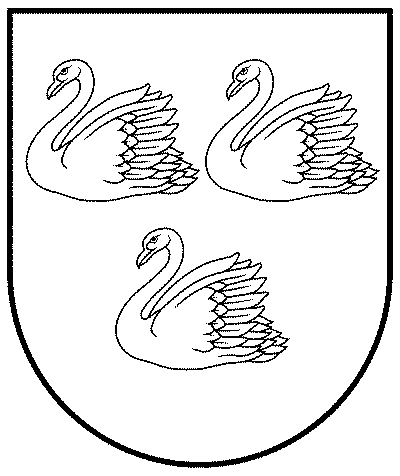 GULBENES NOVADA PAŠVALDĪBAMANTAS IZNOMĀŠANAS KOMISIJAReģ. Nr. 90009116327Ābeļu iela 2, Gulbene, Gulbenes nov., LV-4401Tālrunis 64497710, mob. 26595362, e-pasts: dome@gulbene.lv, www.gulbene.lvMANTAS IZNOMĀŠANAS KOMISIJAS SĒDES PROTOKOLS